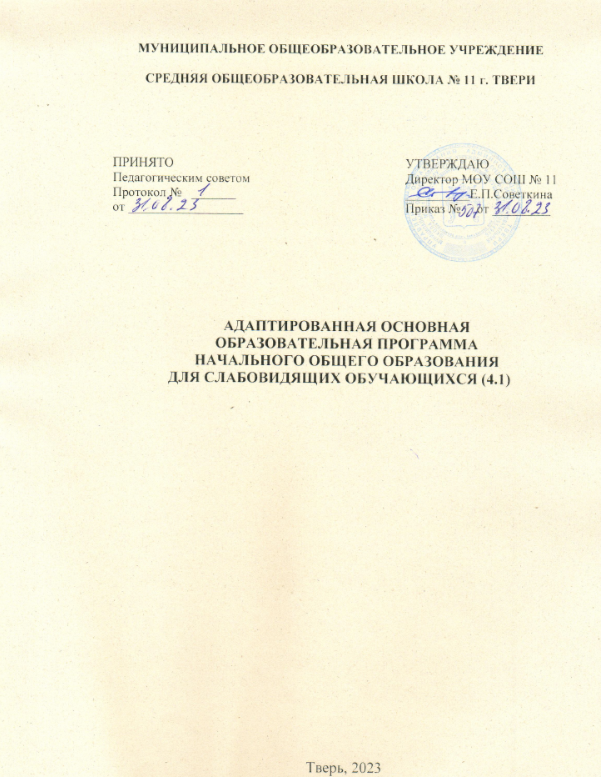 Общие положенияАдаптированная основная общеобразовательная программа начального общего образования для слабовидящих (далее: АООП НОО для слабовидящих)является нормативно-управленческим	документом	МОУ СОШ №11, разработана в соответствии с ФГОС НОО обучающихся с ОВЗ и ФАОП НОО, с учетом особенностей психофизического развития, индивидуальных возможностей слабовидящих обучающихся и обеспечивает освоение содержания образования, коррекцию нарушений развития и социальную адаптацию. Для обучающихся, имеющих инвалидность, дополняется индивидуальной программой реабилитации, абилитации инвалида (далее - ИПРА) в части создания специальных условий получения образования и обеспечения психологопедагогической помощи, в том числе психолого-педагогической реабилитации и абилитации.АООП НОО для слабовидящих МОУ СОШ №11 вида содержит следующий вариант:АООП НОО для слабовидящих обучающихся (вариант 4.1):предназначен для слабовидящих, которые достигают к моменту поступления в школу уровня общего развития, полностью соответствующего требованиям, предъявляемым к уровню развития обучающихся, поступающих в школу, и у которых развиты компенсаторные способы деятельности. Вариант 4.1 предполагает, что слабовидящий обучающийся получает образование, полностью соответствующее по итоговым достижениям к моменту завершения обучения, образованию обучающихся, не имеющих ограничений по возможностям здоровья, в те же сроки обучения (1 - 4 классы). В структуру АООП НОО обязательно включается Программа коррекционной работы, направленная на осуществление индивидуально-ориентированной психолого-медико-педагогической помощи слабовидящим обучающимся с учетом их особых образовательных потребностей; минимизацию негативного влияния особенностей познавательной деятельности слабовидящих обучающихся на освоение ими АООП НОО; взаимосвязь урочной, внеурочной и внешкольной деятельности.Вариант 4.1 АООП НОО содержит дифференцированные требования к структуре, результатам освоения и условиям ее реализации, обеспечивающие удовлетворение как общих, так и особых образовательных потребностей разных групп или отдельных слабовидящих обучающихся, получение образования вне зависимости от выраженности и характера нарушений зрительных функций, места проживания обучающегося и вида организации. Определение одного из вариантов АООП НОО для слабовидящих обучающихся осуществляется на основе рекомендаций ПМПК, сформулированных по результатам его комплексного психолого-педагогического обследования, с учетом ИПРА и в порядке, установленном законодательством Российской Федерации.Целевой раздел АООП НОО для слабовидящих обучающихся (вариант 4.1)Пояснительная записка.Цель реализации АООП НОО для слабовидящих обучающихся - обеспечение выполнения требований ФГОС НОО обучающихся с ОВЗ посредством создания условий для максимального удовлетворения особых образовательных потребностей обучающихся, обеспечивающих усвоение ими социального и культурного опыта, через обеспечение получения качественного начального общего образования слабовидящими обучающимися, с учетом особых образовательных потребностей обучающихся данной группы. Достижение выпускником начальной школы целевых установок и компетенций, определяемых личностными, семейными, общественными, государственными потребностями и возможностями слабовидящего ребёнка, индивидуальными особенностями его развития и состоянием здоровья.Достижение поставленной цели предусматривает решение следующих основных задач:формирование общей культуры, духовно-нравственное, гражданское, социальное, личностное и интеллектуальное развитие, развитие творческих способностей, сохранение и укрепление здоровья обучающихся;достижение планируемых результатов освоения АООП НОО для слабовидящих обучающихся, целевых установок, приобретение знаний, умений, навыков, компетенций и компетентностей, определяемых личностными, семейными, общественными, государственными потребностями и возможностями обучающегося, индивидуальными особенностями развития и состояния здоровья;становление и развитие личности обучающегося в её индивидуальности, самобытности, уникальности и неповторимости с обеспечением преодоления возможных трудностей познавательного, коммуникативного, двигательного, личностного развития;создание благоприятных условий для удовлетворения особых образовательных потребностей обучающихся;обеспечение доступности получения качественного начального общего образования;обеспечение преемственности начального общего и основного общего образования;выявление и развитие возможностей и способностей обучающихся через организацию их общественно полезной деятельности, проведения спортивно- оздоровительной работы, организацию художественного творчества с использованием системы клубов, секций, студий и кружков (включая организационные формы на основе сетевого взаимодействия), проведении спортивных, творческих и других соревнований;использование в образовательном процессе современных образовательных технологий деятельностного типа;предоставление обучающимся возможности для эффективной самостоятельной работы;участие педагогических работников, обучающихся, их родителей (законных представителей) и общественности в проектировании и развитии внутришкольной социальной среды;включение обучающихся в процессы познания и преобразования внешкольной социальной среды (края, района, города).Принципы формирования АООП НОО для слабовидящих обучающихсяВ основу формирования АООП НОО для слабовидящих положены следующие принципы:а) принципы государственной политики Российской Федерации в области образования (гуманистический характер образования, единство образовательного пространства на территории Российской Федерации, светский характер образования, общедоступность образования, адаптивность системы образования к уровням и особенностям развития и подготовки обучающихся и воспитанников);б) принцип учета типологических и индивидуальных образовательных потребностей обучающихся;в)       принцип коррекционной направленности образовательного процесса;г)  принцип развивающей направленности образовательного процесса, ориентирующий его на развитие личности обучающегося и расширение его «зоны ближайшего развития» с учетом особых образовательных потребностей;д)       онтогенетический принцип;е) принцип преемственности, что обеспечивает непрерывность образования обучающихся с ОВЗ;ж)      принцип целостности содержания образования;з) принцип направленности на формирование   деятельности,   обеспечивает возможность овладения обучающимися всеми видами доступной им предметно- практической деятельности, способами и приемами познавательной и учебной деятельности, коммуникативной деятельности и нормативным поведением;и) принцип переноса усвоенных знаний, умений, навыков и отношений, сформированных в условиях учебной ситуации, в различные жизненные ситуации, что обеспечит готовность обучающегося к самостоятельной ориентировке и активной деятельности в реальном мире;к) принцип сотрудничества с семьей;л) принцип здоровьесбережения: при организации образовательной деятельности не допускается использование технологий, которые могут нанести вред физическому и (или) психическому здоровью обучающихся, приоритет использования здоровьесберегающих педагогических технологий. Объем учебной нагрузки, организация учебных и внеурочных мероприятий должны соответствовать требованиям, предусмотренным санитарными правилами и нормами СанПиН 1.2.3685-21 «Гигиенические нормативы и требования к обеспечению безопасности и (или) безвредности для человека факторов среды обитания», утвержденными постановлением Главного государственного санитарного врача Российской Федерации от 28 января 2021 г. № 2 (зарегистрировано Министерством юстиции Российской Федерации 29 января 2021г., регистрационный №62296), действующими до 1 марта 2027 г. (далее - Гигиенические нормативы), и санитарными правилами СП 2.4.3648-20 «Санитарно-эпидемиологические требования к организациям воспитания и обучения, отдыха и оздоровления детей и молодежи», утвержденными постановлением Главного государственного санитарного врача Российской Федерации от28 сентября 2020 г. № 28 (зарегистрировано Министерством юстиции Российской Федерации 18 декабря 2020 г., регистрационный № 61573), действующими до 1 января 2027 г. (далее - Санитарно-эпидемиологические требования).Общая характеристика.Адресность адаптированной основной общеобразовательной программы:Слабовидящие обучающиеся, имеющие такие нарушения психофизического развития,степень выраженности которых, требует особых условий, методов и приемов обучения и коррекции. Вариант 4.1 предполагает, что слабовидящий обучающийся получает образование, полностью соответствующее по итоговым достижениям к моменту завершения обучения, образованию обучающихся, не имеющих ограничений по возможностям здоровья, в те же сроки обучения.Характеристика учащихся, которым адресована адаптированная образовательная программа начального общего образования:Адаптированная основная общеобразовательная программа начального общего образования вида направлена на:осуществление образовательного и коррекционного процессов, т.е. реализацию федеральных государственных образовательных стандартов для детей с патологией зрения;формирование общей культуры личности обучающихся на основе обязательного минимума содержания общеобразовательных программ, их адаптации и интеграции в общество;коррекцию и развитие у обучающихся нарушенных функций, профилактику возникновения вторичных отклонений в развитии; оптимизацию процессов социальной адаптации и интеграции обучающихся, планомерного введения в более сложную социальную среду;развитие компенсаторных способов деятельности в учебно-познавательном процессе и повседневной жизни; развитие познавательного интереса, познавательной активности; расширение умения адекватно использовать речевые и неречевые средства общения; проявление социальной активности.создание образовательной среды, включающей учет в процессе организации учебной и внеучебной деятельности клинической картины зрительного заболевания обучающихся, состояния основных зрительных функций, индивидуального режима зрительных и физических нагрузок; систематическое и целенаправленное развитие всех органов чувств; использование приемов, обеспечивающих снятие зрительного напряжения и профилактику зрительного утомления; доступность учебной информации для зрительного восприятия слабовидящими обучающимися; соблюдение регламента зрительных нагрузок в соответствии с глубиной зрительных нарушений и клинических форм зрительных заболеваний (в соответствии с рекомендациями офтальмолога).Обязательным является систематическая специальная и психолого-педагогическая поддержка коллектива педагогических работников, родителей (законных представителей), детского коллектива и самого обучающегося.Основными направлениями в специальной поддержке являются:удовлетворение особых образовательных потребностей слабовидящих обучающихся;коррекционная помощь в овладении базовым содержанием обучения;развитие зрительного восприятия;обучение использованию всех анализаторов и компенсаторных способов действия в учебно-познавательной деятельности и повседневной жизни; формирование основных навыков зрительной ориентировки в микропространстве;овладение основными навыками зрительной ориентировки в макропространстве;формирование адекватных (в соответствии с возрастом) предметных (конкретных иобобщенных), пространственных представлений;развитие познавательного интереса, познавательной активности; формирование представлений (соответствующие возрасту) о современных оптических, тифлотехнических и технических средствах, облегчающих познавательную и учебную деятельность, и активное их использование; использование специальных приемов организации учебно- познавательной деятельности, доступности учебной информации для зрительного восприятия слабовидящих обучающихся;соблюдение зрительных нагрузок (с учетом рекомендаций офтальмолога); соблюдение светового режима (необходимость дополнительного источника света, уменьшение светового потока и другое);рациональное чередование зрительной нагрузки со слуховым восприятием учебного материала;использование приемов, направленных на снятие зрительного напряжения;использование специальных учебников и учебных принадлежностей, отвечающих особым образовательным потребностям слабовидящих; использование индивидуальной, адаптированной с учетом зрительных возможностей слабовидящих обучающихся, текстовой и изобразительной наглядности, индивидуальных пособий, оптических, тифлотехнических и технических средств, облегчающих, учебно-познавательную деятельность слабовидящих обучающихся;соблюдение режима физических нагрузок (с учетом противопоказаний); необходимость при выполнении слабовидящими обучающимися итоговых работ адаптации (в соответствии с их особыми образовательными потребностями) текстового и иллюстративного материала и увеличения времени на их выполнение.Психолого-педагогическая поддержка предполагает:помощь в формировании и развитии адекватных отношений между обучающимся, педагогическими работниками, одноклассниками и другими обучающимися, родителями (законными представителями); работу по профилактике внутриличностных и межличностных конфликтов в классе, школе, поддержанию эмоционально комфортной обстановки; создание условий успешного овладения учебной деятельностью с целью профилактики негативного отношения обучающегося к ситуации школьного обучения в целом; развитие стремления к самостоятельности и независимости от окружающих (в учебных и бытовых ситуациях), к проявлению социальной активности; развитие адекватного использования речевых и неречевых средств общения.В структуру АООП НОО для слабовидящих обучающихся обязательно включается программа коррекционной работы, направленная на осуществление индивидуально- ориентированной психолого-педагогической помощи, с учетом их особых образовательных потребностей; минимизацию негативного влияния особенностей познавательной деятельности слабовидящих обучающихся на освоение ими АООП НОО; взаимосвязь урочной, внеурочной и внешкольной деятельности.Психолого-педагогическая характеристика слабовидящих обучающихся.Слабовидение связано со значительным нарушением функционирования зрительной системы вследствие её поражения. Слабовидение характеризуется, прежде всего, показателями остроты зрения лучше видящего глаза в условиях оптической коррекции от 0,05-0,4. Так же слабовидение может быть обусловлено нарушением другой базовой зрительной функции - поля зрения. Данную АООП могут осваивать обучающиеся с пониженным зрением (амблиопией и косоглазием, функциональными расстройствами и нарушениями зрения), показатели остроты зрения в условиях оптической коррекции от 0,5 до 0,8, у которых есть риск снижения остроты зрения.Общим признаком у всех слабовидящих обучающихся выступает недоразвитие сферы чувственного познания, что приводит к определённым, изменениям в психическом и физическом развитии, трудностям становления личности, к затруднениям предметно- пространственной и социальной адаптации.Категория слабовидящих обучающихся представляет собой чрезвычайно неоднородную группу, различающуюся по своим зрительным возможностям, детерминированным состоянием зрительных функций и характером глазной патологии. Выделяются степени слабовидения: тяжелая, средняя, слабая.Группу слабовидения тяжелой степени составляют обучающиеся с остротой зрения, находящейся в пределах от 0,05 до 0,09 на лучше видящем глазу в условиях оптической коррекции. Наряду со значительным снижением остроты зрения, как правило, нарушен ряд других зрительных функций: поле зрения (сужение или наличие скотом), светоощущение (повышение или понижение светочувствительности), пространственная контрастная чувствительность, цветоразличение, глазодвигательные функции (в виде нистагма, значительно осложняющего процесс видения, и косоглазия) и другие. Нарушение зрительных функций значительно затрудняет формирование адекватных, точных, целостных, полных чувственных образов окружающего, снижает возможности ориентировки, как в микро, так и макропространстве, осложняет процесс зрительного восприятия, обусловливает возникновение трудностей в процессе реализации учебно- познавательной деятельности. Состояние зрительных функций у данной подгруппы обучающихся чрезвычайно неустойчивое и во многом зависит от условий, в которых осуществляется учебно-познавательная деятельность: в неблагоприятных условиях состояние зрительных функций может существенно снижаться.Несмотря на достаточно низкую остроту зрения и нестабильность зрительных функций, ведущим в учебно-познавательной деятельности данной группы обучающихся выступает зрительный анализатор.Определенная часть обучающихся, входящих в данную группу, в силу наличия неблагоприятных зрительных прогнозов, наряду с овладением традиционной системой письма и чтения, должна параллельно обучаться рельефноточечной системе письма и чтения.Группу слабовидения средней степени составляют обучающиеся с остротой зрения от 0,1 до 0,2 на лучше видящем глазу в условиях оптической коррекции. При этих показателях остроты зрения имеют место искажения зрительных образов и трудности зрительного контроля при передвижении в пространстве, для большинства обучающихся характерен монокулярный характер зрения. В данную группу входят так же обучающиеся, у которых, наряду со снижением остроты зрения, могут иметь место нарушения (отдельные или в сочетании) других зрительных функций (поля зрения, светоощущения, пространственной контрастной чувствительности, цветоразличения, глазодвигательные функции). Вследствие комбинированных (органических и функциональных) поражений зрительной системы снижается их зрительная работоспособность, осложняется развитие зрительно- моторной координации, что затрудняет учебно-познавательную и ориентировочную деятельность. Разнообразие клинико-патофизиологических характеристик нарушенного зрения требует строго индивидуально-дифференцированного подхода к организации образовательного процесса слабовидящих обучающихся данной группы.Группу слабовидения слабой степени составляют обучающиеся с остротой зрения от 0,3 до 0,4 на лучше видящем глазу в условиях оптической коррекции. Несмотря на то, что данные показатели остроты зрения позволяют обучающемуся в хороших гигиенических условиях успешно использовать зрение для построения полноценного образа объекта (предмета), воспринимаемого на близком расстоянии, данная группа обучающихся испытывает определенные трудности как в процессе восприятия окружающего мира, так и в процессе учебно-познавательной деятельности.Монокулярный характер зрения, имеющий место при амблиопии, обусловливает снижение скорости и точности восприятия, полноты и точности зрительных представлений, приводит к возникновению трудностей в дифференциации направлений, неспособности глаза выделять точное местонахождение объекта в пространстве, определять степень его удаленности.Группа обучающихся с пониженным зрением (острота зрения от 0,5 до 0,8 на лучшевидящем глазу в условиях оптической коррекции) имеют показатели остроты зрения, позволяющие использовать зрение для построения полноценного образа объекта (предмета), воспринимаемого на близком расстоянии. Однако, обучающиеся испытывают ряд трудностей, как в процессе восприятия окружающего мира, так и в процессе познавательной деятельности. Трудности зрительного восприятия могут усугубляться вторичными функциональными зрительными нарушениями.Неоднородность группы слабовидящих обучающихся детерминируется наличием у них как различных клинических форм слабовидения (нарушение рефракции, патология хрусталика, глаукома, заболевания нервно-зрительного аппарата), так и таких заболеваний, как: врожденная миопия (в том числе осложненная), катаракта, гиперметропия высокой степени, ретинопатия недоношенных, частичная атрофия зрительного нерва, различные деформации органа зрения. Стабилизация зрительных функций может быть обеспечена за счет учета в учебно-познавательной деятельности клинических форм и зрительных диагнозов слабовидящих обучающихся.Неоднородность группы слабовидящих также определяется возрастом, в котором произошло нарушение (или ухудшение) зрения. Значение данного фактора определяется тем, что время нарушения (ухудшения) зрения оказывает существенное влияние не только на психофизическое развитие обучающегося, но и на развитие у него компенсаторных процессов. В настоящее время в качестве лидирующих причин, вызывающих слабовидение, выступают врожденно-наследственные причины. В этой связи наблюдается преобладание слабовидящих обучающихся, у которых зрение было нарушено в раннем возрасте, что, с одной стороны, обусловливает своеобразие их психофизического развития, с другой - определяет особенности развития компенсаторных механизмов, связанных с перестройкой организма, регулируемой ЦНС.Обучающимся данной группы характерно: снижение общей и зрительной работоспособности; замедленное формирование предметно-практических действий; замедленное овладение письмом и чтением, что обусловливается нарушением взаимодействия зрительной и глазодвигательной систем, снижением координации движений, их точности, замедленным темпом формирования зрительного образа буквы, трудностями зрительного контроля; затруднение выполнения зрительных заданий, требующих согласованных движений глаз, многократных переводов взора с объекта на объект; возникновение трудностей в овладении измерительными навыками, выполнение заданий, связанных со зрительно-моторной координацией, зрительно-пространственным анализом и синтезом.В условиях слабовидения наблюдается обедненность чувственного опыта, обусловленная не только снижением функций зрения и различными клиническими проявлениями, но и недостаточным развитием зрительного восприятия и психомоторных образований.У слабовидящих наблюдается снижение двигательной активности, своеобразие физического развития (нарушение координации, точности, объема движений, нарушение сочетания движений глаз, головы, тела, рук), в том числе трудности формирования двигательных навыков.При слабовидении наблюдается своеобразие становления и протекания познавательных процессов, что проявляется в: снижении скорости и точности зрительного восприятия, замедленности становления зрительного образа, сокращении и ослаблении ряда свойств зрительного восприятия (объем, целостность, константность, обобщенность, избирательность); снижении полноты, целостности образов, широты круга отображаемых предметов и явлений; трудностях реализации мыслительных операций, в развитии основных свойств внимания.Слабовидящим характерны затруднения: в овладении пространственными представлениями, в процессе микро- и макроориентировки, в словесном обозначении пространственных отношений; в формировании представлений о форме, величине, пространственном местоположении предметов; в возможности дистантного восприятия иразвития обзорных возможностей; в темпе зрительного анализа.Слабовидящим характерно своеобразие речевого развития, проявляющееся в некотором снижении динамики и накопления языковых средств, выразительных движений, слабой связи речи с предметным содержанием. У них наблюдаются особенности формирования речевых навыков, недостаточный запас слов, обозначающих признаки предметов и пространственные отношения; трудности вербализации зрительных впечатлений, овладения языковыми (фонематический состав, словарный запас, грамматический строй) и неязыковыми (мимика, пантомимика, интонация) средствами общения, осуществления коммуникативной деятельности (трудности восприятия, интерпретации, продуцирования средств общения).У слабовидящих обучающихся наблюдается снижение общей познавательной активности, что затрудняет своевременное развитие различных видов деятельности, в том числе сенсорно-перцептивной, которая в условиях слабовидения проходит медленнее по сравнению с обучающимися, не имеющими ограничений по возможностям здоровья.Кроме того, слабовидящим характерны трудности, связанные с качеством выполняемых действий, автоматизацией навыков, осуществлением зрительного контроля над выполняемыми действиями, что особенно ярко проявляется в овладении учебными умениями и навыками.У слабовидящих отмечается снижение уровня развития мотивационный сферы, регуляторных (самоконтроль, самооценка, воля) и рефлексивных образований (начало становления «Я-концепции», развитие самоотношения). У них могут формироваться следующие негативные качества личности: недостаточная самостоятельность, безынициативность, иждивенчество.У части обучающихся данной группы слабовидение сочетается с другими поражениями (заболеваниями) детского организма, что снижает их общую выносливость, психоэмоциональное состояние, двигательную активность, обуславливая особенности их психофизического развития.Особые образовательные потребности слабовидящих обучающихся.В структуру особых образовательных потребностей слабовидящих входят, с одной стороны, образовательные потребности, свойственные для всех обучающихся с ограниченными возможностями здоровья, с другой, характерные только для слабовидящих:целенаправленное обогащение чувственного опыта через активизацию, развитие, обогащение зрительного восприятия и всех анализаторов;руководство зрительным восприятием;расширение, обогащение и коррекция предметных и пространственных представлений, формирование и расширение понятий;развитие познавательной деятельности слабовидящих как основы компенсации, коррекции и профилактики нарушений, имеющихся у данной группы обучающихся;систематическое и целенаправленное развитие логических приемов переработки учебной информации;обеспечение доступности учебной информации для зрительного восприятия слабовидящих обучающихся;строгий учет в организации обучения и воспитания слабовидящего обучающегося: зрительного диагноза (основного и дополнительного), возраста и времени нарушения зрения, состояния основных зрительных функций, возможности коррекции зрения с помощью оптических средств и приборов, режима зрительных и физических нагрузок;использование индивидуальных пособий, выполненных с учетом степени и характера нарушенного зрения, клинической картины зрительного нарушения;учет темпа учебной работы слабовидящих обучающихся; увеличение времени на выполнение практических работ; введение в образовательную среду коррекционно- развивающего тифлопедагогического сопровождения;постановка и реализация на уроках и внеклассных мероприятиях целевых установок,направленных на коррекцию отклонений в развитии и профилактику возникновения вторичных отклонений в развитии слабовидящего;активное использование в учебно-познавательном процессе речи как средства компенсации нарушенных функций;целенаправленное формирование умений и навыков зрительной ориентировки в микро и макропространстве;создание условий для развития у слабовидящих обучающихся инициативы, познавательной и общей активности, в том числе за счет привлечения к участию в различных (доступных) видах деятельности;повышение коммуникативной активности и компетентности; физическое развития слабовидящих с учетом его своеобразия и противопоказаний при определенных заболеваниях, повышение двигательной активности;поддержание и наращивание зрительной работоспособности слабовидящего обучающегося в образовательном процессе;поддержание психофизического тонуса слабовидящих;совершенствование и развитие регуляторных (самоконтроль, самооценка) и рефлексивных (самоотношение) образований.Планируемые результаты освоения слабовидящими обучающимися АООП НОО (вариант 4.1)Самым общим результатом освоения слабовидящими обучающимися АООП НОО должно стать полноценное начальное общее образование, развитие социальных (жизненных) компетенций.Обучаясь по адаптированной основной общеобразовательной программе начального общего образования, обучающийся с нарушением зрения получает образование, соответствующее по итоговым достижениям к моменту завершения обучения, образованию обучающихся, не имеющих ограничений по возможностям здоровья.В основе достижений планируемых результатов обучающимися с нарушениями зрения заложена необходимость коррекционной направленности обучения, поскольку образовательные потребности данной категории детей отличаются количественными и качественными показателями.Таким образом, планируемые результаты освоения адаптированной основной общеобразовательной программы начального общего образования (далее — планируемые результаты) являются одним из важнейших механизмов реализации требований ФГОС НОО к результатам обучающихся с нарушениями зрения, освоивших основную образовательную программу. Они представляют собой систему обобщённых личностно ориентированных целей образования, допускающих дальнейшее уточнение и конкретизацию, что обеспечивает определение и выявление всех составляющих планируемых результатов, подлежащих формированию и оценке.Система планируемых результатов даёт представление о том, какими именно действиями - познавательными, личностными, регулятивными, коммуникативными, преломлёнными через специфику содержания того или иного предмета – овладеют обучающиеся в ходе образовательной деятельности. В системе планируемых результатов особо выделяется учебный материал, имеющий опорный характер, т. е. служащий основой для последующего обучения.Структура планируемых результатов учитывает необходимость:определения динамики развития обучающихся на основе выделения достигнутого уровня развития и ближайшей перспективы — зоны ближайшего развития ребёнка;определения возможностей овладения обучающимися с нарушениями зрения учебными действиями на уровне, соответствующем зоне ближайшего развития, в отношении знаний, расширяющих и углубляющих систему опорных знаний, а также знаний и умений, являющихся подготовительными для данного предмета;выделения   основных    направлений    оценочной    деятельности    —    оценкирезультатов деятельности систем образования различного уровня, педагогов, обучающихся.В структуре планируемых результатов выделяются:Ведущие целевые установки и основные ожидаемые результаты изучения данной учебной программы. Их включение в структуру планируемых результатов призвано дать ответ на вопрос о смысле изучения данного предмета, его вкладе в развитие личности обучающихся. Планируемые результаты представлены в первом, общецелевом блоке, предваряющем планируемые результаты по отдельным разделам учебной программы. Оценка достижения этих целей ведется в ходе процедур, допускающих предоставление и использование исключительно неперсонифицированной информации, а полученные результаты характеризуют деятельность системы образования.Планируемые результаты освоения учебных и междисциплинарных программ.Эти результаты приводятся в блоках «Выпускник научится» и «Выпускник получит возможность научиться» к каждому разделу учебной программы. Они описывают примерный круг учебно-познавательных и учебно-практических задач, который предъявляется обучающимся в ходе изучения каждого раздела программы. Планируемые результаты, отнесённые к блоку «Выпускник научится», ориентируют выпускников на достижение уровней освоения учебных действий. Критериями отбора данных результатов служат их значимость для решения основных задач образования на данной ступени и необходимость для последующего обучения, а также потенциальная возможность их достижения большинством обучающихся с нарушениями зрения — как минимум, на уровне, характеризующем исполнительскую компетентность обучающихся.В этот блок включен такой круг учебных задач, построенных на опорном учебном материале, овладение которыми принципиально необходимо для успешного обучения и социализации и которые в принципе могут быть освоены подавляющим большинством обучающихся с нарушениями зрения при условии коррекционной направленности обучения (использовании наглядности и технических средств) и дифференцированном подходе, специальной системной работы учителя.Достижение планируемых результатов, отнесённых к блоку «Выпускник научится», выносится на итоговую оценку, которая осуществляется как в ходе обучения (с помощью накопленной оценки или портфеля достижений), так и в конце обучения, в том числе в форме государственной итоговой аттестации. Оценка достижения планируемых результатов этого блока на уровне, характеризующем исполнительскую компетентность учащихся, ведётся с помощью заданий базового уровня, а на уровне действий, составляющих зону ближайшего развития отдельных обучающихся, — с помощью заданий повышенного уровня. Успешное выполнение обучающимися заданий базового уровня служит единственным основанием для положительного решения вопроса о возможности перехода на следующую ступень обучения.В блоках «Выпускник получит возможность научиться» приводятся планируемые результаты, характеризующие систему учебных действий в отношении знаний, умений, навыков, расширяющих и углубляющих понимание опорного учебного. Уровень достижений, соответствующий планируемым результатам этой группы, могут продемонстрировать только отдельные мотивированные и способные обучающиеся. Оценка достижения этих целей ведётся преимущественно в ходе процедур, допускающих предоставление и использование исключительно неперсонифицированной информации. В ряде случаев достижение планируемых результатов этого блока целесообразно вести в ходе текущего и промежуточного оценивания, а полученные результаты фиксировать в виде накопленной оценки (например, в форме портфеля достижений/ портфолио) и учитывать при определении итоговой оценки. При этом невыполнение обучающимися заданий, с помощью которых ведется оценка достижения планируемых результатов этой группы, не является препятствием для перехода на следующую ступень обучения.На ступени начального общего образования устанавливаются планируемые результаты освоения:междисциплинарной программы «Формирование УУД», а также ее разделов«Чтение. Работа с текстом» и «Формирование ИКТ-компетентности учащихся»;программ по всем учебным предметам — «Русский язык», «Литературное чтение», «Иностранный язык», «Математика», «Окружающий мир (человек, природа, общество)», «Основы религиозных культур и светской этики», «Изобразительное искусство.», «Музыка», «Технология (труд)», «Физическая культура»программ коррекционной работы («Охрана и развитие зрения и зрительного восприятия», «Развитие осязания и мелкой моторики», «Ритмика», «Пространственная ориентировка», «Социально-бытовая ориентировка», «Развитие коммуникативной деятельности».Формирование универсальных учебных действий.Формирование универсальных учебных действий является целенаправленным, системным процессом, который реализуется через все предметные области УМК «Школа России» и внеурочную деятельность. Реализация требований ФГОС в УМК «Школа России» обеспечивается единством структуры учебников по всем классам и предметам; единством сквозных линий типовых заданий; единством подходов к организации учебной и внеурочной деятельности.Формирование универсальных учебных действий в образовательном процессе осуществляется в контексте усвоения разных предметных дисциплин. В результате изучения всех без исключения предметов начальной школы у выпускников будут сформированы личностные, регулятивные, коммуникативные и познавательные универсальные учебные действия, как основа умения учиться.В сфере личностных универсальных учебных действий будут сформированы внутренняя позиция обучающегося, адекватная мотивация учебной деятельности, включая учебные и познавательные мотивы, ориентация на моральные нормы и их выполнение, способность к моральной децентрации.В сфере регулятивных универсальных учебных действий выпускники овладеют всеми типами учебных действий, направленных на организацию своей работы в образовательном учреждении и вне его, включая способность принимать и сохранять учебную цель и задачу, планировать её реализацию (в том числе во внутреннем плане), контролировать и оценивать свои действия, вносить соответствующие коррективы в их выполнение.В сфере познавательных универсальных учебных действий выпускники научатся воспринимать и анализировать сообщения и важнейшие их компоненты — тексты, использовать знаково-символические средства, в том числе овладеют действием моделирования, а также широким спектром логических действий и операций, включая общие приёмы решения задач.В сфере коммуникативных универсальных учебных действий выпускники приобретут умения учитывать позицию собеседника (партнёра), организовывать и осуществлять сотрудничество и кооперацию с учителем и сверстниками, адекватно воспринимать и передавать информацию, отображать предметное содержание и условия деятельности в сообщениях, важнейшими компонентами которых являются тексты.Личностные универсальные учебные действия. У выпускника будут сформированы:внутренняя позиция школьника на уровне положительного отношения к школе, ориентации на содержательные моменты школьной действительности и принятия образца«хорошего ученика»;широкая мотивационная основа учебной деятельности, включающая социальные, учебно-познавательные и внешние мотивы;учебно-познавательный интерес к новому учебному материалу и способам решения новой задачи;ориентация на понимание причин успеха в учебной деятельности, в том числе на самоанализ и самоконтроль результата, на анализ соответствия результатов требованиямконкретной задачи, на понимание предложений и оценок учителей, товарищей, родителей и других людей;способность к самооценке на основе критериев успешности учебной деятельности;основы гражданской идентичности личности в форме осознания «Я» как гражданина России, чувства сопричастности и гордости за свою Родину, народ и историю, осознание ответственности человека за общее благополучие, осознание своей этнической принадлежности;ориентация в нравственном содержании и смысле как собственных поступков, так и поступков окружающих людей;знание основных моральных норм и ориентация на их выполнение, дифференциация моральных и конвенциональных норм, развитие морального сознания как переходного от доконвенционального к конвенциональному уровню;развитие этических чувств — стыда, вины, совести как регуляторов морального поведения;эмпатия как понимание чувств других людей и сопереживание им;установка на здоровый образ жизни;основы экологической культуры: принятие ценности природного мира, готовность следовать в своей деятельности нормам природоохранного, нерасточительного, здоровьесберегающего поведения;чувство прекрасного и эстетические чувства на основе знакомства с мировой и отечественной художественной культурой.Выпускник получит возможность для формирования:внутренней позиции обучающегося на уровне положительного отношения к образовательному учреждению, понимания необходимости учения, выраженного в преобладании учебно-познавательных мотивов и предпочтении социального способа оценки знаний;выраженной устойчивой учебно-познавательной мотивации учения;устойчивого учебно-познавательного интереса к новым общим способам решения задач;адекватного понимания причин успешности/неуспешности учебной деятельности;положительной адекватной дифференцированной самооценки на основе критерия успешности реализации социальной роли «хорошего ученика»;компетентности в реализации основ гражданской идентичности в поступках и деятельности;морального сознания на конвенциональном уровне, способности к решению моральных дилемм на основе учёта позиций партнёров в общении, ориентации на их мотивы и чувства, устойчивое следование в поведении моральным нормам и этическим требованиям;установки на здоровый образ жизни и реализации её в реальном поведении и поступках;осознанных устойчивых эстетических предпочтений и ориентации на искусство как значимую сферу человеческой жизни;эмпатии как осознанного понимания чувств других людей и сопереживания им, выражающихся в поступках, направленных на помощь и обеспечение благополучия.основы гражданской идентичности личности в форме осознания «Я» как гражданина России, жителя Приморского края, любящего свою малую родину, чувства сопричастности и гордости за свою Родину, народ и историю, осознающего ответственность за судьбу России и своей родины – Приморского края.Формирование чувства прекрасного и эстетические чувства на основе знакомства с мировой и отечественной художественной литературой, в том числе литературой Приморского края, творчеством приморских писателей, художников и музыкантов.Регулятивные универсальные учебные действия Выпускник научится:принимать и сохранять учебную задачу;учитывать выделенные учителем ориентиры действия в новом учебном материале в сотрудничестве с учителем;планировать свои действия в соответствии с поставленной задачей и условиями её реализации, в том числе во внутреннем плане;учитывать установленные правила в планировании и контроле способа решения;осуществлять итоговый и пошаговый контроль по результату (в случае работы в интерактивной среде пользоваться реакцией среды решения задачи);оценивать правильность выполнения действия на уровне адекватной ретроспективной оценки соответствия результатов требованиям данной задачи и задачной области;адекватно воспринимать предложения и оценку учителей, товарищей, родителей и других людей;различать способ и результат действия;вносить необходимые коррективы в действие после его завершения на основе его оценки и учёта характера сделанных ошибок, использовать предложения и оценки для создания нового, более совершенного результата, использовать запись (фиксацию) в цифровой форме хода и результатов решения задачи, собственной звучащей речи на русском, родном и иностранном языках;выполнять учебные действия в материализованной, гипермедийной, громкоречевой и умственной форме.Выпускник получит возможность научиться:в сотрудничестве с учителем ставить новые учебные задачи;преобразовывать практическую задачу в познавательную;проявлять познавательную инициативу в учебном сотрудничестве;самостоятельно учитывать выделенные учителем ориентиры действия в новом учебном материале;осуществлять констатирующий и предвосхищающий контроль по результату и по способу действия, актуальный контроль на уровне произвольного внимания;самостоятельно адекватно оценивать правильность выполнения действия и вносить необходимые коррективы в исполнение как по ходу его реализации, так и в конце действия.Познавательные универсальные учебные действия Выпускник научится:осуществлять поиск необходимой информации для выполнения учебных заданий с использованием учебной литературы, энциклопедий, справочников (включая электронные, цифровые), в открытом информационном пространстве, в том числе контролируемом пространстве Интернета;осуществлять запись (фиксацию) выборочной информации об окружающем мире и о себе самом, в том числе с помощью инструментов ИКТ;использовать знаково-символические средства, в том числе модели (включая виртуальные) и схемы (включая концептуальные) для решения задач;строить сообщения в устной и письменной форме;ориентироваться на разнообразие способов решения задач;основам смыслового восприятия художественных и познавательных текстов, выделять существенную информацию из сообщений разных видов (в первую очередь текстов);осуществлять анализ объектов с выделением существенных и несущественных признаков;осуществлять синтез как составление целого из частей;проводить сравнение, сериацию и классификацию по заданным критериям;устанавливать причинно-следственные связи в изучаемом круге явлений;строить рассуждения в форме связи простых суждений об объекте, его строении, свойствах и связях;обобщать, т. е. осуществлять генерализацию и выведение общности для целого ряда или класса единичных объектов на основе выделения сущностной связи;осуществлять подведение под понятие на основе распознавания объектов, выделения существенных признаков и их синтеза;устанавливать аналогии;владеть рядом общих приёмов решения задач. Выпускник получит возможность научиться:осуществлять расширенный поиск информации с использованием ресурсов библиотек и сети Интернет;записывать,	фиксировать	информацию	об	окружающем	мире	с	помощью инструментов ИКТ;создавать и преобразовывать модели и схемы для решения задач;осознанно и произвольно строить сообщения в устной и письменной форме;осуществлять выбор наиболее эффективных способов решения задач в зависимости от конкретных условий;осуществлять синтез как составление целого из частей, самостоятельно достраивая и восполняя недостающие компоненты;осуществлять сравнение, сериацию и классификацию,самостоятельно выбирая основания и критерии для указанных логических операций;строить логическое рассуждение, включающее установление причинно-следственных связей;произвольно и осознанно владеть общими приёмами решения задач.Выпускник получит возможность научиться:осуществлять расширенный поиск информации с использованием ресурсов библиотек и сети Интернет;записывать, фиксировать информацию об окружающем мире с помощью инструментов ИКТ;осуществлять	синтез	как	составление	целого	из	частей,	самостоятельно достраивая и восполняя недостающие компоненты;строить	логическое	рассуждение,	включающее	установление причинноследственных связей;Выпускник получит возможность научиться:осуществлять расширенный поиск информации с использованием ресурсов библиотек и сети Интернет;записывать, фиксировать информацию об окружающем мире с помощью инструментов ИКТ;осуществлять	синтез	как	составление	целого	из	частей,	самостоятельно достраивая и восполняя недостающие компоненты;строить	логическое	рассуждение,	включающее	установление причинноследственных связей;учитывать разные мнения и стремиться к координации различных позиций в сотрудничестве;формулировать собственное мнение и позицию;договариваться и приходить к общему решению в совместной деятельности, в том числе в ситуации столкновения интересов;строить понятные для партнёра высказывания, учитывающие, что партнёр знает и видит, а что нет;задавать вопросы;контролировать действия партнёра;использовать речь для регуляции своего действия;адекватно использовать речевые средства для решения различных коммуникативных задач, строить монологическое высказывание, владеть диалогической формой речи. Выпускник получит возможность научиться:учитывать и координировать в сотрудничестве позиции других людей, отличные от собственной;учитывать разные мнения и интересы и обосновывать собственную позицию;понимать относительность мнений и подходов к решению проблемы;аргументировать свою позицию и координировать её с позициями партнёров в сотрудничестве при выработке общего решения в совместной деятельности;продуктивно содействовать разрешению конфликтов на основе учёта интересов и позиций всех участников;с учётом целей коммуникации достаточно точно, последовательно и полно передавать партнёру необходимую информацию как ориентир для построения действия;задавать вопросы, необходимые для организации собственной деятельности и сотрудничества с партнёром;осуществлять взаимный контроль и оказывать в сотрудничестве необходимую взаимопомощь;адекватно использовать речь для планирования и регуляции своей деятельности;адекватно использовать речевые средства для эффективного решения разнообразных коммуникативных задач.Универсальные учебные действия представляют собой целостную систему, в которой происхождение и развитие каждого вида учебного действия определяется его отношением с другими видами учебных действий и общей логикой возрастного развития.Содержание и способы общения и коммуникации обусловливают развитие способности ребёнка к регуляции поведения и деятельности, познанию мира, определяют образ «Я» как систему представлений о себе, отношений к себе.Планируемые	результаты	в	освоении	школьниками	универсальных	учебных действий по завершении начального обученияПедагогические ориентиры: Развитие личностиВ сфере личностных универсальных учебных действий у выпускников будут сформированы внутренняя позиция обучающегося, адекватная мотивация учебной деятельности, включая учебные и познавательные мотивы, ориентация на моральные нормы и их выполнение.Педагогические ориентиры: Самообразование и самоорганизацияВ сфере регулятивных универсальных учебных действий выпускники овладеют всеми типами учебных действий, направленных на организацию своей работы в образовательном учреждении и вне его, включая способность принимать и сохранять учебную цель и задачу, планировать её реализацию (в том числе во внутреннем плане), контролировать и оценивать свои действия, вносить соответствующие коррективы в их выполнение.Педагогические ориентиры: Исследовательская культураВ сфере познавательных универсальных учебных действий выпускники научатся воспринимать и анализировать сообщения и важнейшие их компоненты — тексты, использовать знаково-символические средства, в том числе овладеют действием моделирования, а также широким спектром логических действий и операций, включая общие приёмы решения задач.Педагогические ориентиры: Культура общенияВ сфере коммуникативных универсальных учебных действий выпускники приобретут умения учитывать позицию собеседника (партнёра), организовывать и осуществлять сотрудничество и кооперацию с учителем и сверстниками, адекватно воспринимать и передавать информацию, отображать предметное содержание и условия деятельности в сообщениях, важнейшими компонентами которых являются тексты.«Условия , обеспечивающие развитие УУД в образовательном процессе.» Учитель знает:−        важность формирования универсальных учебных действий школьников;−        сущность и виды универсальных умений,−	педагогические приемы и способы их формирования .Учитель умеет:−	отбирать содержание и конструировать учебный процесс с учетом формирования УДД−	использовать диагностический инструментарий успешности формирования УДД−	привлекать родителей к совместному решению проблемы формирования УДДПланируемые результаты освоения учебных программ начального общего образования.Для обучающихся с нарушениями зрения, для реализации ФГОС НОО обучающихся с ОВЗ в начальной школе выбран УМК «Школа России».УМК «Школа России» построен таким образом, что все его важнейшие компоненты:предметное содержание, дидактическое обеспечение, методическое сопровождение и художественно-полиграфическое исполнение направлены на достижение результатов освоения основной образовательной программы начального общего образования, учитывают требования к ее структуре и содержанию, отраженные в ФГОС и способствуют:− реализации идеологической основы ФГОС — Концепции духовно-нравственного развития и воспитания личности гражданина России.− достижению личностных, метапредметных и предметных результатов освоения основной образовательной программы посредством формирования универсальных учебных действий, как основы умения учиться.− организации учебной деятельности учащихся на основе системно- деятельностного подхода.Чтение. Работа с текстом (метапредметные результаты)В результате изучения всех без исключения учебных предметов на ступени начального общего образования выпускники приобретут первичные навыки работы с содержащейся в текстах информацией в процессе чтения соответствующих возрасту литературных, учебных, научно-познавательных текстов, инструкций. Выпускники научатся осознанно читать тексты с целью удовлетворения познавательного интереса, освоения и использования информации. Выпускники овладеют элементарными навыками чтения информации, представленной в наглядно-символической форме, приобретут опыт работы с текстами, содержащими рисунки, таблицы, диаграммы, схемы.У выпускников будут развиты такие читательские действия, как поиск информации, выделение нужной для решения практической или учебной задачи информации, систематизация, сопоставление, анализ и обобщение имеющихся в тексте идей и информации, интерпретация и преобразование этих идей и информации. Обучающиеся смогут использовать полученную из разного вида текстов информацию для установления несложных причинно-следственных связей и зависимостей, объяснения, обоснования утверждений, а также принятия решений в простых учебных и практических ситуациях.Выпускники получат возможность научиться самостоятельно организовывать поиск информации. Они приобретут первичный опыт критического отношения к получаемой информации, сопоставления её с информацией из других источников и имеющимся жизненным опытом.Работа с текстом: поиск информации и понимание прочитанногоВыпускник научится:находить в тексте конкретные сведения, факты, заданные в явном виде;определять тему и главную мысль текста;делить тексты на смысловые части, составлять план текста;вычленять	содержащиеся	в	тексте	основные	события	и	устанавливать	их последовательность; упорядочивать информацию по заданному основанию;сравнивать между собой объекты, описанные в тексте, выделяя два-три существенных признака;понимать информацию, представленную в неявном виде (например, выделять общий признак группы элементов, характеризовать явление по его описанию; находить в тексте несколько примеров, доказывающих приведённое утверждение);понимать информацию, представленную разными способами: словесно, в виде таблицы, схемы, диаграммы;понимать текст, не только опираясь на содержащуюся в нём информацию, но и обращая внимание на жанр, структуру, выразительные средства текста;использовать различные виды чтения: ознакомительное, изучающее, поисковое, выбирать нужный вид чтения в соответствии с целью чтения;•ориентироваться в соответствующих возрасту словарях и справочниках.Выпускник получит возможность научиться:использовать формальные элементы текста (например, подзаголовки, сноски) для поиска нужной информации;работать с несколькими источниками информации;сопоставлять информацию, полученную из нескольких источников.Работа с текстом: преобразование и интерпретация информацииВыпускник научится:пересказывать текст подробно и сжато, устно и письменно;соотносить факты с общей идеей текста, устанавливать простые связи, не высказанные в тексте напрямую;формулировать несложные выводы, основываясь на тексте; находить аргументы, подтверждающие вывод;сопоставлять и обобщать содержащуюся в разных частях текста информацию;составлять на основании текста небольшое монологическое высказывание, отвечая на поставленный вопрос.Выпускник получит возможность научиться:делать выписки из прочитанных текстов с учётом цели их дальнейшего использования;составлять небольшие письменные аннотации к тексту, отзывы о прочитанном.Работа с текстом: оценка информацииВыпускник научится:высказывать оценочные суждения и свою точку зрения о прочитанном тексте;оценивать содержание, языковые особенности и структуру текста; определять место и роль иллюстративного ряда в тексте;на основе имеющихся знаний, жизненного опыта подвергать сомнению достоверность прочитанного, обнаруживать недостоверность получаемых сведений, пробелы в информации и находить пути восполнения этих пробелов;участвовать в учебном диалоге при обсуждении прочитанного или прослушанного текста. Выпускник получит возможность научиться:сопоставлять различные точки зрения;соотносить позицию автора с собственной точкой зрения;в процессе работы с одним или несколькими источниками выявлять достоверную (противоречивую) информацию.Русский язык. В результате изучения курса русского языка и родного языка обучающиеся на ступени начального общего образования научатся осознавать язык как основное средство человеческого общения и явление национальной культуры, у них начнёт формироваться позитивное эмоционально-ценностное отношение к русскому и родному языку, стремление к его грамотному использованию, русский язык и родной язык станут для учеников основой всего процесса обучения, средством развития их мышления, воображения, интеллектуальных и творческих способностей.В процессе изучения русского языка и родного языка, обучающиеся получат возможность реализовать в устном и письменном общении (в том числе с использованиемсредств ИКТ) потребность в творческом самовыражении, научатся использовать язык с целью поиска необходимой информации в различных источниках для выполнения учебных заданий.У выпускников, освоивших основную образовательную программу начального общего образования, будет сформировано отношение к правильной устной и письменной речи как показателям общей культуры человека. Они получат начальные представления о нормах русского и родного литературного языка (орфоэпических, лексических, грамматических) и правилах речевого этикета, научатся ориентироваться в целях, задачах, средствах и условиях общения, что станет основой выбора адекватных языковых средств для успешного решения коммуникативной задачи при составлении несложных устных монологических высказываний и письменных текстов. У них будут сформированы коммуникативные учебные действия, необходимые для успешного участия в диалоге: ориентация на позицию партнёра, учёт различных мнений и координация различных позиций в сотрудничестве, стремление к более точному выражению собственного мнения и позиции, умение задавать вопросы.Выпускник на ступени начального общего образования:научится осознавать безошибочное письмо как одно из проявлений собственного уровня культуры;сможет применять орфографические правила и правила постановки знаков препинания (в объёме изученного) при записи собственных и предложенных текстов, овладеет умением проверять написанное, при работе с текстом на компьютере сможет использовать полуавтоматический орфографический контроль, овладеет основными правилами оформления текста на компьютере;получит первоначальные представления о системе и структуре русского и родного языков: познакомится с разделами изучения языка — фонетикой и графикой, лексикой, словообразованием (морфемикой), морфологией и синтаксисом; в объёме содержания курса научится находить, характеризовать, сравнивать, классифицировать такие языковые единицы, как звук, буква, часть слова, часть речи, член предложения, простое предложение, что послужит основой для дальнейшего формирования общеучебных, логических и познавательных (символико-моделирующих) универсальных учебных действий с языковыми единицами.В результате изучения курса русского языка и родного языка у выпускников, освоивших основную образовательную программу начального общего образования, будет сформирован учебно-познавательный интерес к новому учебному материалу по русскому и родному языкам и способам решения новой языковой задачи, что заложит основы успешной учебной деятельности при продолжении изучения курса русского языка и родного языка на следующей ступени образования.Содержательная линия «Система языка» Раздел «Фонетика и графика»Выпускник научится:различать звуки и буквы;характеризовать звуки русского и родного языков: гласные ударные/безударные; согласные твёрдые/мягкие, парные/непарные твёрдые и мягкие; согласные звонкие/глухие, парные/непарные звонкие и глухие;знать последовательность букв в русском и родном алфавитах, пользоваться алфавитом для упорядочивания слов и поиска нужной информации.Выпускник получит возможность научиться проводить фонетико-графический (звукобуквенный) разбор слова самостоятельно по предложенному в учебнике алгоритму, оценивать правильность проведения фонетико-графического (звукобуквенного) разбора слов.Раздел «Орфоэпия»Выпускник получит возможность научиться:соблюдать нормы русского и родного литературного языка в собственной речи и оценивать соблюдение этих норм в речи собеседников (в объёме представленного в учебнике материала);находить при сомнении в правильности постановки ударения или произношения слова ответ самостоятельно (по словарю учебника) либо обращаться за помощью (к учителю, родителям и др.).Раздел «Состав слова (морфемика)»Выпускник научится:различать изменяемые и неизменяемые слова;различать родственные (однокоренные) слова и формы слова;находить в словах окончание, корень, приставку, суффикс.Выпускник получит возможность научиться разбирать по составу слова с однозначно выделяемыми морфемами в соответствии с предложенным в учебнике алгоритмом, оценивать правильность проведения разбора слова по составу.Раздел «Лексика»Выпускник научится:выявлять слова, значение которых требует уточнения;определять значение слова по тексту или уточнять с помощью толкового словаря. Выпускник получит возможность научиться:подбирать синонимы для устранения повторов в тексте;подбирать антонимы для точной характеристики предметов при их сравнении;различать употребление в тексте слов в прямом и переносном значении (простые случаи);оценивать уместность использования слов в тексте;выбирать слова из ряда предложенных для успешного решения коммуникативной задачи.Раздел «Морфология»Выпускник научится:определять грамматические признаки имён существительных — род, число, падеж, склонение;определять грамматические признаки имён прилагательных — род, число, падеж;определять грамматические признаки глаголов — число, время, род (в прошедшем времени), лицо (в настоящем и будущем времени), спряжение.Выпускник получит возможность научиться:проводить морфологический разбор имён существительных, имён прилагательных, глаголов по предложенному в учебнике алгоритму; оценивать правильность проведения морфологического разбора;находить в тексте такие части речи, как личные местоимения и наречия, предлоги вместе с существительными и личными местоимениями, к которым они относятся, союзы и, а, но, частицу не при глаголах.Раздел «Синтаксис»Выпускник научится:различать предложение, словосочетание, слово;устанавливать при помощи смысловых вопросов связь между словами в словосочетании и предложении;классифицировать	предложения	по	цели	высказывания,	находить повествовательные/побудительные/вопросительные предложения;определять восклицательную/невосклицательную интонацию предложения;находить главные и второстепенные (без деления на виды) члены предложения;выделять предложения с однородными членами. Выпускник получит возможность научиться:различать	второстепенные	члены	предложения	—определения,	дополнения, обстоятельства;выполнять в соответствии с предложенным в учебнике алгоритмом разбор простого предложения (по членам предложения, синтаксический), оценивать правильность разбора;различать простые и сложные предложения.Содержательная линия «Орфография и пунктуация»Выпускник научится:применять правила правописания (в объёме содержания курса);•определять (уточнять) написание слова по орфографическому словарю;безошибочно списывать текст объёмом 80—90 слов;писать под диктовку тексты объёмом 75—80 слов в соответствии с изученными правилами правописания;проверять собственный и предложенный текст, находить и исправлять орфографические и пунктуационные ошибки.Выпускник получит возможность научиться:осознавать место возможного возникновения орфографической ошибки;подбирать примеры с определённой орфограммой;при составлении собственных текстов перефразировать записываемое, чтобы избежать орфографических ипунктуационных ошибок;при работе над ошибками осознавать причины появления ошибки и определять способы действий, помогающих предотвратить её в последующих письменных работах. Содержательная линия «Развитие речи»Выпускник научится:оценивать правильность (уместность) выбора языковых и неязыковых средств устного общения на уроке, в школе, в быту, со знакомыми и незнакомыми, с людьми разного возраста;соблюдать в повседневной жизни нормы речевого этикета и правила устного общения (умение слышать, точно реагировать на реплики, поддерживать разговор);выражать собственное мнение, аргументировать его с учётом ситуации общения;самостоятельно озаглавливать текст;составлять план текста;сочинять письма, поздравительные открытки, записки и другие небольшие тексты для конкретных ситуаций общения.Выпускник получит возможность научиться:создавать тексты по предложенному заголовку;подробно или выборочно пересказывать текст;пересказывать текст от другого лица;составлять устный рассказ на определённую тему с использованием разных типов речи: описание, повествование, рассуждение;анализировать и корректировать тексты с нарушенным порядком предложений, находить в тексте смысловые пропуски;корректировать тексты, в которых допущены нарушения культуры речи;анализировать последовательность собственных действий при работе над изложениями и сочинениями и соотносить их с разработанным алгоритмом; оценивать правильность выполнения учебной задачи: соотносить собственный текст с исходным (для изложений) и с назначением, задачами, условиями общения (для самостоятельно создаваемых текстов);соблюдать нормы речевого взаимодействия при интерактивном общении (sms_сообщения, электронная почта, Интернет и другие виды и способы связи).Литературное чтение.В результате изучения курса выпускник, освоивший адаптированную основную образовательную программу начального общего образования:осознает значимость чтения для своего дальнейшего развития и успешного обучения по другим предметам, у него будет сформирована потребность в систематическом чтении как средстве познания мира и самого себя;научится полноценно воспринимать художественную литературу, эмоционально отзываться на прочитанное, высказывать свою точку зрения и уважать мнение собеседника;получит возможность познакомиться с культурно-историческим наследием народов России и общечеловеческими ценностями, произведениями классиков российской и советской детской литературы о природе, истории России, о судьбах людей, осмыслить этические представления о понятиях «добро», «зло», «справедливость», «отзывчивость»,«честность», «ответственность», «норма», «идеал» и т. д., на основе чего у обучающегося начнётся формирование системы духовно-нравственных ценностей;начнёт понимать значимость в своей жизни родственных, семейных, добрососедских и дружественных отношений, получит возможность осмыслить понятия «дружба»,«взаимопонимание», «уважение», «взаимопомощь», «любовь» и познакомится с правилами и способами общения и выражения своих чувств к взрослым и сверстникам, на основе чего у обучающегося будет формироваться умение соотносить свои поступки и поступки героев литературных произведений с нравственно-этическими нормами;освоит восприятие художественного произведения как особого вида искусства, научится соотносить его с другими видами искусства;полюбит чтение художественных произведений, которые помогут ему сформировать собственную позицию в жизни, расширят кругозор;приобретёт первичные умения работы с учебной и научно-популярной литературой, научится находить и использовать информацию для практической работы.К завершению обучения на ступени начального общего образования будет обеспечена готовность детей к дальнейшему обучению, достигнут необходимый уровень читательской компетентности (чтение и понимание текста), речевого развития, сформированы универсальные действия, отражающие учебную самостоятельность и познавательные интересы.Выпускники овладеют техникой чтения, приёмами понимания прочитанного и прослушанного произведения, элементарными приёмами интерпретации, анализа и преобразования художественных, научно-популярных и учебных текстов. Научатся самостоятельно выбирать интересующую их литературу, пользоваться словарями и справочниками, включая компьютерные, осознают себя как грамотных читателей, способных к творческой деятельности.Обучающиеся научатся вести диалог в различных коммуникативных ситуациях, соблюдая правила речевого этикета, участвовать в диалоге при обсуждении прослушанного (прочитанного) произведения. Они будут составлять несложные монологические высказывания о произведении (героях, событиях), устно передавать содержание текста по плану, составлять небольшие тексты повествовательного характера с элементами рассуждения и описания. Выпускники научатся декламировать (читать наизусть) стихотворные произведения. Они получат возможность научиться выступать перед знакомой аудиторией (сверстников, родителей, педагогов) с небольшими сообщениями, используя иллюстративный ряд (плакаты, аудио- и видеоиллюстрации, видеосюжеты и анимации и др.).Выпускники научатся приёмам поиска нужной информации, овладеют алгоритмами основных учебных действий по анализу и интерпретации художественных произведений (деление текста на части, составление плана, нахождение средств художественной выразительности и др.), научатся высказывать и пояснять свою точку зрения, познакомятся с правилами и способами взаимодействия с окружающим миром, получат представления о правилах и нормах поведения, принятых в обществе.Выпускники овладеют основами коммуникативной деятельности (в том числе с использованием средств телекоммуникации), на практическом уровне осознают значимость работы в группе и освоят правила групповой работы.Выпускник овладеет техникой чтения не менее 100 слов в минуту (при чтении вслух). и декламировать стихотворные произведения.Виды речевой и читательской деятельностиВыпускник научится:осознавать значимость чтения для дальнейшего обучения, понимать цель чтения (удовлетворение читательского интереса и приобретение опыта чтения, поиск фактов и суждений, аргументации, иной информации);осознанно воспринимать (при чтении вслух и про себя, при прослушивании) содержание различных видов текстов, выявлять их специфику (художественный, научно-популярный, учебный, справочный), определять главную мысль и героев произведения, отвечать на вопросы по содержанию произведения, определять последовательность событий, задавать вопросы по услышанному или прочитанному учебному, научно-популярному и художественному тексту;оформлять свою мысль в монологическое речевое высказывание небольшого объёма (повествование, описание, рассуждение) с опорой на авторский текст, по предложенной теме или при ответе на вопрос;вести диалог в различных учебных и бытовых ситуациях общения, соблюдая правила речевого этикета; участвовать в диалоге при обсуждении прослушанного/прочитанного произведения;работать со словом (распознавать прямое и переносное значение слова, его многозначность, определять значение слова по контексту), целенаправленно пополнять свой активный словарный запас;читать (вслух и про себя) со скоростью, позволяющей осознавать (понимать) смысл прочитанного;читать осознанно и выразительно доступные по объёму произведения;•ориентироваться в нравственном содержании прочитанного, осознавать сущность поведения героев, самостоятельно делать выводы, соотносить поступки героев с нравственными нормами;ориентироваться в построении научно-популярного и учебного текста и использовать полученную информацию в практической деятельности;использовать простейшие приёмы анализа различных видов текстов: устанавливать причинно-следственные связи и определять главную мысль произведения; делить текст на части, озаглавливать их; составлять простой план; находить различные средства выразительности (сравнение, олицетворение, метафора), определяющие отношение автора к герою, событию;использовать различные формы интерпретации содержания текстов: интегрировать содержащиеся в разных частях текста детали сообщения; устанавливать связи, не высказанные в тексте напрямую, объяснять (пояснять) их, соотнося с общей идеей и содержанием текста; формулировать, основываясь на тексте, простые выводы; понимать текст, опираясь не только на содержащуюся в нём информацию, но и на жанр, структуру, язык;передавать содержание прочитанного или прослушанного с учётом специфики научно- популярного, учебного и художественного текстов; передавать содержание текста в виде пересказа (полного или выборочного);коллективно обсуждать прочитанное, доказывать собственное мнение, опираясь на текст или собственный опыт;ориентироваться в книге по названию, оглавлению, отличать сборник произведений от авторской книги, самостоятельно и целенаправленно осуществлять выбор книги в библиотеке по заданной тематике, по собственному желанию;составлять краткую аннотацию (автор, название, тема книги, рекомендации к чтению) литературного произведения по заданному образцу;самостоятельно пользоваться алфавитным каталогом, соответствующими возрасту словарями и справочной литературой.Выпускник получит возможность научиться:воспринимать художественную литературу как вид искусства;осмысливать эстетические и нравственные ценностихудожественного текста и высказывать собственное суждение;осознанно выбирать виды чтения (ознакомительное, изучающее, выборочное, поисковое) в зависимости от цели чтения;определять авторскую позицию и высказывать своё отношение к герою и его поступкам;доказывать и подтверждать фактами (из текста) собственное суждение;на практическом уровне овладеть некоторыми видами письменной речи (повествование— создание текста по аналогии, рассуждение — письменный ответ на вопрос, описание — характеристика героя);писать отзыв о прочитанной книге;работать с тематическим каталогом;работать с детской периодикой.Творческая деятельностьВыпускник научится:читать по ролям литературное произведение;использовать различные способы работы с деформированным текстом (устанавливать причинно-следственные связи, последовательность событий, этапность в выполнении действий; давать последовательную характеристику героя; составлять текст на основе плана);создавать собственный текст на основе художественного произведения, репродукций картин художников, по серии иллюстраций к произведению или на основе личного опыта.Выпускник получит возможность научиться:творчески пересказывать текст (от лица героя, от автора), дополнять текст;создавать иллюстрации, диафильм по содержанию произведения;работать в группе, создавая инсценировки по произведению, сценарии, проекты;способам написания изложения.Литературоведческая пропедевтикаВыпускник научится:сравнивать, сопоставлять, делать элементарный анализ различных текстов, выделяя два-три существенных признака;отличать прозаический текст от поэтического;распознавать особенности построения фольклорных форм (сказки, загадки, пословицы). Выпускник получит возможность научиться:сравнивать, сопоставлять, делать элементарный анализ различных текстов, используя ряд литературоведческих понятий (фольклорная и авторская литература, структура текста, герой, автор) и средств художественной выразительности (сравнение, олицетворение, метафора);определять позиции героев художественного текста, позицию автора художественного текста;создавать прозаический или поэтический текст по аналогии на основе авторского текста, используя средства художественной выразительности (в том числе из текста).Иностранный язык (английский)В результате изучения иностранного языка на ступени начального общего образования у обучающихся будут сформированы первоначальные представления о роли и значимости иностранного языка в жизни современного человека и поликультурного мира. Обучающиеся приобретут начальный опыт использования иностранного языка как средства межкультурного общения, как нового инструмента познания мира и культуры других народов, осознают личностный смысл овладения иностранным языком.Знакомство с детским пластом культуры страны (стран) изучаемого языка не только заложит основы уважительного отношения к чужой (иной) культуре, но и будет способствовать более глубокому осознанию обучающимися особенностей культуры своего народа. Начальное общее иноязычное образование позволит сформировать у обучающихсяспособность в элементарной форме представлять на иностранном языке родную культуру в письменной и устной формах общения с зарубежными сверстниками, в том числе с использованием средств телекоммуникации.Соизучение языков и культур, общепринятых человеческих и базовых национальных ценностей заложит основу для формирования гражданской идентичности, чувства патриотизма и гордости за свой народ, свой край, свою страну, поможет лучше осознать свою этническую и национальную принадлежность.Процесс овладения иностранным языком на ступени начального общего образования внесёт свой вклад в формирование активной жизненной позиции обучающихся. Обсуждение на уроках иностранного языка актуальных событий, собственных поступков и поступков своих сверстников, выражение своего отношения к литературным героям, обоснование собственного мнения будут способствовать становлению обучающихся как членов гражданского общества.В результате изучения иностранного языка на ступени начального общего образования у обучающихся:сформируется элементарная коммуникативная компетенция, т. е. способность и готовность общаться с носителями языка с учётом ограниченных речевых возможностей и потребностей в устной (говорение и аудирование) и письменной (чтение и письмо) формах общения; расширится лингвистический кругозор; будет получено общее представление острое изучаемого языка и его основных отличиях от родного языка;будут заложены основы коммуникативной культуры, т. е. способность ставить и решать коммуникативные задачи, адекватно использовать имеющиеся речевые и неречевые средства общения, соблюдать речевой этикет, быть вежливыми и доброжелательными речевыми партнёрами;сформируются положительная мотивация и устойчивый учебно-познавательный интерес к предмету «Иностранный язык», а также необходимые универсальные учебные действия и специальные учебные умения, что заложит основу успешной учебной деятельности по овладению иностранным языком на следующей ступени образования.Коммуникативные умения ГоворениеВыпускник научится:участвовать в элементарных диалогах (этикетном, диалоге-расспросе, диалоге- побуждении), соблюдая нормы речевого этикета, принятые в англоязычных странах;составлять небольшое описание предмета, картинки, персонажа;рассказывать о себе, своей семье, друге. Выпускник получит возможность научиться:участвовать в элементарном диалоге, расспрашивая собеседника и отвечая на его вопросы;воспроизводить наизусть небольшие произведения детского фольклора;составлять краткую характеристику персонажа;кратко излагать содержание прочитанного текста.АудированиеВыпускник научится:понимать на слух речь учителя и одноклассников при непосредственном общении и вербально/невербально реагировать на услышанное;воспринимать на слух в аудиозаписи основное содержание небольших сообщений, рассказов, сказок, построенных на знакомом языковом материале.Выпускник получит возможность научиться:воспринимать на слух аудиотекст и полностью понимать содержащуюся в нём информацию;использовать контекстуальную или языковую догадку при восприятии на слух текстов, содержащих некоторые незнакомые слова.ЧтениеВыпускник научится:соотносить графический образ английского слова с его звуковым образом;читать вслух небольшой текст, построенный на изученном языковом материале, соблюдая правила произношения и соответствующую интонацию;читать про себя и понимать содержание небольшого текста, построенного на изученном языковом материале;читать про себя и находить необходимую информацию. Выпускник получит возможность научиться:догадываться о значении незнакомых слов по контексту;не обращать внимания на незнакомые слова, не мешающие понимать основное содержание текста.ПисьмоВыпускник научится:выписывать из текста слова, словосочетания, простые предложения;писать поздравительную открытку с Новым годом, Рождеством, днём рождения (с опорой на образец);писать краткое письмо зарубежному другу (с опорой на образец). Выпускник получит возможность научиться:в письменной форме кратко отвечать на вопросы к тексту;составлять рассказ в письменной форме по плану/ключевым словам;заполнять простую анкету;правильно оформлять конверт, сервисные поля в системе электронной почты (адрес, тема сообщения).Языковые средства и навыки оперирования ими Графика, каллиграфия, орфографияВыпускник научится:воспроизводить графически и каллиграфически корректно все буквы английского алфавита (полупечатное написание букв, буквосочетаний, слов);пользоваться английским алфавитом, знать последовательность букв в нём;списывать текст;восстанавливать слово в соответствии с решаемой учебной задачей;применять основные правила чтения и орфографии, читать и писать изученные слова английского языка;отличать буквы от знаков транскрипции. Выпускник получит возможность научиться:сравнивать и анализировать буквосочетания английского языка и их транскрипцию;группировать слова в соответствии с изученными правилами чтения;уточнять написание слова по словарю;использовать экранный перевод отдельных слов (с русского языка на иностранный язык и обратно).Фонетическая сторона речиВыпускник научится:различать на слух и адекватно произносить все звуки английского языка, соблюдая нормы произношения звуков;соблюдать правильное ударение в изолированном слове, фразе;различать коммуникативные типы предложений по интонации;корректно произносить предложения с точки зрения их ритмико-интонационных особенностей.Выпускник получит возможность научиться:распознавать связующее r в речи и уметь его использовать;соблюдать интонацию перечисления;соблюдать правило отсутствия ударения на служебных словах (артиклях, союзах, предлогах);читать изучаемые слова по транскрипции.Лексическая сторона речиВыпускник научится:узнавать в письменном и устном тексте изученные лексические единицы, в том числе словосочетания, в пределах тематики на ступени начального общего образования;восстанавливать текст в соответствии с решаемой учебной задачей;оперировать в процессе общения активной лексикой в соответствии с коммуникативной задачей.Выпускник получит возможность научиться:узнавать простые словообразовательные элементы;опираться на языковую догадку в процессе чтения и аудирования (интернациональные и сложные слова).Грамматическая сторона речиВыпускник научится:распознавать и употреблять в речи основные коммуникативные типы предложений;распознавать в тексте и употреблять в речи изученные части речи: существительные с определённым/неопределённым/нулевым артиклем, существительные в единственном и множественном числе; глагол_связку to be; глаголы в Present, Past, Future Simple; модальные глаголы can, may, must; личные, притяжательные и указательные местоимения; прилагательные в положительной, сравнительной и превосходной степени; количественные (до 100) и порядковые (до 30) числительные; наиболее употребительные предлоги для выражения временны' х и пространственных отношений.Выпускник получит возможность научиться:узнавать сложносочинённые предложения с союзами and и but;использовать в речи безличные предложения (It’s cold. It’s 5 o’clock. It’s interesting), предложения с конструкцией there is/there are;оперировать в речи неопределёнными местоимениями some, any (некоторые случаи употребления: Can I have some tea? Is there any milk in the fridge? — No, there isn’t any);образовывать по правилу прилагательные в сравнительной и превосходной степени и употреблять их в речи;распознавать в тексте и дифференцировать слова по определённым признакам (существительные, прилагательные, модальные/смысловые глаголы).МатематикаВ результате изучения курса математики обучающиеся на ступени начального общего образования:научатся использовать начальные математические знания для описания окружающих предметов, процессов, явлений, оценки количественных и пространственных отношений;овладеют основами логического и алгоритмического мышления, пространственного воображения и математической речи, приобретут необходимые вычислительные навыки;научатся применять математические знания и представления для решения учебных задач, приобретут начальный опыт применения математических знаний в повседневных ситуациях;получат представление о числе как результате счёта и измерения, о десятичном принципе записи чисел; научатся выполнять устно и письменно арифметические действия с числами; находить неизвестный компонент арифметического действия; составлять числовое выражение и находить его значение; накопят опыт решения текстовых задач;познакомятся с простейшими геометрическими формами, научатся распознавать, называть и изображать геометрические фигуры, овладеют способами измерения длин и площадей;приобретут в ходе работы с таблицами и диаграммами важные для практико- ориентированной математической деятельности умения, связанные с представлением, анализом и интерпретацией данных; смогут научиться извлекать необходимые данные изтаблиц и диаграмм, заполнять готовые формы, объяснять, сравнивать и обобщать информацию, делать выводы и прогнозы.Числа и величиныВыпускник научится:читать, записывать, сравнивать, упорядочивать числа от нуля до миллиона;устанавливать закономерность — правило, по которому составлена числовая последовательность, и составлять последовательность по заданному или самостоятельно выбранному правилу (увеличение/уменьшение числа на несколько единиц, увеличение/уменьшение числа в несколько раз);группировать числа по заданному или самостоятельно установленному признаку;читать и записывать величины (массу, время, длину, площадь, скорость), используя основные единицы измерения величин и соотношения между ними (килограмм — грамм; год — месяц — неделя — сутки — час — минута, минута — секунда; километр — метр, метр — дециметр, дециметр —сантиметр, метр — сантиметр, сантиметр — миллиметр), сравнивать названные величины, выполнять арифметические действия с этими величинами.Выпускник получит возможность научиться:классифицировать числа по одному или нескольким основаниям, объяснять свои действия;выбирать единицу для измерения данной величины (длины, массы, площади, времени), объяснять свои действия.Арифметические действияВыпускник научится:выполнять письменно действия с многозначными числами (сложение, вычитание, умножение и деление на однозначное, двузначное числа в пределах 10 000) с использованием таблиц сложения и умножения чисел, алгоритмов письменных арифметических действий (в том числе деления с остатком);выполнять устно сложение, вычитание, умножение и деление однозначных, двузначных и трёхзначных чисел в случаях, сводимых к действиям в пределах 100 (в том числе с нулём и числом 1);выделять неизвестный компонент арифметического действия и находить его значение;вычислять значение числового выражения (содержащего 2—3 арифметических действия, со скобками и без скобок).Выпускник получит возможность научиться:выполнять действия с величинами;использовать свойства арифметических действий для удобства вычислений;проводить проверку правильности вычислений (с помощью обратного действия, прикидки и оценки результата действия).Работа с текстовыми задачамиВыпускник научится:анализировать задачу, устанавливать зависимость между величинами, взаимосвязь между условием и вопросом задачи, определять количество и порядок действий для решения задачи, выбирать и объяснять выбор действий;решать учебные задачи и задачи, связанные с повседневной жизнью, арифметическим способом (в 1—2 действия);оценивать правильность хода решения и реальность ответа на вопрос задачи. Выпускник получит возможность научиться:решать задачи на нахождение доли величины и величины по значению её доли (половина, треть, четверть, пятая, десятая часть);решать задачи в 3—4 действия;находить разные способы решения задачи. Пространственные отношения. Геометрические фигурыВыпускник научится:описывать взаимное расположение предметов в пространстве и на плоскости;распознавать, называть, изображать геометрические фигуры (точка, отрезок, ломаная, прямой угол, многоугольник, треугольник, прямоугольник, квадрат, окружность, круг);выполнять построение геометрических фигур с заданными измерениями (отрезок, квадрат, прямоугольник) с помощью линейки, угольника;использовать свойства прямоугольника и квадрата для решения задач;распознавать и называть геометрические тела (куб, шар);соотносить реальные объекты с моделями геометрических фигур.Выпускник получит возможность научиться распознавать, различать и называть геометрические тела: параллелепипед, пирамиду, цилиндр, конус.Геометрические величиныВыпускник научится:измерять длину отрезка;вычислять периметр треугольника, прямоугольника и квадрата, площадь прямоугольника и квадрата;оценивать размеры геометрических объектов, расстояния приближённо (на глаз).Выпускник получит возможность научиться вычислять периметр и площадь различных фигур прямоугольной формы.Работа с информациейВыпускник научится:читать несложные готовые таблицы;заполнять несложные готовые таблицы;читать несложные готовые столбчатые диаграммы. Выпускник получит возможность научиться:читать несложные готовые круговые диаграммы;достраивать несложную готовую столбчатую диаграмму;сравнивать и обобщать информацию, представленную в строках и столбцах несложных таблиц и диаграмм;распознавать одну и ту же информацию, представленную в разной форме (таблицы и диаграммы);планировать несложные исследования, собирать и представлять полученную информацию с помощью таблиц и диаграмм;интерпретировать информацию, полученную при проведении несложных исследований (объяснять, сравнивать и обобщать данные, делать выводы и прогнозы).Окружающий мирВ результате изучения курса «Окружающий мир» обучающиеся на ступени начального общего образования:получат возможность расширить, систематизировать и углубить исходные представления о природных и социальных объектах и явлениях как компонентах единого мира, овладеть основами практико-ориентированных знаний о природе, человеке и обществе, приобрести целостный взгляд на мир в его органичном единстве и разнообразии природы, народов, культур и религий;обретут чувство гордости за свою Родину, российский народ и его историю, осознают свою этническую и национальную принадлежность в контексте ценностей многонационального российского общества, а также гуманистических и демократических ценностных ориентаций, способствующих формированию российской гражданской идентичности;приобретут опыт эмоционально окрашенного, личностного отношения к миру природы и культуры; ознакомятся с началами естественных и социально-гуманитарных наук в их единстве и взаимосвязях, что даст учащимся ключ (метод) к осмыслению личного опыта, позволит сделать восприятие явлений окружающего мира более понятными, знакомыми и предсказуемыми, определить своё место в ближайшем окружении;получат возможность осознать своё место в мире на основе единства рационально- научного познания и эмоционально-ценностного осмысления личного опыта общения с людьми, обществом и природой, что станет основой уважительного отношения к иному мнению, истории и культуре других народов;познакомятся с некоторыми способами изучения природы и общества, начнут осваивать умения проводить наблюдения в природе, ставить опыты, научатся видеть и понимать некоторые причинно-следственные связи в окружающем мире и неизбежность его изменения под воздействием человека, в том числе на многообразном материале природы и культуры родного края, что поможет им овладеть начальными навыками адаптации в динамично изменяющемся и развивающемся мире;получат возможность приобрести базовые умения работы с ИКТ средствами, поиска информации в электронных источниках и контролируемом Интернете, научатся создавать сообщения в виде текстов, аудио- и видеофрагментов, готовить и проводить небольшие презентации в поддержку собственных сообщений;примут и освоят социальную роль обучающегося, для которой характерно развитие мотивов учебной деятельности и формирование личностного смысла учения, самостоятельности и личной ответственности за свои поступки, в том числе в информационной деятельности, на основе представлений о нравственных нормах, социальной справедливости и свободе.В результате изучения курса выпускники заложат фундамент своей экологической и культурологической грамотности, получат возможность научиться соблюдать правила поведения в мире природы и людей, правила здорового образа жизни, освоят элементарные нормы адекватного природо_ и культуросообразного поведения в окружающей природной и социальной среде.Человек и природаВыпускник научится:узнавать изученные объекты и явления живой и неживой природы;описывать на основе предложенного плана изученные объекты и явления живой и неживой природы, выделять их существенные признаки;сравнивать объекты живой и неживой природы на основе внешних признаков или известных характерных свойств и проводить простейшую классификацию изученных объектов природы;проводить несложные наблюдения в окружающей среде и ставить опыты, используя простейшее лабораторное оборудование и измерительные приборы; следовать инструкциям и правилам техники безопасности при проведении наблюдений и опытов;использовать естественно-научные тексты (на бумажных и электронных носителях, в том числе в контролируемом Интернете) с целью поиска информации, ответов на вопросы, объяснений, создания собственных устных или письменных высказываний;использовать различные справочные издания (словарь по естествознанию, определитель растений и животных на основе иллюстраций, атлас карт, в том числе и компьютерные издания) для поиска необходимой информации;использовать готовые модели (глобус, карта, план) для объяснения явлений или описания свойств объектов;обнаруживать простейшие взаимосвязи между живой и неживой природой, взаимосвязи в живой природе; использовать их для объяснения необходимости бережного отношения к природе;определять характер взаимоотношений человека и природы, находить примеры влияния этих отношений на природные объекты, здоровье и безопасность человека, в том числе на примере природных объектов Приморского края;понимать необходимость здорового образа жизни, соблюдения правил безопасного поведения; использовать знания о строении и функционировании организма человека для сохранения и укрепления своего здоровья.Выпускник получит возможность научиться:использовать при проведении практических работ инструменты ИКТ (фото_ и видеокамеру, микрофон и др.) для записи и обработки информации, готовить небольшие презентации по результатам наблюдений и опытов;моделировать объекты и отдельные процессы реального мира с использованием виртуальных лабораторий и механизмов, собранных из конструктора;осознавать ценность природы и необходимость нести ответственность за её сохранение, соблюдать правила экологичного поведения в школе и в быту (раздельный сбор мусора, экономия воды и электроэнергии) и природной среде;пользоваться простыми навыками самоконтроля самочувствия для сохранения здоровья, осознанно выполнять режим дня, правила рационального питания и личной гигиены;выполнять правила безопасного поведения в доме, на улице, природной среде, оказывать первую помощь при несложных несчастных случаях;планировать, контролировать и оценивать учебные действия в процессе познания окружающего мира в соответствии с поставленной задачей и условиями её реализации. Человек и обществоВыпускник научится:узнавать государственную символику Российской Федерации и своего региона; описывать достопримечательности столицы и родного края; находить на карте мира Российскую Федерацию, на карте России — Москву, свой регион и его главный город;различать прошлое, настоящее, будущее; соотносить изученные исторические события с датами, конкретную дату с веком; находить место изученных событий на «ленте времени»;используя дополнительные источники информации (на бумажных и электронных носителях, в том числе в контролируемом Интернете), находить факты, относящиеся к образу жизни, обычаям и верованиям своих предков; на основе имеющихся знаний отличать реальные исторические факты от вымыслов;оценивать характер взаимоотношений людей в различных социальных группах (семья, общество сверстников, этнос), в том числе с позиции развития этических чувств, доброжелательности и эмоционально-нравственной отзывчивости, понимания чувств других людей и сопереживания им;использовать различные справочные издания (словари, энциклопедии, включая компьютерные) и детскую литературу о человеке и обществе с целью поиска познавательной информации, ответов на вопросы, объяснений, для создания собственных устных или письменных высказываний.Выпускник получит возможность научиться:осознавать свою неразрывную связь с разнообразными окружающими социальными группами;ориентироваться в важнейших для страны и личности событиях и фактах прошлого и настоящего; оценивать их возможное влияние на будущее, приобретая тем самым чувство исторической перспективы;наблюдать и описывать проявления богатства внутреннего мира человека в его созидательной деятельности на благо семьи, в интересах образовательного учреждения, профессионального сообщества, этноса, нации, страны;проявлять уважение и готовность выполнять совместно установленные договорённости и правила, в том числе правила общения со взрослыми и сверстниками в официальной обстановке, участвовать в коллективной коммуникативной деятельности в информационной образовательной среде;определять общую цель в совместной деятельности и пути её достижения, договариваться о распределении функций и ролей, осуществлять взаимный контроль в совместной деятельности, адекватно оценивать собственное поведение и поведение окружающих.описывать достопримечательности родного края, (две-три достопримечательности), находить на карте Японское море, Приморский край, г. Владивосток, г. Находка, г. Уссурийск)Основы религиозных культур и светской этикиВ результате изучения учебного предмета «Основы религиозных культур и светской этики» у слабовидящих обучающихся будет развиваться способность к нравственному самосовершенствованию. У них сформируются первоначальные представления о светской этике, об отечественных традиционных религиях, их роли в культуре, истории.Слабовидящий обучающийся научится:понимать значение нравственных норм, веры и место религии в жизни человека и общества;осознавать ценность человеческой жизни;понимать роль традиционных религий в становлении российской государственности;соотносить свои поступки согласно своей совести, нравственности, основанной на свободе совести и вероисповедания, духовных традициях народов России;ориентироваться в первоначальных представлениях о светской этике.Личностные результаты:формирование основ российской гражданской идентичности, чувства гордости за свою Родину, российский народ и историю России, осознание своей этнической и национальной принадлежности; формирование ценностей многонационального российского общества; Формирование целостного, социально ориентированного взгляда на мир в его органичном единстве и разнообразии природы, народов, культур и религий;формирование уважительного отношения к иному мнению, истории и культуре других народов;Метапредметные результаты:освоение учащимися универсальных способов деятельности, применяемых, как в рамках образовательного процесса, так и в реальных жизненных ситуациях: умение выделять признаки и свойства, особенности объектов, процессов и явлений действительности (в т.ч. социальных и культурных) в соответствии с содержанием учебного предмета «Основы религиозных культур и светской этики», высказывать суждения на основе сравнения функциональных, эстетических качеств, конструктивных особенностей объектов, процессов и явлений действительности; осуществлять поиск и обработку информации (в том числе с использованием компьютера).Предметные результаты:готовность к нравственному самосовершенствованию, духовному саморазвитию;знакомство с основными нормами светской и религиозной морали, понимание их значения в выстраивании конструктивных отношений в семье и обществе;понимание значения нравственности, веры и религии в жизни человека и общества;формирование первоначальных представлений о светской этике, о традиционных религиях, их роли в культуре, истории и современности России;первоначальные представления об исторической роли традиционных религий в становлении российской государственности;становление внутренней установки личности поступать согласно своей совести; воспитание нравственности, основанной на свободе совести и вероисповедания, духовных традициях народов России;осознание ценности человеческой жизни.Требования к уровню подготовки оканчивающих начальную школу:В результате изучения Основ религиозных культур и светской этики ученик должен:знать/понимать:основные понятия религиозных культур;историю возникновения религиозных культур;историю развития различных религиозных культур в истории России;особенности и традиции религий;описание основных содержательных составляющих священных книг, сооружений, праздников и святынь;уметь:описывать различные явления религиозных традиций и культур;устанавливать взаимосвязь между религиозной культурой и поведением людей;излагать свое мнение по поводу значения религиозной культуры (культур) в жизни людей и общества;соотносить нравственные формы поведения с нормами религиозной культуры;строить толерантное отношение с представителями разных мировоззрений и культурных традиций;осуществлять поиск необходимой информации для выполнения заданий; участвовать в диспутах: слушать собеседника и излагать свое мнение;готовить сообщения по выбранным темам.МузыкаВ результате изучения музыки на ступени начального общего образования у обучающихся будут сформированы основы музыкальной культуры через эмоциональное активное восприятие, развитый художественный вкус, интерес к музыкальному искусству и музыкальной деятельности; воспитаны нравственные и эстетические чувства: любовь к Родине, гордость за достижения отечественного и мирового музыкального искусства, уважение к истории и духовным традициям России, музыкальной культуре её народов; начнут развиваться образное и ассоциативное мышление и воображение, музыкальная память и слух, певческий голос, учебно-творческие способности в различных видах музыкальной деятельности.Обучающиеся научатся воспринимать музыку и размышлять о ней, открыто и эмоционально выражать своё отношение к искусству, проявлять эстетические и художественные предпочтения, позитивную самооценку, самоуважение, жизненный оптимизм. Они смогут воплощать музыкальные образы при создании театрализованных и музыкально-пластических композиций, разучивании и исполнении вокально-хоровых произведений, игре на элементарных детских музыкальных инструментах.У них проявится способность вставать на позицию другого человека, вести диалог, участвовать в обсуждении значимых для человека явлений жизни и искусства, продуктивно сотрудничать со сверстниками и взрослыми; импровизировать в разнообразных видах музыкально-творческой деятельности.Они смогут реализовать собственный творческий потенциал, применяя музыкальные знания и представления о музыкальном искусстве для выполнения учебных и художественно-практических задач, действовать самостоятельно при разрешении проблемно-творческих ситуаций в повседневной жизни.Обучающиеся научатся понимать роль музыки в жизни человека, применять полученные знания и приобретённый опыт творческой деятельности при организации содержательного культурного досуга во внеурочной и внешкольной деятельности; получат представление об эстетических идеалах человечества, духовных, культурных отечественных традициях, этнической самобытности музыкального искусства разных народов.Музыка в жизни человекаВыпускник научится:воспринимать музыку различных жанров, размышлять о музыкальных произведениях как способе выражения чувств и мыслей человека, эмоционально, эстетически откликаться на искусство, выражая своё отношение к нему в различных видах музыкально-творческой деятельности;ориентироваться в музыкально-поэтическом творчестве, в многообразии музыкального фольклора России, в том числе родного края, сопоставлять различные образцы народной и профессиональной музыки, ценить отечественные народные музыкальные традиции;воплощать художественно-образное содержание и интонационно-мелодические особенности профессионального и народного творчества (в пении, слове, движении, играх, действах и др.).Выпускник получит возможность научиться:реализовывать	творческий	потенциал,	осуществляя	собственные	музыкально- исполнительские замыслы в различных видах деятельности;организовывать	культурный	досуг,	самостоятельную	музыкально-творческую деятельность, музицировать и использовать ИКТ в музыкальных играх.Основные закономерности музыкального искусстваВыпускник научится:соотносить выразительные и изобразительные интонации, узнавать характерные черты музыкальной речи разных композиторов, воплощать особенности музыки в исполнительской деятельности на основе полученных знаний;наблюдать за процессом и результатом музыкального развития на основе сходства и различий интонаций, тем, образов и распознавать художественный смысл различных форм построения музыки;общаться и взаимодействовать в процессе ансамблевого, коллективного (хорового и инструментального) воплощения различных художественных образов.Выпускник получит возможность научиться:реализовывать собственные творческие замыслы в различных видах музыкальной деятельности (в пении и интерпретации музыки, игре на детских элементарных музыкальных инструментах, музыкально-пластическом движении и импровизации);использовать систему графических знаков для ориентации в нотном письме при пении простейших мелодий;владеть певческим голосом как инструментом духовного самовыражения и участвовать в коллективной творческой деятельности при воплощении заинтересовавших его музыкальных образов.Музыкальная картина мираВыпускник научится:исполнять музыкальные произведения разных форм и жанров (пение, драматизация, музыкально-пластическое движение, инструментальное музицирование, импровизация и др.);определять виды музыки, сопоставлять музыкальные образы в звучании различных музыкальных инструментов, в том числе и современных электронных;оценивать и соотносить содержание и музыкальный язык народного и профессионального музыкального творчества разных стран мира.Выпускник получит возможность научиться:адекватно оценивать явления музыкальной культуры и проявлять инициативу в выборе образцов профессионального и музыкально поэтического творчества народов мира;оказывать помощь в организации и проведении школьных культурно-массовых мероприятий, представлять широкой публике результаты собственной музыкально- творческой деятельности (пение, инструментальное музицирование, драматизация и др.), собирать музыкальные коллекции (фонотека, видеотека).Изобразительное искусствоВ результате изучения изобразительного искусства на ступени начального общего образования у обучающихся:будут сформированы основы художественной культуры: представление о специфике изобразительного искусства, потребность в художественном творчестве и в общении с искусством, первоначальные понятия о выразительных возможностях языка искусства;начнут развиваться образное мышление, наблюдательность и воображение, учебно- творческие способности, эстетические чувства, формироваться основы анализапроизведения искусства; будут проявляться эмоционально-ценностное отношение к миру, явлениям действительности и художественный вкус;сформируются основы духовно-нравственных ценностей личности — способности оценивать и выстраивать на основе традиционных моральных норм и нравственных идеалов, воплощённых в искусстве, отношение к себе, другим людям, обществу, государству, Отечеству, миру в целом; устойчивое представление о добре и зле, должном и недопустимом, которые станут базой самостоятельных поступков и действий на основе морального выбора, понимания и поддержания нравственных устоев, нашедших отражение и оценку в искусстве, — любви, взаимопомощи, уважении к родителям, заботе о младших и старших, ответственности за другого человека;появится готовность и способность к реализации своего творческого потенциала в духовной и художественно-продуктивной деятельности, разовьётся трудолюбие, оптимизм, способность к преодолению трудностей, открытость миру, диалогичность;установится осознанное уважение и принятие традиций, самобытных культурных ценностей, форм культурно-исторической, социальной и духовной жизни родного края, наполнятся конкретным содержанием понятия «Отечество», «родная земля», «моя семья и род», «мой дом», разовьётся принятие культуры и духовных традиций многонационального народа Российской Федерации, зародится целостный, социально ориентированный взгляд на мир в его органическом единстве и разнообразии природы, народов, культур и религий;будут заложены основы российской гражданской идентичности, чувства сопричастности и гордости за свою Родину, российский народ и историю России, появится осознание своей этнической и национальной принадлежности, ответственности за общее благополучие. Обучающиеся:овладеют практическими умениями и навыками в восприятии произведений пластических искусств и в различных видах художественной деятельности: графике (рисунке), живописи, скульптуре, архитектуре, художественном конструировании, декоративно-прикладном искусстве;смогут понимать образную природу искусства; давать эстетическую оценку и выражать своё отношение к событиям и явлениям окружающего мира, к природе, человеку и обществу; воплощать художественные образы в различных формах художественно- творческой деятельности;научатся применять художественные умения, знания и представления о пластических искусствах для выполнения учебных и художественно-практических задач, познакомятся с возможностями использования в творчестве различных ИКТ-средств;получат навыки сотрудничества со взрослыми и сверстниками, научатся вести диалог, участвовать в обсуждении значимых для человека явлений жизни и искусства, будут способны вставать на позицию другого человека;смогут реализовать собственный творческий потенциал, применяя полученные знания и представления об изобразительном искусстве для выполнения учебных и художественно- практических задач, действовать самостоятельно при разрешении проблемно-творческих ситуаций в повседневной жизни.Восприятие искусства и виды художественной деятельностиВыпускник научится:различать основные виды художественной деятельности (рисунок, живопись, скульптура, художественное конструирование и дизайн, декоративно-прикладное искусство) и участвовать в художественно-творческой деятельности, используя различные художественные материалы и приёмы работы с ними для передачи собственного замысла;различать основные виды и жанры пластических искусств, понимать их специфику;эмоционально-ценностно относиться к природе, человеку, обществу; различать и передавать в художественно-творческой деятельности характер, эмоциональные состояния и своё отношение к ним средствами художественно-образного языка;узнавать, воспринимать, описывать и эмоционально оценивать шедевры своего национального, российского и мирового искусства, изображающие природу,  человека,различные стороны (разнообразие, красоту, трагизм и т. д.) окружающего мира и жизненных явлений;приводить примеры ведущих художественных музеев России и художественных музеев своего региона, показывать на примерах их роль и назначение.Выпускник получит возможность научиться:воспринимать произведения изобразительного искусства, участвовать в обсуждении их содержания и выразительных средств, различать сюжет и содержание в знакомых произведениях;видеть проявления художественной культуры вокруг (музеи искусства, архитектура, скульптура, дизайн, декоративные искусства в доме, на улице, в театре);высказывать аргументированное суждение о художественных произведениях, изображающих природу и человека в различных эмоциональных состояниях.Азбука искусства. Как говорит искусство?Выпускник научится:создавать простые композиции на заданную тему на плоскости и в пространстве;использовать выразительные средства изобразительного искусства: композицию, форму, ритм, линию, цвет, объём, фактуру; различные художественные материалы для воплощения собственного художественно-творческого замысла;различать основные и составные, тёплые и холодные цвета; изменять их эмоциональную напряжённость с помощью смешивания с белой и чёрной красками; использовать их для передачи художественного замысла в собственной учебно-творческой деятельности;создавать средствами живописи, графики, скульптуры, декоративно-прикладного искусства образ человека: передавать на плоскости и в объёме пропорции лица, фигуры; передавать характерные черты внешнего облика, одежды, украшений человека;наблюдать, сравнивать, сопоставлять и анализировать пространственную форму предмета; изображать предметы различной формы; использовать простые формы для создания выразительных образов в живописи, скульптуре, графике;использовать декоративные элементы, геометрические, растительные узоры для украшения своих изделий и предметов быта; использовать ритм и стилизацию форм для создания орнамента; передавать в собственной художественно-творческой деятельности специфику стилистики произведений народных художественных промыслов в России (с учётом местных условий).Выпускник получит возможность научиться:пользоваться средствами выразительности языка живописи, графики, скульптуры, декоративно-прикладного искусства, художественного конструирования в собственной художественно-творческой деятельности; передавать разнообразные эмоциональные состояния, используя различные оттенки цвета, при создании живописных композиций на заданные темы;моделировать новые формы, различные ситуации путём трансформации известного, создавать новые образы природы, человека, фантастического существа и построек средствами изобразительного искусства и компьютерной графики;выполнять простые рисунки и орнаментальные композиции, используя язык компьютерной графики в программе Paint.Значимые темы искусства. О чём говорит искусство?Выпускник научится:осознавать значимые темы искусства и отражать их в собственной художественно- творческой деятельности;выбирать художественные материалы, средства художественной выразительности для создания образов природы, человека, явлений и передачи своего отношения к ним; решать художественные задачи с опорой на правила перспективы цветоведения, усвоенные способы действия;передавать характер и намерения объекта (природы, человека, сказочного героя, предмета, явления и т. д.) в живописи, графике и скульптуре, выражая своё отношение к качествам данного объекта.Выпускник получит возможность научиться:видеть, чувствовать и изображать красоту и разнообразие природы, человека, зданий, предметов;понимать и передавать в художественной работе разницу представлений о красоте человека в разных культурах мира, проявлять терпимость к другим вкусам и мнениям;изображать пейзажи, натюрморты, портреты, выражая к ним своё отношение;изображать многофигурные композиции на значимые жизненные темы и участвовать в коллективных работах на эти темы.ТехнологияВ результате изучения курса технологии обучающиеся на ступени начального общего образования:получат начальные представления о материальной культуре как продукте творческой предметно-преобразующей деятельности человека, о предметном мире как основной среде обитания современного человека, о гармонической взаимосвязи предметного мира с миром природы, об отражении в предметах материальной среды нравственно-эстетического и социально-исторического опыта человечества; о ценности предшествующих культур и необходимости бережного отношения к ним в целях сохранения и развития культурных традиций;получат начальные знания и представления о наиболее важных правилах дизайна, которые необходимо учитывать при создании предметов материальной культуры;получат общее представление о мире профессий, их социальном значении, истории возникновения и развития;научатся использовать приобретённые знания и умения для творческой самореализации при оформлении своего дома и классной комнаты, при изготовлении подарков близким и друзьям, игрушечных моделей, художественно-декоративных и других изделий.Решение конструкторских, художественно-конструкторских и технологических задач заложит развитие основ творческой деятельности, конструкторско-технологического мышления, пространственного воображения, эстетических представлений, формирования внутреннего плана действий, мелкой моторики рук.Обучающиеся:в результате выполнения под руководством учителя коллективных и групповых творческих работ, а также элементарных доступных проектов получат первоначальный опыт использования сформированных в рамках учебного предмета коммуникативных универсальных учебных действий в целях осуществления совместной продуктивной деятельности: распределение ролей руководителя и подчинённых, распределение общего объёма работы, приобретение навыков сотрудничества и взаимопомощи, доброжелательного и уважительного общения со сверстниками и взрослыми;овладеют начальными формами познавательных универсальных учебных действий — исследовательскими и логическими: наблюдения, сравнения, анализа, классификации, обобщения;получат первоначальный опыт организации собственной творческой практической деятельности на основе сформированных регулятивных универсальных учебных действий: целеполагания и планирования предстоящего практического действия, прогнозирования, отбора оптимальных способов деятельности, осуществления контроля и коррекции результатов действий; научатся искать, отбирать, преобразовывать необходимую печатную и электронную информацию;познакомятся с персональным компьютером как техническим средством, с его основными устройствами, их назначением; приобретут первоначальный опыт работы с простыми информационными объектами: текстом, рисунком, аудио и видеофрагментами; овладеютприёмами поиска и использования информации, научатся работать с доступными электронными ресурсами;получат первоначальный опыт трудового самовоспитания: научатся самостоятельно обслуживать себя в школе, дома, элементарно ухаживать за одеждой и обувью, помогать младшим и старшим, оказывать доступную помощь по хозяйству.В ходе преобразовательной творческой деятельности будут заложены основы таких социально ценных личностных и нравственных качеств, как трудолюбие, организованность, добросовестное и ответственное отношение к делу, инициативность, любознательность, потребность помогать другим, уважение к чужому труду и результатам труда, культурному наследию.Общекультурные и общетрудовые компетенции. Основы культуры труда, самообслуживаниеВыпускник научится:называть наиболее распространённые в своём регионе традиционные народные промыслы и ремёсла, современные профессии (в том числе профессии своих родителей) и описывать их особенности;понимать общие правила создания предметов рукотворного мира: соответствие изделия обстановке, удобство (функциональность), прочность, эстетическую выразительность — и руководствоваться ими в своей продуктивной деятельности;анализировать предлагаемую информацию, планировать предстоящую практическую работу, осуществлять корректировку хода практической работы, самоконтроль выполняемых практических действий;организовывать своё рабочее место в зависимости от вида работы, выполнять доступные действия по самообслуживанию и доступные виды домашнего труда.Выпускник получит возможность научиться:уважительно относиться к труду людей;понимать культурно-историческую ценность традиций, отражённых в предметном мире, и уважать их;понимать особенности проектной деятельности, осуществлять под руководством учителя элементарную проектную деятельность в малых группах: разрабатывать замысел, искать пути его реализации, воплощать его в продукте, демонстрировать готовый продукт (изделия, комплексные работы, социальные услуги).Технология ручной обработки материалов. Элементы графической грамотыВыпускник научится:на основе полученных представлений о многообразии материалов, их видах, свойствах, происхождении, практическом применении в жизни осознанно подбирать доступные в обработке материалы для изделий по декоративно-художественным и конструктивным свойствам в соответствии с поставленной задачей;отбирать и выполнять в зависимости от свойств освоенных материалов оптимальные и доступные технологические приёмы их ручной обработки при разметке деталей, их выделении из заготовки, формообразовании, сборке и отделке изделия; экономно расходовать используемые материалы;применять приёмы рациональной безопасной работы ручными инструментами: чертёжными (линейка, угольник, циркуль), режущими (ножницы) и колющими (швейная игла);выполнять символические действия моделирования и преобразования модели и работать с простейшей технической документацией: распознавать простейшие чертежи и эскизы, читать их и выполнять разметку с опорой на них; изготавливать плоскостные и объёмные изделия по простейшим чертежам, эскизам, схемам, рисункам.Выпускник получит возможность научиться:отбирать и выстраивать оптимальную технологическую последовательность реализации собственного или предложенного учителем замысла;прогнозировать конечный практический результат и самостоятельно комбинировать художественные технологии в соответствии с конструктивной или декоративно- художественной задачей.Конструирование и моделированиеВыпускник научится:анализировать устройство изделия: выделять детали, их форму, определять взаимное расположение, виды соединения деталей;решать простейшие задачи конструктивного характера по изменению вида и способа соединения деталей: на достраивание, придание новых свойств конструкции, а также другие доступные и сходные по сложности задачи;изготавливать несложные конструкции изделий по рисунку, простейшему чертежу или эскизу, образцу и доступным заданным условиям.Выпускник получит возможность научиться:соотносить объёмную конструкцию, основанную на правильных геометрических формах, с изображениями их развёрток;создавать мысленный образ конструкции с целью решения определённой конструкторской задачи или передачи определённой художественно-эстетической информации, воплощать этот образ в материале.Практика работы на компьютереВыпускник научится:соблюдать безопасные приёмы труда, пользоваться персональным компьютером для воспроизведения и поиска необходимой информации в ресурсе компьютера, для решения доступных конструкторско-технологических задач;использовать простейшие приёмы работы с готовыми электронными ресурсами: активировать, читать информацию, выполнять задания;создавать небольшие тексты, использовать рисунки из ресурса компьютера, программы Word и Power Point.Выпускник получит возможность научиться:пользоваться доступными приёмами работы с готовой текстовой, визуальной, звуковой информацией в сети Интернет, а также познакомится с доступными способами её получения, хранения, переработки.Физическая культура(для обучающихся, не имеющих противопоказаний для занятий физической культурой или существенных ограничений по нагрузке)В результате обучения обучающиеся на ступени начального общего образования:начнут понимать значение занятий физической культурой для укрепления здоровья, физического развития и физической подготовленности, для трудовой деятельности, военной практики;начнут осознанно использовать знания, полученные в курсе «Физическая культура», при планировании и соблюдении режима дня, выполнении физических упражнений и во время подвижных игр на досуге;узнают о положительном влиянии занятий физическими упражнениями на развитие систем дыхания и кровообращения, поймут необходимость и смысл проведения простейших закаливающих процедур.Обучающиеся:освоят первичные навыки и умения по организации и проведению утренней зарядки, физкультурно-оздоровительных мероприятий в течение учебного дня, во время подвижных игр в помещении и на открытом воздухе;научатся составлять комплексы оздоровительных и общеразвивающих упражнений, использовать простейший спортивный инвентарь и оборудование;освоят правила поведения и безопасности во время занятий физическими упражнениями, правила подбора одежды и обуви в зависимости от условий проведения занятий;научатся наблюдать за изменением собственного роста, массы тела и показателей развития основных физических качеств; оценивать величину физической нагрузки по частоте пульса во время выполнения физических упражнений;научатся выполнять комплексы специальных упражнений, направленных на формирование правильной осанки, профилактику нарушения зрения, развитие систем дыхания и кровообращения;приобретут жизненно важные двигательные навыки и умения, необходимые для жизнедеятельности каждого человека: бегать и прыгать различными способами; метать и бросать мячи; лазать и перелезать через препятствия; выполнять акробатические и гимнастические упражнения, простейшие комбинации; передвигаться на лыжах (в снежных районах России) и плавать простейшими способами; будут демонстрировать постоянный прирост показателей развития основных физических качеств;освоят навыки организации и проведения подвижных игр, элементы и простейшие технические действия игр в футбол, баскетбол и волейбол; в процессе игровой и соревновательной деятельности будут использовать навыки коллективного общения и взаимодействия.Знания о физической культуреВыпускник научится:ориентироваться в понятиях «физическая культура», «режим дня»; характеризовать роль и значение утренней зарядки, физкультминуток и физкультпауз, уроков физической культуры, закаливания, прогулок на свежем воздухе, подвижных игр, занятий спортом для укрепления здоровья, развития основных систем организма;раскрывать на примерах (из истории, в том числе родного края, или из личного опыта) положительное влияние занятий физической культурой на физическое, личностное и социальное развитие;ориентироваться в понятии «физическая подготовка», характеризовать основные физические качества (силу, быстроту, выносливость, координацию, гибкость) и различать их между собой;организовывать места занятий физическими упражнениями и подвижными играми (как в помещении, так и на открытом воздухе), соблюдать правила поведения и предупреждения травматизма во время занятий физическими упражнениями.Выпускник получит возможность научиться:выявлять связь занятий физической культурой с трудовой и оборонной деятельностью;характеризовать роль и значение режима дня в сохранении и укреплении здоровья; планировать и корректировать режим дня с учётом своей учебной и внешкольной деятельности, показателей своего здоровья, физического развития и физической подготовленности.Способы физкультурной деятельностиВыпускник научится:отбирать и выполнять комплексы упражнений для утренней зарядки и физкультминуток в соответствии с изученными правилами;организовывать и проводить подвижные игры и соревнования во время отдыха на открытом воздухе и в помещении (спортивном зале и местах рекреации), соблюдать правила взаимодействия с игроками;измерять показатели физического развития (рост, масса) и физической подготовленности (сила, быстрота, выносливость, гибкость), вести систематические наблюдения за их динамикой.Выпускник получит возможность научиться:вести тетрадь по физической культуре с записями режима дня, комплексов утренней гимнастики, физкультминуток, общеразвивающих упражнений для индивидуальных занятий, результатов наблюдений за динамикой основных показателей физического развития и физической подготовленности;целенаправленно отбирать физические упражнения для индивидуальных занятий по развитию физических качеств;выполнять простейшие приёмы оказания доврачебной помощи при травмах и ушибах.Физическое совершенствованиеВыпускник научится:выполнять упражнения по коррекции и профилактике нарушения зрения и осанки, упражнения на развитие физических качеств (силы, быстроты, выносливости, координации, гибкости); оценивать величину нагрузки (большая, средняя, малая) по частоте пульса (с помощью специальной таблицы);выполнять тестовые упражнения на оценку динамики индивидуального развития основных физических качеств;выполнять организующие строевые команды и приёмы;выполнять акробатические упражнения (кувырки, стойки, перекаты);выполнять гимнастические упражнения на спортивных снарядах (перекладина, брусья, гимнастическое бревно);выполнять легкоатлетические упражнения (бег, прыжки, метания и броски мяча разного веса и объёма);выполнять игровые действия и упражнения из подвижных игр разной функциональной направленности.Выпускник получит возможность научиться:сохранять правильную осанку, оптимальное телосложение;выполнять эстетически красиво гимнастические и акробатические комбинации;играть в баскетбол, футбол и волейбол по упрощённым правилам;выполнять тестовые нормативы по физической подготовке.Планируемые результаты освоения АООП НОО для слабовидящих дополняются результатами освоения программы коррекционной работы.Результатами освоения слабовидящими обучающимися программы коррекционной работы выступают:овладение эффективными компенсаторными способами учебно-познавательной и предметно-практической деятельности;овладение умением осуществлять учебно-познавательную деятельность с учетом имеющихся противопоказаний и ограничений;повышение возможностей в пространственной и социально-бытовой ориентировке: совершенствование навыков ориентировки в микропространстве и формирование умений в ориентировке в макропространстве;умение использовать в ориентировочной деятельности все анализаторы, средства оптической коррекции и тифлотехнические средства;умение использовать освоенные ориентировочные умения и навыки в новых (нестандартных) ситуациях;умение адекватно оценивать свои зрительные возможности и учитывать их в учебно- познавательной деятельности и повседневной жизни;умение обращаться за помощью при внезапно возникших затруднениях; развитие элементарных навыков самообслуживания;развитие межличностной системы координат «слабовидящий-нормально видящий»: развитие навыков сотрудничества с нормально видящими взрослыми и сверстниками в различных социальных ситуациях;овладение вербальными и невербальными средствами общения; повышение стремления к расширению контактов со сверстниками; развитие умения использовать в процессе межличностной коммуникации все анализаторы;развитие умения четко излагать свои мысли;развитие сопереживания, эмоциональной отзывчивости;развитие самоконтроля и саморегуляции в процессе общения;повышение дифференциации и осмысления картины мира, в том числе: обогащение чувственного опыта познания и деятельности;расширение предметных (конкретных и обобщенных), пространственных, социальных представлений;расширение круга предметно-практических умений и навыков; готовность к построению целостной и дифференцированной картины происходящего;формирование умений пользоваться оптическими, тифлотехническими и техническими средствами в учебной деятельности и повседневной жизни; повышение познавательной и социальной активности;повышение самостоятельности в учебной деятельности и повседневной жизни;повышение способности к дифференцировке и осмыслению социального окружения, принятых ценностей и социальных ролей: развитие интереса к представителям ближайшего окружения; расширение представлений о различных представителях широкого социума; развитие внимания к состоянию, настроению, самочувствию окружающих; развитие дифференциации собственных эмоциональных реакций и понимание эмоциональных проявлений окружающих; расширение представлений о принятых в обществе правилах, нормах, ценностях; обогащение и расширение социального опыта.Результаты освоения слабовидящим обучающимся программы коррекционной работы проявляются в следующих достижениях:использует все анализаторы и компенсаторные способы действия в учебнопознавательном процессе и повседневной жизни;сформировал основные навыки ориентировки в микропространстве; овладел основными навыками ориентировки в макропространстве;имеет адекватные (в соответствии с возрастом) предметные (конкретные и обобщенные), пространственные, социальные представления;проявляет познавательный интерес, познавательную активность; имеет представления (соответствующие возрасту) о современных оптических, тифлотехнических и технических средствах, облегчающих познавательную и учебную деятельность, и активно их использует;проявляет стремление к самостоятельности и независимости от окружающих (в учебных и бытовых ситуациях);умеет адекватно использовать речевые и неречевые средства общения; способен к проявлению социальной активности; способен к соучастию, сопереживанию, эмоциональной отзывчивости; способен проявлять настойчивость в достижении цели; способен к самоконтролю и саморегуляции (в соответствии с возрастом); знает и учитывает в учебно-познавательной деятельности и повседневной жизни имеющиеся противопоказания и ограничения.Система оценки достижения планируемых результатов освоения слабовидящими обучающимися АООП (вариант 4.1).Основными направлениями и целями оценочной деятельности в соответствии с требованиями ФГОС НОО обучающихся с ОВЗ являются оценка образовательных достижений обучающихся и оценка результатов деятельности образовательных организаций и педагогических кадров. Полученные данные используются для оценки состояния и тенденций развития системы образования.Система оценки достижений обучающимися планируемых результатов освоения АООП НОО для слабовидящих призвана решать следующие задачи:закреплять основные направления и цели оценочной деятельности, описание объекта и содержание оценки, критерии, процедуры и состав инструментария оценивания, формы представления результатов, условия и границы применения системы оценки;ориентировать образовательный   процесс   на   духовно-нравственное   развитие,воспитание слабовидящих обучающихся, на достижение планируемых результатов освоения содержания учебных предметов и программы коррекционной работы, формирование УУД;обеспечивать комплексный подход к оценке результатов освоения АООП НОО для слабовидящих, позволяющий вести оценку предметных, метапредметных и личностных результатов;предусматривать оценку достижений слабовидящих обучающихся (итоговая оценка обучающихся, освоивших АООП НОО) и оценку эффективности деятельности образовательной организации;позволять осуществлять оценку динамики учебных достижений слабовидящих обучающихся.Результаты достижений обучающихся в овладении АООП НОО для слабовидящих являются значимыми для оценки качества образования.Основным объектом, содержательной и критериальной базой итоговой оценки подготовки выпускников на уровне начального общего образования выступают планируемые результаты, составляющие содержание блока «Выпускник научится» для каждой программы, предмета, курса.Система оценки достижения планируемых результатов освоения адаптированной основной образовательной программы начального общего образования предполагает комплексный подход к оценке результатов образования, позволяющий вести оценку достижения обучающимися всех трёх групп результатов образования: личностных, метапредметных и предметных.В соответствии с требованиями ФГОС НОО обучающихся с ОВЗ предоставление и использование персонифицированной информации возможно только в рамках процедур итоговой оценки обучающихся. Во всех иных процедурах допустимо предоставление и использование исключительно неперсонифицированной (анонимной) информации о достигаемых обучающимися образовательных результатах.Интерпретация результатов оценки ведётся на основе контекстной информации об условиях и особенностях деятельности субъектов образовательных отношений. В частности, итоговая оценка обучающихся определяется с учётом их стартового уровня и динамики образовательных достижений.Система оценки предусматривает уровневый подход к представлению планируемых результатов и инструментарию для оценки их достижения. Согласно этому подходу за точку отсчёта принимается не «идеальный образец», отсчитывая от которого «методом вычитания» и фиксируя допущенные ошибки и недочёты формируется сегодня оценка ученика, а необходимый для продолжения образования и реально достигаемый большинством обучающихся опорный уровень образовательных достижений. Достижение этого опорного уровня интерпретируется как безусловный учебный успех ребёнка, как исполнение им требований ФГОС НОО обучающихся с ОВЗ. А оценка индивидуальных образовательных достижений ведётся «методом сложения», при котором фиксируется достижение опорного уровня и его превышение. Это позволяет поощрять продвижения обучающихся, выстраивать индивидуальные траектории движения с учётом зоны ближайшего развития. Поэтому в текущей оценочной деятельности целесообразно соотносить результаты, продемонстрированные учеником, с оценками типа:-«зачёт/незачёт» («удовлетворительно/неудовлетворительно»), т. е. оценкой, свидетельствующей об осознанном освоении опорной системы знаний и правильном выполнении учебных действий в рамках диапазона (круга) заданных задач, построенных на опорном учебном материале;- «хорошо», «отлично» — оценками, свидетельствующими об усвоении опорной системы знаний на уровне осознанного произвольного овладения учебными действиями, а также о кругозоре, широте (или избирательности) интересов.Это не исключает возможности использования традиционной системы отметок по 5- балльной шкале, однако требует уточнения и переосмысления их наполнения. В процессеоценки используются разнообразные методы и формы, взаимно дополняющие друг друга (стандартизированные письменные и устные работы, проекты, практические работы, творческие работы, самоанализ и самооценка, наблюдения и др.).Описание системы оценки результатов ФГОС НОО обучающихся с ОВЗОцениваем результаты  предметные, метапредметные и личностные.Результаты ученика — это действия (умения) по использованию знаний в ходе решения задач (личностных, метапредметных, предметных). Отдельные действия, прежде всего успешные, достойны оценки (словесной характеристики), а решение полноценной задачи – оценки и отметки (знака фиксации в определённой системе).Результаты учителя – это разница между результатами учеников (личностными, метапредметными и предметными) в начале обучения (входная диагностика) и в конце обучения (выходная диагностика). Прирост результатов означает, что учителю и школе в целом удалось создать образовательную среду, обеспечивающую развитие учеников. Отрицательный результат сравнения означает, что не удалось создать условия (образовательную среду) для успешного развития возможностей учеников.Учитель и ученик вместе определяют оценку и отметкуКоличество отметок: по числу решённых задач.За каждую учебную задачу или группу заданий (задач), показывающую овладение конкретным действием (умением), определяется и по возможности ставится отдельная отметка.Накапливать оценки и отметки в таблицах образовательных результатов (предметных, метапредметных, личностных) и в «Портфеле достижений». Таблицы образовательных результатов – составляются из перечня действий (умений), которыми должен и может овладеть ученик.Таблицы размещаются в дневнике школьника и в рабочем журнале учителя в бумажном и по возможности в электронных вариантах. В них выставляются отметки (баллы или проценты) в графу того действия (умения), которое было основным в ходе решения конкретной задачи. Необходимы три группы таблиц:− таблицы ПРЕДМЕТНЫХ результатов;− таблицы МЕТАПРЕДМЕТНЫХ результатов;− таблицы ЛИЧНОСТНЫХ неперсонифицированных результатов по классу. Она заполняется на основании не подписанных учениками диагностических работ. Результаты фиксируются в процентах по классу в целом, а не по каждому отдельному ученику.Отметки заносятся в таблицы результатов:Обязательно (минимум):за метапредметные и личностные неперсонифицированные диагностические работы (один раз в год – обязательно),за предметные контрольные работы (один раз в четверть – обязательно).По желанию и возможностям учителя (максимум):за любые другие задания (письменные или устные) – от урока к уроку по решению учителя и администрации школы.«Портфель достижений ученика» – это сборник работ и результатов, которые показывают усилия, прогресс и достижения ученика в разных областях (учёба, творчество, общение, здоровье, полезный людям труд и т.д.), а также самоанализ учеником своих текущих достижений и недостатков, позволяющих самому определять цели своего дальнейшего развития.Основные разделы «Портфеля достижений»:показатели предметных результатов (контрольные работы, данные из таблиц результатов, выборки проектных, творческих и других работ по разным предметам);показатели метапредметных результатов;показатели личностных результатов (прежде всего во внеучебной деятельности).Пополнять «Портфель достижений» и оценивать его материалы должен прежде всего ученик. Учитель же примерно раз в четверть пополняет лишь небольшую обязательную часть (после контрольных работ), а в остальном  обучает ученика порядку пополнения портфеля основным набором материалов и их оцениванию по качественной шкале:«нормально», «хорошо», «почти отлично», «отлично», «превосходно».Комплексная накопленная оценка – это вывод по всем материалам «Портфеля достижений», который должен содержать ответы на вопросы следующего листа-опросника:«Экспертная комплексная накопленная оценка достижений ученика	»Прогресс наблюдается в личностных результатах:появилось ли умение ставить цели личностного развития? (обозначение учеником этих целей в начале каждого года).возросла ли способность к саморефлексии? (наличие самооценки своих достижений, включение учеником в портфель материалов по самым разным достижениям в учёбе и вне учебы);в материалах этого раздела явно преобладают оценки (самого ученика и педагога- эксперта) «нормально» («зачёт») или «хорошо», «отлично», «превосходно».Недопустимо делать выводы по другим сферам личностных результатов (самоидентификация, моральный выбор и т.п.).Метапредметные результаты (на основании диагностик, наблюдений и других материалов «Портфеля достижений»):сформировано ли умение учиться: ставить цель, планировать действия, получать и оценивать результат?а) Не сформировано нет материалов о результатах достижений.б) Сформировано нормально  в материалах по этим действиям явно преобладают оценки (самого ученика и педагога-эксперта) «нормально» /«зачёт».в) Сформировано хорошо или отлично  в материалах по этим действиям явно преобладают оценки (самого ученика и педагога-эксперта) «хорошо» и «отлично»;умеет ли ученик работать с информацией: добывать, перерабатывать, представлять в разных формах?а) Не умеет нет материалов о результатах достижений.б) Умеет нормально  в материалах по этим действиям явно преобладают оценки (самого ученика и педагога-эксперта) «нормально» /«зачёт».в) Умеет хорошо или отлично  в материалах по этим действиям явно преобладают оценки (самого ученика и педагога-эксперта) «хорошо» и «отлично».умеет ли ученик вступать в коммуникации: излагать свои мысли, понимать собеседника, договариваться с ним, чтобы сделать что-то сообща?а) Не умеет нет материалов о результатах достижений.б) Умеет нормально  в материалах по этим действиям явно преобладают оценки (самого ученика и педагога-эксперта) «нормально» /«зачёт».в) Умеет хорошо или отлично  в материалах по этим действиям явно преобладают оценки (самого ученика и педагога-эксперта) «хорошо» и «отлично».умеет ли ученик вступать в коммуникации: излагать свои мысли, понимать собеседника, договариваться с ним, чтобы сделать что-то сообща?а) Не умеет нет материалов о результатах достижений.б) Умеет нормально  в материалах по этим действиям явно преобладают оценки (самого ученика и педагога-эксперта) «нормально» /«зачёт».в) Умеет хорошо или отлично  в материалах по этим действиям явно преобладают оценки (самого ученика и педагога-эксперта) «хорошо» и «отлично».Предметные результаты (на основании решения задач по предметам – текущих и контрольных)По каждому предмету – освоил ли предметные умения с опорной системой предметных знаний?а) Не освоил нет материалов о результатах достижений.б) Освоил нормально  в материалах по этому предмету явно преобладают оценки (самого ученика и педагога-эксперта) «нормально» /«зачёт».в) Освоил хорошо или отлично  в материалах по этому предмету явно преобладают оценки (самого ученика и педагога-эксперта) «хорошо» и «отлично».Определение комплексной накопленной оценкиВ конце 4-го класса.Педагоги-эксперты:	учитель	данного	класса,	несколько	учителей	других начальных классов; возможно, педагог-психолог, представитель администрации.Эксперты выносят коллективное мнение, на основании анализа каждым экспертом«Портфеля достижений» каждого ученика.Мнение фиксируется в виде листа - опросника «Экспертная комплексная накопленная оценка достижений ученика» (пример – см. выше).Ставить отметки текущие – по желанию; за тематические проверочные работы – обязательноЗа задачи, решённые при изучении новой темы, отметка ставится только по желанию ученика, так как он ещё овладевает умениями и знаниями темы и имеет право на ошибку.За каждую задачу проверочной (контрольной) работы по итогам темы отметка ставится всем ученикам, так как каждый должен показать, как он овладел умениями и знаниями по теме. Ученик не может отказаться от выставления этой отметки, но имеет право пересдать хотя бы один раз.Формы аттестации и учета достижений обучающихсяКритериями оценивания являются:соответствие достигнутых предметных, метапредметных и личностных результатов обучающихся требованиям к результатам освоения образовательной программы начального общего образования ФГОС ОВЗ;динамика результатов предметной обученности, формирования УУД.Таким образом, система оценки достижения планируемых результатов освоения программы направлена на достижение следующих целей:закреплять основные направления и цели оценочной деятельности, описание объекта и содержание оценки, критерии, процедуры и состав инструментария оценивания, формы представления результатов, условия и границы применения системы оценки;ориентировать образовательный процесс на духовно-нравственное развитие и воспитание обучающихся, достижение планируемых результатов освоения содержания учебных предметов начального общего образования и формирование универсальных учебных действий;обеспечивать комплексный подход к оценке результатов освоения программы, позволяющий вести оценку предметных, метапредметных и личностных результатов начального общего образования;предусматривать оценку достижений обучающихся (итоговая оценка обучающихся, освоивших основную образовательную программу начального общего образования) и оценку эффективности деятельности Учреждения;позволять осуществлять оценку динамики учебных достижений обучающихся.Критерии оценивания. По признакам трёх уровней успешности.Необходимый уровень (базовый) – решение типовой задачи, подобной тем, что решали уже много раз, где требовались отработанные действия (раздел «Ученик научится» примерной программы) и усвоенные знания, (входящие в опорную систему знаний предмета в примерной программе). Это достаточно для продолжения образования, это возможно и необходимо всем. Качественные оценки  «хорошо, но не отлично» или«нормально» (решение задачи с недочётами).Повышенный уровень (программный) – решение нестандартной задачи, где потребовалось:либо действие в новой, непривычной ситуации (в том числе действия из раздела«Ученик получит возможность научиться» примерной программы);либо использование новых, усваиваемых в данный момент знаний (в том числе выходящих за рамки опорной системы знаний по предмету).Умение действовать в нестандартной ситуации – это отличие от необходимого всем уровня. Качественные оценки: «отлично» или «почти отлично» (решение задачи с недочётами).Максимальный уровень (необязательный)решение не изучавшейся в классе«сверхзадачи», для которой потребовались либо самостоятельно добытые, не изучавшиеся знания, либо новые, самостоятельно усвоенные умения и действия, требуемые на следующих ступенях образования. Это демонстрирует исключительные успехи отдельных учеников по отдельным темам сверх школьных требований. Качественная оценка«превосходно».Качественные оценки по уровням успешности могут быть переведены в отметки по любой балльной шкале: традиционной 5-балльной (со второго класса), 100-балльную, и другие.Итоговые оценкиПредметные четвертные оценки/отметки определяются по таблицам предметных результатов (среднее арифметическое баллов).Итоговая оценка за ступень начальной школы – на основе всех положительных результатов, накопленных учеником в своем портфеле достижений, и на основе итоговой диагностики предметных и метапредметных результатов.Оценка результатов освоения слабовидящими обучающимися программы коррекционной работы, составляющей неотъемлемую часть АООП НОО для слабовидящих, осуществляется в полном соответствии с требованиями ФГОС НОО обучающихся с ОВЗ.При определении подходов к осуществлению оценки результатов освоения слабовидящими обучающимися программы коррекционной работы целесообразно опираться на следующие принципы:дифференциации оценки достижений с учетом типологических и индивидуальных особенностей развития и особых образовательных потребностей слабовидящих обучающихся;динамичности оценки достижений, предполагающей изучение изменений психического и социального развития, индивидуальных способностей и возможностей обучающихся;единства параметров, критериев и инструментария оценки достижений в освоении содержания АООП, что сможет обеспечить объективность оценки.Основным объектом оценки достижений планируемых результатов освоения слабовидящими обучающимися программы коррекционной работы выступает наличие положительной динамики развития обучающихся в интегративных показателях. К таким интегративным показателям относятся:сформированность умения использовать все анализаторы и компенсаторные способы действия в учебно-познавательном процессе и повседневной жизни;сформированность навыков ориентировки в микропространстве и умений ориентироваться в макропространстве;сформированность адекватных (в соответствии с возрастом) предметных (конкретных и обобщенных), пространственных представлений о предметах, объектах и явлениях окружающей жизни;проявление познавательного интереса, познавательной активности;наличие представлений (соответствующих возрасту) о современных тифлотехнических, оптических и технических средствах, облегчающих познавательную и учебную деятельность, и готовности их активного использования;проявление стремления к самостоятельности и независимости от окружающих (в бытовых вопросах);сформированность умений адекватно использовать речевые и неречевые средства общения;способность к проявлению социальной активности;способность осуществления самоконтроля и саморегуляции;готовность учета имеющихся противопоказаний и ограничений в учебнопознавательной деятельности и повседневной жизни.Результаты освоения слабовидящими обучающимися программы коррекционной работы не выносятся на итоговую оценку.Обобщенная оценка результатов освоения программы коррекционной работы слабовидящими обучающимися может осуществляться в ходе различных мониторинговых процедур, посредством использования метода экспертных оценок.Мониторинг, обладая такими характеристиками, как непрерывность, диагностичность, научность, информативность, наличие обратной связи, позволяет осуществить не только оценку достижений планируемых результатов освоения слабовидящими программы коррекционной работы, но и вносить (в случае необходимости) коррективы в ее содержание и организацию. В целях оценки результатов освоения слабовидящими обучающимися программы коррекционной работы целесообразно использовать все три формы мониторинга: стартовую, текущую и финишную диагностику.Стартовая диагностика позволяет наряду с выявлением индивидуальных особых образовательных потребностей и уровня развития компенсаторных возможностей обучающихся выявить исходный уровень развития интегративных показателей, свидетельствующий о степени влияния нарушений развития на учебно-познавательную деятельность и повседневную жизнь (например, выявить стартовый уровень развития у слабовидящего обучающегося умения использовать все анализаторы и компенсаторные способы деятельности в учебно-познавательной и повседневной жизни).Текущая диагностика используется для осуществления мониторинга в течение всего времени обучения слабовидящего на уровне начального общего. При использовании данной формы мониторинга можно использовать экспресс- диагностику интегративных показателей, состояние которых позволяет судить об успешности (наличие положительной динамики) или неуспешности (отсутствие даже незначительной положительной динамики) слабовидящих обучающихся в освоении планируемых результатов овладения программой коррекционной работы. Данные эксперсс-диагностики выступают в качестве ориентировочной основы для определения дальнейшей стратегии: продолжения реализации разработанной программы коррекционной работы или внесения в нее определенных корректив.Целью финишной (итоговой) диагностики, проводящейся на заключительном этапе (окончание учебного года, окончание обучения на уровне начального общего образования), выступает оценка достижений слабовидящего обучающегося в соответствии с планируемыми результатами освоения ими программы коррекционной работы.Организационно-содержательные характеристики стартовой, текущей и финишной диагностики разрабатывает образовательная организация с учетом типологических и индивидуальных особенностей обучающихся, их индивидуальных особых образовательных потребностей.В случаях стойкого отсутствия положительной динамики в результатах освоения программы коррекционной работы (отсутствие положительной динамики по двум и более интегративным показателям) обучающегося в случае согласия родителей (законных представителей) необходимо направить на расширенное психолого-педагогическое обследование для получения необходимой информации, позволяющей внести коррективы в организацию и содержание программы коррекционной работы.Для полноты оценки достижений планируемых результатов освоения слабовидящими программы коррекционной работы, следует учитывать мнение родителей (законных представителей), поскольку наличие положительной динамики обучающихся по интегративным показателям, свидетельствующей об ослаблении (отсутствии ослабления) степени влияния нарушений развития на жизнедеятельность обучающихся, проявляется не только в учебно-познавательной деятельности, но и повседневной жизни.Оценка результатов деятельности образовательной учреждения осуществляется в ходе его аккредитации, а также в рамках аттестации педагогических кадров. Она проводится на основе результатов итоговой оценки достижения планируемых результатов освоения АООП НОО для слабовидящих с учётом:результатов	мониторинговых	исследований	разного	уровня	(федерального, регионального, муниципального);условий реализации АООП НОО для слабовидящих;особенностей контингента обучающихся.Педагогический совет образовательной организации на основе выводов, сделанных по каждому обучающемуся, рассматривает вопрос об успешном освоении данным обучающимся адаптированной основной образовательной программы начального общего образования и переводе его на следующий уровень общего образования.В случае если полученные обучающимся итоговые оценки не позволяют сделать однозначного вывода о достижении планируемых результатов, решение о переводе на следующий уровень общего образования принимается педагогическим советом с учётомдинамики образовательных достижений обучающегося и контекстной информации об условиях и особенностях его обучения в рамках регламентированных процедур, устанавливаемых на федеральном уровне.По представлению школы и решению ПМПК у обучающихся с нарушениями зрения может быть определен индивидуальный маршрут обучения, либо рекомендовано продолжение обучения по другой программе.Содержательный раздел АООП НОО для слабовидящих обучающихся. (вариант 4.1)Рабочие программы учебных предметов, учебных курсов (в том числе внеурочной деятельности), учебных модулей, программа формирования УУД соответствуют требованиям в ФГОС НОО обучающихся с ОВЗ и ФОП НОО.Программы отдельных учебных предметов, курсов.Согласно ФГОС ОВЗ, программы отдельных учебных предметов, курсов должны обеспечивать достижение планируемых результатов АООП НОО для слабовидящих.Программы отдельных учебных предметов, курсов разрабатываются на основе: требований к результатам освоения ФГОС НОО, АООП НОО для слабовидящих и программы формирования УУД. Программы отдельных учебных предметов, курсов содержат:пояснительную запискупланируемые результатысодержание учебного предмета, курсатематическое планированиекалендарно-поурочное планированиеДополнительные методические и дидактические материалы для разработки рабочих программ по учебным предметам имеются в методических пособиях для учителя, в сборниках контрольных работ и тестовых заданий, в пособиях для внеурочной деятельности.(Рабочие программы по классам и предметам представлены в Приложении №1 к АООП НОО для слабовидящих.)Программа коррекционной работы предусматривает индивидуализацию специального сопровождения слабовидящего обучающегося. Содержание программы коррекционной работы для каждого обучающегося определяется с учетом его особых образовательных потребностей на основе рекомендаций ПМПК, индивидуальной программы реабилитации.Целью программы коррекционной работы выступает создание системы комплексной помощи слабовидящим обучающимся в освоении ФАОП НОО, коррекция недостатков в физическом и (или) психическом и речевом развитии обучающихся, их социальная адаптация.Направления и содержание программы коррекционной работы реализуются во внеурочное время в объеме не менее 5 часов (пункт 3.4.16 Санитарно-эпидемиологических требований).Перечень индивидуально-ориентированных коррекционных мероприятий, обеспечивающих слабовидящим обучающимся удовлетворение особых образовательных потребностей, их интеграцию и (или) инклюзию в образовательной организации и освоение ими АООП НОО:игры, направленные на коррекцию и развитие дефицитарных функций (сенсорных, моторных, психических) слабовидящего обучающегося;упражнения, направленные на развитие зрительного восприятия, умений и навыков пространственной, социально-бытовой ориентировки, коммуникативной деятельности, осязания и мелкой моторики слабовидящего обучающегося;создание ситуаций, обеспечивающих возможность активного использования освоенных компенсаторных способов действия, умений и навыков, восстановленных и скорректированных зрительных функций в разных видах учебной деятельности;приемы работы, направленные на развитие навыков самостоятельной работы, развитие познавательной активности, познавательных интересов, формирование эмоционально-волевой сферы и положительных качеств личности.Конкретный перечень мероприятий разрабатывается образовательной организацией.3.2.3 Диагностическая работа обеспечивает:своевременное выявление у слабовидящего обучающегося особых образовательных потребностей, позволяющих разработать рекомендации по оказанию психолого- педагогической помощи в условиях образовательной организации;коррекционно-развивающую работу по оказанию своевременной специализированной помощи в освоении содержания образования и коррекции недостатков в физическом и (или) психическом развитии слабовидящих обучающихся;консультативную работу, обеспечивающую возможность своевременного решения вопросов, возникающих у педагогических работников, родителей (законных представителей) в процессе освоения слабовидящими обучающимися АООП НОО;информационно-просветительскую работу, направленную на обогащение знаний педагогических работников, родителей (законных представителей) по вопросам, связанным с особенностями организации образовательного процесса для данной категории обучающихся, охраны, развития, использования нарушенного зрения в учебно- образовательном процессе.3.2.4. Основными механизмами реализации программы коррекционной работы являются:оптимально выстроенное взаимодействие специалистов образовательной организации, обеспечивающее системное сопровождение слабовидящих обучающихся специалистами различного профиля;социальное партнёрство, предполагающее профессиональное взаимодействие образовательной организации с внешними ресурсами.Программа формирования УУДПрограмма формирования универсальных учебных действий.Цель программы: обеспечить регулирование различных аспектов освоения метапредметных умений, т.е. способов деятельности, применимых в рамках образовательного процесса и при решении проблем в реальных жизненных ситуациях.Программа формирования универсальных учебных действий конкретизирует соответствующий раздел Фундаментального ядра содержания.Задачи программы:− установить ценностные ориентиры начального образования;− определить состав и характеристику универсальных учебных действий;− выявить в содержании предметных линий универсальные учебные действия и определить условия их формирования в образовательном процессе и жизненно важных ситуациях.Программа формирования универсальных учебных действий содержит:описание ценностных ориентиров на каждой ступени образования;характеристики личностных, регулятивных, познавательных, коммуникативных универсальных учебных действий.связь универсальных учебных действий с содержанием учебных предметов в соответствии с системой учебников «Школа России»; типовые задачи формирования личностных, регулятивных, познавательных, коммуникативных универсальных учебных действий в соответствии с системой учебников «Школа России»;описание преемственности программы формирования универсальных учебных действий в соответствии с системой учебников «Школа России».Планируемые результаты сформированности УУД.Программа формирования универсальных учебных действий является основой разработки рабочих программ отдельных учебных предметов. Разделы программы соответствуют УМК «Школа России».Ценностные ориентиры начального общего образования определяются следующим образом:Формирование основ гражданской идентичности личности, включаячувство сопричастности и гордости за свою Родину, народ и историю;осознание ответственности человека за благосостояние общества;восприятие	мира как	единого	и	целостного	при	разнообразии	культур, национальностей, религий;отказ от деления на «своих» и «чужих»;уважение истории и культуры каждого народа.Формирование психологических условий развития общения, кооперации сотрудничества:доброжелательность, доверие и внимание к людям, готовность ксотрудничеству и дружбе, оказанию помощи тем, кто в ней нуждается; уважение к окружающим – умение слушать и слышать партнера, признавать право каждого на собственное мнение и принимать решения с учетом позиций всех участников;Развитие ценностно-смысловой сферы личности на основе общечеловеческой нравственности и гуманизма.принятие и уважение ценностей семьи и общества, школы и коллектива и стремление следовать им;ориентация в нравственном содержании и смысле поступков, как собственных, так и окружающих людей, развитие этических чувств - стыда, вины,совести - как регуляторов морального поведения;формирование чувства прекрасного и эстетических чувств на основе знакомства с мировой и отечественной художественной культурой;Развитие умения учиться как первого шага к самообразованию и самовоспитанию:развитие широких познавательных интересов, инициативы и любознательности, мотивов познания и творчества;формирование   умения      учиться          и         способности к	организации своейдеятельности (планированию, контролю, оценке);Развитие самостоятельности, инициативы и ответственности личности как условия ее самоактуализации:формирование самоуважения и эмоционально-положительного отношенияк себе;готовность открыто выражать и отстаивать свою позицию;критичность к своим поступкам и умение адекватно их оценивать;готовность к самостоятельным действиям, ответственность заих результаты;целеустремленность и настойчивость в достижении целей;готовность к преодолению трудностей и жизненного оптимизма;умение противостоять действиям и влияниям, представляющим угрозу жизни, здоровью и безопасности личности и общества в пределах своихвозможностей.В концепции УМК «Школа России» ценностные ориентиры формирования УУД определяются вышеперечисленными требованиями Стандарта и общим представлением о современном выпускнике начальной школы. Это человек:Любознательный, интересующийся, активно познающий мирВладеющий основами умения учиться.Любящий свой народ, родной край и свою страну.Уважающий и принимающий ценности семьи и обществаГотовый самостоятельно действовать и отвечать за свои поступкиперед семьей и школой.Доброжелательный, умеющий слушать и слышать партнера, умеющийвысказатьсвое мнение.Выполняющий правила здорового и безопасного образа жизни для себя и окружающих.Характеристика универсальных учебных действий при получении начального общего образованияПоследовательная реализация деятельностного подхода направлена на повышение эффективности образования, более гибкое и прочное усвоение знаний обучающимися, возможность их самостоятельного движения в изучаемой области, существенное повышение их мотивации и интереса к учебе.В рамках деятельностного подхода в качестве общеучебных действий рассматриваются основные структурные компоненты учебной деятельности — мотивы, особенности целеполагания (учебная цель и задачи), учебные действия, контроль и оценка, сформированность которых является одной из составляющих успешности обучения в образовательной организации.При оценке сформированности учебной деятельности учитывается возрастная специфика, которая заключается в постепенном переходе от совместной деятельности учителя и обучающегося к совместно­разделенной (в младшем школьном и младшем подростковом возрасте) и к самостоятельной с элементами самообразования и самовоспитания (в младшем подростковом и старшем подростковом возрасте).Понятие «универсальные учебные действия»В широком значении термин «универсальные учебные действия» означаетумение учиться, т. е. способность субъекта к саморазвитию исамосовершенствованию путем сознательного и активного присвоения нового социального опыта.Способность обучающегося самостоятельно успешно усваивать новые знания, формировать умения и компетентности, включая самостоятельную организацию этой деятельности, т. е. умение учиться, обеспечивается тем, что универсальные учебные действия как обобщенные действия открывают обучающимся возможность широкой ориентации как в различных предметных областях, так и в строении самой учебной деятельности, включающей осознание ее целевой направленности, ценностно­смысловых и операциональных характеристик. Таким образом, достижение умения учиться предполагает полноценное освоение обучающимися всех компонентов учебной деятельности, которые включают:познавательные и учебные мотивы, учебную цель, учебную задачу, учебные действия и операции (ориентировка, преобразование материала, контроль и оценка).Умение учиться — существенный фактор повышения эффективности освоения обучающимися предметных знаний, формирования умений и компетентностей, образа мира и ценностно­смысловых оснований личностного морального выбора.Функции универсальных учебных действий:обеспечение возможностей обучающегося самостоятельно осуществлять деятельность учения, ставить учебные цели, искать и использовать необходимые средства и способы их достижения, контролировать и оценивать процесс и результаты деятельности;создание условий для гармоничного развития личности и ее самореализации на основе готовности к непрерывному образованию; обеспечение успешного усвоения знаний, формирования умений, навыков и компетентностей влюбой предметной области.Универсальный характер учебных действий проявляется в том, что они носят надпредметный, метапредметный характер; обеспечивают целостность общекультурного, личностного и познавательного развития и саморазвития личности; обеспечивают преемственность всех уровней образовательной деятельности; лежат в основе организации и регуляции любой деятельности обучающегося независимо от ее специально­предметного содержания.Универсальные учебные действия обеспечивают этапы усвоения учебного содержания и формирования психологических способностей обучающегося.Виды универсальных учебных действийВ составе основных видов универсальных учебных действий, соответствующих ключевым целям общего образования, можно выделить следующие блоки: регулятивный (включающий также действия саморегуляции), познавательный и коммуникативный. Личностные	универсальные	учебные	действия	обеспечивают	ценностно- смысловую ориентацию обучающихся (умение соотносить поступки и события с принятыми этическими принципами, знание моральных норм и умение выделить нравственный аспект поведения) и ориентацию в социальных ролях и межличностныхотношениях.Применительно к учебной деятельности следует выделить три вида личностных действий: личностное, профессиональное, жизненноесамоопределение; смыслообразование, т. е. установление обучающимися связи между целью учебной деятельности и её мотивом, другими словами, между результатом учения и тем, что побуждает к деятельности, ради чего она осуществляется. Ученик должен задаваться вопросом: какое значение и какой смысл имеет для меня учение? — и уметь на него отвечать; нравственно- этическая ориентация, в том числе, и оценивание усваиваемого содержания (исходя из социальных и личностных ценностей), обеспечивающее личностный моральный выбор.Регулятивные универсальные учебные действия обеспечивают обучающимся организацию своей учебной деятельности:целеполагание как постановка учебной задачи на основе соотнесения того, что уже известно и усвоено учащимися, и того, что ещё неизвестно;планирование — определение последовательности промежуточных целей с учётом конечного результата; составление плана и последовательности действий;прогнозирование — предвосхищение результата и уровня усвоения знаний, его временны характеристик;контроль в форме сличения способа действия и его результата с заданным эталоном с целью обнаружения отклонений и отличий от эталона;коррекция — внесение необходимых дополнений и коррективов в план и способ действия в случае расхождения эталона, реального действия и его результата с учётом оценки этого результата самим обучающимся, учителем, товарищами;оценка — выделение и осознание обучающимся того, что уже усвоено и что ещё нужно усвоить, осознание качества и уровня усвоения; оценка результатов работы;саморегуляция как способность к мобилизации сил и энергии, к волевому усилию (к выбору в ситуации мотивационного конфликта) и преодолению препятствий.Познавательные универсальные учебные действия включают: общеучебные, логические учебные действия, а также постановку и решение проблемы.Общеучебные универсальные действия:самостоятельное выделение и формулирование познавательной цели;поиск и выделение необходимой информации, в том числе решение рабочих задач с использованием общедоступных в начальной школе инструментов ИКТ и источников информации;структурирование знаний;осознанное и произвольное построение речевого высказывания в устной и письменной форме;выбор наиболее эффективных способов решения задач в зависимости от конкретных условий;рефлексия способов и условий действия, контроль и оценка процесса и результатов деятельности;смысловое чтение как осмысление цели чтения и выбор вида чтения в зависимости от цели; извлечение необходимой информации из прослушанных текстов различных жанров;определение основной и второстепенной информации; свободная ориентация и восприятие текстов художественного, научного, публицистического и официально- делового стилей; понимание и адекватная оценка языка средств массовой информации;постановка и формулирование проблемы, самостоятельное создание алгоритмов деятельности при решении проблем творческого и поисковогохарактера.Особую группу общеучебных универсальных действий составляют знаково- символические действия: моделирование — преобразование объекта из чувственной формы в модель, где выделены существенные характеристики объекта (пространственно- графическая или знаково-символическая); преобразование модели с целью выявления общих законов, определяющих данную предметную область.Логические универсальные действия:анализ объектов с целью выделения признаков (существенных,несущественных);синтез —	составление	целого	из частей, в том	числе самостоятельное достраивание с восполнением недостающих компонентов;выбор	оснований	и	критериев	для	сравнения,	сериации,	классификации объектов;подведение под понятие, выведение следствий;установление причинно-следственных связей, представление цепочек объектов и явлений;построение логической цепочки рассуждений, анализ истинностиутверждений;доказательство;выдвижение гипотез и их обоснование.Постановка и решение проблемы:формулирование проблемы;самостоятельное создание способов решения проблем творческого и поискового характера.Коммуникативные универсальные учебные действия обеспечивают социальную компетентность и учёт позиции других людей, партнёров пообщению или деятельности; умение слушать и вступать в диалог; участвовать в коллективном обсуждении проблем; интегрироваться в группу сверстников и строить продуктивное взаимодействие и сотрудничество со сверстниками и взрослыми.К коммуникативным действиям относятся:планирование учебного сотрудничества с учителем и сверстниками — определение цели, функций участников, способов взаимодействия;постановка вопросов — инициативное сотрудничество в поиске и сборе информации;разрешение конфликтов — выявление, идентификация проблемы, поиск и оценка альтернативных способов разрешения конфликта, принятие решения и его реализация;управление поведением партнёра — контроль, коррекция, оценка его действий;умение с достаточной полнотой и точностью выражать свои мысли всоответствии с задачами и условиями коммуникации; владение монологической и диалогической формами речи в соответствии с грамматическими и синтаксическими нормами родного языка, современных средств коммуникации.Универсальные учебные действия представляют собой целостную систему, в которой происхождение и развитие каждого вида учебного действия определяется его отношением с другими видами учебных действий и общей логикой возрастного развития. Содержание и способы общения и коммуникации обусловливают развитие способности ребёнка к регуляции поведения и деятельности, познанию мира, определяют образ «Я»как систему представлений о себе.Характеристика результатов формирования универсальных учебных действий на разных этапах обучения в начальной школе575859Связь универсальных учебных действий с содержанием учебных предметов (на основе образовательных ресурсов «Школа России»)Формирование универсальных учебных действий в образовательном процессе осуществляется в контексте усвоения разных предметных дисциплин. Требования к формированию универсальных учебных действий находят отражение в планируемых результатах освоения программ учебных предметов «Русский язык», «Литературное чтение», «Математика», «Окружающий мир», «Технология», «Иностранный язык»,«Изобразительное искусство», «Музыка», «Физическая культура» в отношении ценностно-смыслового, личностного, познавательного и коммуникативного развития учащихся.Каждый из предметов системы учебников «Школа России», помимо прямого эффекта обучения – приобретения определенных знаний, умений, навыков, вносит свой вклад в формирование универсальных учебных умений:Коммуникативных умений, в том числе умения ориентироваться вситуации общения, адекватно понимать речь партнера и строить свое речевое высказывание; контролировать и корректировать речь в зависимость от задач и ситуации общения; извлекать из текста информацию в соответствии с коммуникативной задачей;Умения использовать знаковые системы и символы для моделирования объектов и отношений между ними;Умений выполнять логические действия абстрагирования, сравнения, нахождения общих закономерностей, анализа, синтеза; осуществлять эвристические действия; выбирать стратегию решения; строить и проверять элементарные гипотезы.Каждый учебный предмет в зависимости от его содержания и способов организации учебной деятельности, учащихся раскрывает определенные возможности для формирования универсальных учебных действий.Связь универсальных учебных действий с содержанием учебных предметов определяется следующими утверждениями:УУД представляют собой целостную систему, в которой можно выделить взаимосвязанные виды действий: коммуникативные – обеспечивающие социальную компетентность, познавательные – общеучебные, логические, связанные с решением проблемы, личностные – определяющие мотивационную ориентацию, регулятивные – обеспечивающие организацию собственной деятельности.Формирование УУД является целенаправленным, системнымпроцессом, который реализуется через все предметные области и внеурочнуюдеятельность.Заданные стандартом УУД определяют акценты в отборе содержания, планировании и организации образовательного процесса с учетом возрастно- психологических особенностей обучающихся.Схема работы над формированием конкретных УУД каждого вида указывается в тематическом планировании, технологических картах.Способы учета уровня их сформированности - в требованиях к результатам освоения УП по каждому предмету и в обязательных программах внеурочной деятельности.Педагогическое сопровождение этого процесса осуществляется с помощью Универсального интегрированного Портфолио (раздел «Система оценки достижений планируемых результатов образования»), который является процессуальным способом оценки достижений учащихся в развитии универсальных учебных действий.Результаты усвоения УУД формулируются для каждого класса и являются ориентиром при организации мониторинга их достижения.В соответствии с требованиями ФГОС структура и содержание системы учебников«Школа России» направлены на достижение следующих личностных результатов освоения основной образовательной программы:Формирование основ российской гражданской идентичности, чувства гордости за свою Родину, российский народ и историю России, осознание своей этнической и национальной принадлежности, формирование ценности многонационального российского общества, гуманистические и демократические ценностные ориентации.Формирование целостного, социально ориентированного взгляда на мир вего органичном единстве и разнообразии природы, народов, культур и религий.Формирование уважительного отношения к иному мнению, истории и культуре других народов.Для достижения указанных личностных результатов в систему учебников «Школа России» с 1 по 4 класс введены соответствующие разделы и темы, разнообразные по форме и содержанию тексты, упражнения, задания, задачи.В курсе «Окружающий мир» — это темы «Природа России», «Страницы истории Отечества», «Родной край — часть большой страны», «Современная Россия», «Жизньгорода и села», «Что такое Родина?», «Что мы знаем о народах России?», «Что мы знаем о Москве?», «Россия на карте».В 1 классе дети знакомятся с государственными символами России (гербом и флагом), а во 2 классе на уроках музыки разучивают Гимн России, и продолжают знакомство с государственной символикой государства.Учащиеся выполняют учебные проекты «Родной город», «Города России», «Кто нас защищает» (знакомство с Вооруженными Силами России, Государственной службой пожарной охраны, МЧС России) и др.В курсе «Литературное чтение» — это разделы: «Устное народное творчество»,«Летописи, былины, жития», «Родина», «Люблю природу русскую», «Поэтическая тетрадь», «Природа и мы», «Из русской классической литературы», «Литература зарубежных стран» и др., а также тексты и задания о нашей многонациональной стране, о традициях и обычаях ее народов и народов мира, о многообразии природы и необходимости бережного к ней отношения. Система таких заданий позволяет учащимся осознавать себя гражданами страны, формировать общечеловеческую идентичность.В курсе «Русский язык» представлены разнообразные по форме и содержанию упражнения и задания о Родине, о защитниках российской Земли, о сохранении мира в своей стране и во всём мире. Через тексты дети знакомятся с национальными ценностями нашего отечества, памятниками старины и ихсоздателями, русскими умельцами, руками которых созданы Царь-пушка и Царь-колокол, церковь Покрова на Нерли и др., узнают о великом достоянии нашего народа — русском языке. В этой связи даны тексты И.Д. Тургенева, А.И. Куприна, А.Н.Толстого, Д.С.Лихачёва, М.М. Пришвина, И. С. Соколова- Микитова, К.Г. Паустовского и др., поэтические строки А.С.Пушкина, И.А. Бунина, М.Ю. Лермонтова, Н.М. Рубцова, Н.И. Сладкова, С.Я.Маршака и др., убеждающие учащихся в красоте, образности, богатстве русского языка. Ученики составляют тексты, рассказы о своей малой родине — крае, городе, селе, об их достопримечательностях, природных и культурно-исторических особенностях.В курсе «Математика» — в сюжетах текстовых задач (например, в 3 и 4 классах) представлены сведения из исторического прошлого нашей страны — о продолжительности Великой Отечественной войны и о победе в ней, о школьном музее боевой славы и о помощи ветеранам, о возрасте Российского флота, о современных достижениях России в области космонавтики; об отраслях промышленности, о богатом культурном наследии страны (например, о годах жизни А.С. Пушкина, о собрании сочинений Л.Н. Толстого, о посещении музеев, художественных галерей и др.).В курсе «Музыка» произведения отечественного музыкального искусства рассматриваются в контексте мировой художественной культуры, широко используется принцип диалога культур. Он предполагает знакомство учащихся с народной и профессиональной музыкой различных национальностей на основе ее сопоставления и выявления общности жизненного содержания, нравственно- эстетической проблематики, различия стилей, музыкального языка, творческого почерка представителей разных эпох и культур.В курсе «Изобразительное искусство» достижение указанных результатов осуществляется благодаря содержанию конкретных заданий и сквозному принципу построения обучающего материала, в основе которого идея «от родногопорога — в мир большой культуры».В курсах иностранных языков (английского и немецкого языков) с этойцелью предлагаются тексты и диалоги о культуре России и аналогичные тексты о культуре и истории изучаемых стран.Начиная со 2 класса содержание текстов, заданий и упражнений направлены на развитие идеи диалога культур России и изучаемых стран. Учащимся предлагаются увлекательные материалы об этих странах и их столицах: Мадриде, Париже, Берлине, Вашингтоне; о России и её столице Москве, об испанских, французских, немецких, английских, американских и российских музеях, о праздниках, традициях и обычаях нашей страны и изучаемых стран.В курсе «Основы религиозных культур и светской этики» для реализации указанных личностных результатов каждый учебник содержит общие для всех 6 модулей уроки: урок 1 «Россия — наша Родина» и урок 30 «Любовь и уважение к Отчеству». Тема Родины, России, любви и уважения к Отчеству,единства разнообразных культурных и духовных традиций народов нашей странылежит в начале учебной программы каждого предмета и ею же завершается. Также и в содержании каждого учебника эта тема системно представлена иллюстративным материалом, отражающим особенности российских культурных и религиозных традиций, учебным содержанием, которое раскрывается наматериале отечественной истории. Кроме того, в основе содержания всех модулейлежат концептуальные понятия «мы — российский народ», «мы разные и мы вместе». Содержание религиозных и светских традиций в каждом учебнике раскрыто как содержание традиций российских народов. Таким образом, у обучающихся складывается целостный образ культурно-исторического мира России.В соответствии с требованиями ФГОС структура и содержание системы учебников«Школа России» направлены на достижение следующих метапредметных результатов освоения основной образовательной программы:Овладение способностью принимать и сохранять цели и задачи учебной деятельности, поиска средств ее осуществления.В учебниках русского языка, математики, окружающего мира,литературного чтения (1-4кл.) на шмуцтитулах каждого раздела сформулированы основные цели и задачи учебной деятельности, что позволяет учащимся узнать, чему конкретно они будут учиться, изучая данный раздел. В начале каждого урока представлены цели и задачи учебной деятельности на данном уроке. Это помогает ученикам видеть перспективу работы по теме и соотносить конкретные цели каждого урока с конечным результатом ее изучения.Постановка учебной задачи, как правило, показывает детям недостаточность имеющихся у них знаний, побуждает их к поиску новых знанийи способов действий, которые они «открывают» в результате применения и использования уже известных способов действий и имеющихся знаний. При такой системе построения материала учебников постепенно формируются умения сначала понимать и принимать познавательную цель, сохранять её при выполнении учебных действий, а затем и самостоятельно формулировать учебную задачу, выстраивать план действия для её последующего решения. Способность принимать и сохранять задачи учебной деятельности, находить средства ее реализации развивается через систему заданий, предусмотренных в материале каждого урока. Урок, тема, раздел завершаются заданиями рубрики «Проверь себя», содержание которых способствует организации контрольно- оценочной деятельности, формированию рефлексивной позиции школьника,его волевой саморегуляции. Такая дидактическая структура: общая цель — ее конкретизация в начале каждого урока (или раздела) — реализация поставленных задач в содержании урока (раздела) — творческие проверочные задания способствуют формированию регулятивных УУД младшего школьника.Освоение способов решения проблем творческого и поискового характера. Формирование и освоение указанных способов и приёмов действийосновывается на разработанной в учебниках системе заданий творческого и поискового характера, направленных на развитие у учащихся познавательных УУД и творческих способностей. В учебниках «Школы России» в каждой теме формулируются проблемные вопросы,учебные задачи или создаются проблемныеситуации.В курсе «Русский язык» одним из приёмов решения учебных проблем является языковой эксперимент, который представлен в учебнике под рубрикой «Проведи опыт». Проводя исследование, дети, например, узнают, как можно определить слоги в слове, основу слова; убеждаются, что слов без корня не бывает; определяют, какие глаголы спрягаются, а какие — нет. Учащиеся включаются в поиск ответа, выдвигая предположения, обсуждая их, находя спомощью учебника необходимую информацию, делая выводы и таким образом, овладевают новыми знаниями.Проблемы творческого и поискового характера решаются также при работе над учебными проектами и проектными задачами, которые предусмотрены в каждом классе предметных линий комплекса учебников «Школа России».В курсе «Математика» освоение указанных способов основывается на представленной в учебниках 1—4 классов серии заданий творческого и поискового характера, например, предлагающих: продолжить (дополнить) ряд чисел, числовых выражений, равенств, значений величин, геометрических фигури др., записанных по определённому правилу; провести классификацию объектов, чисел, равенств, значений величин, геометрических фигур и др. по заданному признаку; провести логические рассуждения, использовать знания в новых условиях при выполнении заданий поискового характера. В учебниках предлагаются «Странички для любознательных» с заданиями творческого характера, начиная со 2 класса, добавляются странички «Готовимся к олимпиаде»,задания конкурса «Смекалка».С первого класса младшие школьники учатся не только наблюдать, сравнивать, выполнять классификацию объектов, рассуждать, проводить обобщения и др., но и фиксировать результаты своих наблюдений и действий разными способами (словесными, практическими, знаковыми, графическими). Всё это формирует умения решать задачи творческого и поискового характера.Проблемы творческого и поискового характера решаются также при работе над учебными проектами по математике, русскому языку, литературному чтению, окружающему миру, технологии, иностранным языкам, информатики, которые предусмотрены в каждом учебнике с 1 по 4 класс.Преемственность формирования универсальных учебных действий по уровням общего образования.Организация преемственности осуществляется при переходе от дошкольного образования к начальному образованию, от начального образования к основному образованию, от основного к среднему полному образованию. На каждом уровне образовательного процесса проводится диагностика (физическая, психологическая,педагогическая) готовности учащихся к обучению на следующей ступени. Стартовая диагностика определяет основные проблемы, характерные для большинства обучающихся, и всоответствии с особенностями ступени обучения на определенный период выстраивается система работы по преемственности. Преемственность формирования универсальных учебных действий по ступеням общего образования обеспечивается за счет: принятия в Учреждении общих ценностных оснований образования, в частности - ориентация на ключевой стратегический приоритет непрерывного образования – формирование умения учиться, четкого представления педагогов о планируемых результатах обученияна каждой ступени; целенаправленной деятельности по реализации условий, обеспечивающих развитие УУД в образовательном процессе (коммуникативные, речевые, регулятивные, общепознавательные, логические и др.). Основанием преемственности разных ступеней образовательной системы становится ориентация на ключевой стратегический приоритет непрерывного образования – формирование умения учиться. В таблице «Значение универсальных учебных действий для успешности обучения в начальной школе основной школе» представлены УУД, результаты развития УУД, их значение для обучения.Планируемые результаты в освоении универсальных учебных действий по завершении начального общего образования.Педагогические ориентиры: Развитие личности.В сфере личностных универсальных учебных действий у выпускников будут сформированы внутренняя позиция обучающегося, адекватная мотивация учебной деятельности, включая учебные и познавательные мотивы, ориентация на моральные нормы и их выполнение.Самообразование и самоорганизацияВ сфере регулятивных универсальных учебных действий выпускники овладеют всеми типами учебных действий, направленных на организацию своей работы в образовательном учреждении и вне его,  включая способность принимать и сохранять учебную цель и задачу, планировать её реализацию (в том числе во внутреннем плане), контролировать и оценивать свои действия, вносить соответствующие коррективы в их выполнение.Исследовательская культураВ сфере познавательных универсальных учебных действий выпускники научатся воспринимать и анализировать сообщения и важнейшие их компоненты— тексты, использовать знаково-символические средства, в том числе овладеют действием моделирования, а также широким спектром логических действий и операций, включая общие приёмы решения задач.Культура общенияВ сфере коммуникативных универсальных учебных действий выпускники приобретут умения учитывать позицию собеседника (партнёра), организовывать и осуществлять сотрудничество и кооперацию с учителем и сверстниками, адекватно воспринимать и передавать информацию, отображать предметное содержание и условия деятельности в сообщениях, важнейшими компонентами которых являются тексты.Особенности, основные направления и планируемые результатыучебно- исследовательской и проектной деятельности обучающихся в рамках урочной и внеурочной деятельностиУчебно-исследовательская и проектная деятельности обучающихся направлена на развитие метапредметных умений.Включение учебно-исследовательской и проектной деятельности в процесс обучения является важным инструментом развития познавательной сферы, приобретения социального опыта, возможностей саморазвития, повышение интереса к предмету изучения и процессу умственного труда, получения и самостоятельного открытия новых знаний у младшего школьника.Главная особенность развития учебно-исследовательской и проектной деятельности – возможность активизировать учебную работу детей, придав ей исследовательский, творческий характер и таким образом передать учащимся инициативу в своей познавательной деятельности. Учебно-исследовательская деятельность предполагает поиск новых знаний и направлена на развитие у ученика умений и навыков научного поиска. Проектная деятельность в большей степени связана с развитием умений и навыков планирования, моделирования и решения практических задач.В ходе освоения учебно-исследовательской и проектной деятельности учащийся начальной школы получает знания не в готовом виде, а добывает их сами осознает при этом содержание и формы учебной деятельности. Обучающийся выступает в роли субъекта образовательной деятельности, поскольку получает возможность быть самостоятельным, активным творцом, который планирует свою деятельность, ставит задачи, ищет средства для решения поставленных задач.Основными задачами в процессе учебно-исследовательского и проектного обучения является развитие у ученика определенного базиса знаний и развития умений: наблюдать, измерять, сравнивать, моделировать, генерировать гипотезы, экспериментировать,устанавливать причинно-следственные связи. Данные умения обеспечивают необходимую знаниевую и процессуальную основу для проведения исследований и реализации проектов в урочной и внеурочной деятельности.Развитие умений младших школьников проводится с учетом использования вербальных, знаково-символических, наглядных средств и приспособлений для создания моделей изучаемых объектов и процессов, схем, алгоритмов и эвристических средств решения учебных и практических задач, а также особенностей математического, технического моделирования, в том числе возможностей компьютера.Исследовательская и проектная деятельность может проходить как в индивидуальной, так и в групповой форме, что помогает учителю простроить индивидуальный подход к развитию ребенка. Границы исследовательского и проектного обучения младших школьников определяются целевыми установками,на которые ориентирован учитель, а также локальными задачами, стоящими на конкретном уроке.В рамках внеурочной деятельности исследовательская и проектная деятельность направлены на обогащение содержания образования и возможность реализации способностей, потребностей и интересов обучающихся с различным уровнем развития.Для расширения диапазона применимости исследовательского и проектногообучения следует дифференцировать задания по степени трудности: путем постепенного усложнения непосредственно самих заданий и/или увеличением степени самостоятельности ребенка, регулируемой мерой непосредственного руководства учителя процессом научно-практического обучения.В качестве основных результатов учебно-исследовательской и проектной деятельности младших школьников рассматриваются такие метапредметные результаты, как сформированные умения: наблюдать, измерять, сравнивать, моделировать, выдвигать гипотезы, экспериментировать, определять понятия, устанавливать причинно-следственные связи и работать с источниками информации. Они обеспечивают получение необходимой знаниевой и процессуальной основы для проведения исследований и реализации проектов при изучении учебных предметов. В качестве результата следует также включить готовность слушать и слышать собеседника, умение в корректной форме формулировать и оценивать познавательные вопросы; проявлять самостоятельность в обучении, инициативу в использовании своих мыслительных способностей; критически и творчески работать в сотрудничестве с другими людьми; смело и твердо защищать свои убеждения; оценивать и понимать собственные сильные и слабые стороны; отвечать за свои действия и их последствия.Условия, обеспечивающие развитие универсальных учебных действий у обучающихсяУказанное содержание учебных предметов, преподаваемых в рамках начального образования, может стать средством формирования универсальных учебных действий только при соблюдении определенных условий организации образовательной деятельности:использовании учебников в бумажной и/или электронной форме не только в качестве носителя информации, «готовых» знаний, подлежащих усвоению, но и как носителя способов «открытия» новых знаний, их практического освоения, обобщения и систематизации, включения обучающимся в свою картину мира;соблюдении технологии проектирования и проведения урока (учебногозанятия) в соответствии с требованиями системно-деятельностного подхода: будучи формой учебной деятельности, урок должен отражать ее основные этапы –постановку задачи, поиск решения, вывод (моделирование), конкретизацию и применение новых знаний (способов действий), контроль и оценку результата;осуществлении целесообразного выбора организационно-деятельностных форм работы обучающихся на уроке (учебном занятии) – индивидуальной, групповой (парной) работы, общеклассной дискуссии;организации системы мероприятий для формирования контрольно- оценочной деятельности обучающихся с целью развития их учебной самостоятельности;эффективного использования средств ИКТ.Учитывая определенную специфику использования ИКТ как инструмента формирования универсальных учебных действий в начальном образовании и объективную новизну этого направления для педагогов, остановимся на этой составляющей программы более подробно.В условиях интенсификации процессов информатизации общества и образования при формировании универсальных учебных действий наряду с предметными методиками целесообразно широкое использование цифровых инструментов и возможностей современной информационно­образовательной среды. Ориентировка младших школьников в ИКТ и формирование способности их грамотно применять (ИКТ­компетентность) являются одними из важных средств формирования универсальных учебных действий обучающихся в рамках начального общего образования.ИКТ также могут (и должны) широко применяться при оценкесформированности универсальных учебных действий. Для их формирования исключительную важность имеет использование информационно­образовательной среды, в которой планируют и фиксируют свою деятельность, ее результаты учителя и обучающиеся.В рамках ИКТ­компетентности выделяется учебная ИКТ­компетентность - способность решать учебные задачи с использованием общедоступных в начальной школе инструментов ИКТ и источников информации в соответствии с возрастными потребностями и возможностями младшего школьника. Решение задачи формирования ИКТ­компетентности должно проходить не только на занятиях по отдельным учебным предметам (где формируется предметная ИКТ­компетентность), но и в рамках метапредметной программы формированияуниверсальных учебных действий.При освоении личностных действий на основе указанной программы уобучающихся формируются:критическое отношение к информации и избирательность ее восприятия;уважение к информации о частной жизни и информационным результатам деятельности других людей;основы правовой культуры в области использования информации.При	освоении	регулятивных	универсальных	учебных	действий обеспечиваются:оценка	условий,	алгоритмов	и	результатов	действий,	выполняемых	в информационной среде;использование результатов действия, размещенных в информационнойсреде, для оценки и коррекции выполненного действия;создание цифрового портфолио учебных достижений обучающегося.При освоении познавательных универсальных учебных действий ИКТиграют ключевую роль в следующих универсальных учебных действиях:поиск информации;фиксация (запись) информации с помощью различных технических средств;структурирование	информации,	ее	организация	и	представление	в	виде диаграмм, картосхем, линий времени и пр.;создание простых гипермедиасообщений;построение простейших моделей объектов и процессов.ИКТ является важным инструментом для формирования коммуникативныхуниверсальных учебных действий. Для этого используются:обмен гипермедиасообщениями;выступление с аудиовизуальной поддержкой;фиксация хода коллективной/личной коммуникации;общение в цифровой среде (электронная почта, чат, видеоконференция, форум, блог).Формирование ИКТ­компетентности обучающихся происходит в рамках системно­деятельностного подхода, на основе изучения всех без исключения предметов учебного плана. Включение задачи формирования ИКТ­компетентности в программу формирования универсальных учебных действий позволяет организации, осуществляющей образовательную деятельность, и учителю формировать соответствующие позиции планируемых результатов, помогает с учетом специфики каждого учебного предмета избежать дублирования при освоении разных умений, осуществлять интеграцию и синхронизацию содержания различных учебных курсов. Освоение умений работать с информацией и использовать инструменты ИКТ также может входить в содержание факультативных курсов, кружков, внеурочной деятельности школьников.Условия, обеспечивающие преемственность программы формирования у обучающихся универсальных учебных действий при переходе от дошкольного к начальному и от начального к основному общемуобразованиюПроблема реализации преемственности обучения затрагивает все звенья существующей образовательной системы, а именно: переход из организации, осуществляющей образовательную деятельность на уровне дошкольного образования, в организацию, осуществляющую образовательную деятельность в рамках основной образовательной программы начального общего образования и далее в рамках основной образовательной программы основного и среднего (полного) образования, и, наконец, в высшее учебное заведение. При этом, несмотря на огромные возрастно­психологические различия между обучающимися, переживаемые ими трудности переходных периодов имеют многообщего.Наиболее остро проблема преемственности стоит в двух ключевых точках — в момент поступления детей в школу (при переходе из дошкольного уровня на уровень начального общего образования) и в период перехода обучающихся на уровень основного общего образования.Исследования готовности детей к обучению в школе к начальному общему образованию показали, что обучение должно рассматриваться как комплексноеобразование, включающее в себя физическую и психологическую готовность.Физическая готовность определяется состоянием здоровья, уровнем морфофункциональной зрелости организма ребенка, в том числе развитием двигательных навыков и качеств (тонкая моторная координация), физической и умственной работоспособности.Психологическая готовность к школе — сложная системная характеристика психического развития ребенка 6—7 лет, которая предполагает сформированность психологических способностей и свойств, обеспечивающих принятие ребенком новой социальной позиции школьника; возможность сначала выполнения им учебной деятельности под руководством учителя, а затем переход к ее самостоятельному осуществлению; усвоение системы научных понятий; освоение ребенком новых форм кооперации и учебного сотрудничества в системе отношений с учителем и одноклассниками.Психологическая готовность к школе имеет следующую структуру: личностная готовность, умственная зрелость и произвольность регуляции поведения и деятельности. Личностная готовность включает мотивационную готовность, коммуникативную готовность, сформированность Я­концепции и самооценки, эмоциональную зрелость. Мотивационная	готовность	предполагает	сформированность	социальных	мотивов (стремление к социально значимому статусу, потребность в социальном признании, мотив социального долга), учебных и познавательных мотивов. Предпосылками возникновения этих мотивов служат, с одной стороны, формирующееся к концу дошкольного возраста желание детей поступить в школу, с другой — развитие любознательности и умственнойактивности.Мотивационная готовность характеризуется первичным соподчинением мотивов с доминированием учебно­познавательных мотивов. Коммуникативная готовность выступает как готовность ребенка к произвольному общению с учителем и сверстниками в контексте поставленной учебной задачи и учебного содержания. Коммуникативная готовность создает возможности для продуктивного сотрудничества ребенка с учителем и трансляции культурного опыта в процессе обучения. Сформированность Я­концепции и самосознания характеризуется осознанием ребенком своих физических возможностей, умений, нравственных качеств, переживаний (личное сознание), характера отношения к нему взрослых, способностью оценки своих достижений и личностных качеств, самокритичностью.Эмоциональная готовность выражается в освоении ребенком социальных норм проявления чувств и в способности регулировать свое поведение на основе эмоционального предвосхищения и прогнозирования. Показателем эмоциональной готовности к школьному обучению является сформированность высших чувств — нравственных переживаний, интеллектуальных чувств (радость познания), эстетических чувств (чувство прекрасного). Выражением личностной готовности к школе является сформированность внутренней позиции школьника, подразумевающей готовностьребенка принять новую социальную позицию и роль ученика, иерархию мотивов с высокой учебной мотивацией.Умственную зрелость составляет интеллектуальная, речевая готовность и сформированность восприятия, памяти, внимания, воображения. Интеллектуальная готовность к школе включает особую познавательную позициюребенка в отношении мира (децентрацию), переход к понятийному интеллекту, понимание причинности явлений, развитие рассуждения как способа решениямыслительных задач, способность действовать в умственном плане, определенныйнабор знаний, представлений и умений.Речевая готовность предполагает сформированность фонематической, лексической, грамматической, синтаксической, семантической сторон речи; развитие номинативной, обобщающей, планирующей и регулирующей функций речи, диалогической иначальных форм контекстной речи, формирование особой теоретической позиции ребенка вотношении речевой действительности и выделение слова как ее единицы. Восприятие характеризуется все большей осознанностью, опирается на использование системы общественных сенсорных эталонов и соответствующих перцептивных действий, основывается на взаимосвязи с речью и мышлением. Память и внимание приобретают черты опосредованности, наблюдается рост объема и устойчивости внимания.Психологическая готовность в сфере воли и произвольности обеспечивает целенаправленность и планомерность управления ребенком своей деятельностью и поведением. Воля находит отражение в возможности соподчинения мотивов, целеполагании и сохранении цели, способности прилагать волевое усилие для ее достижения. Произвольность выступает как умение строить свое поведение и деятельность в соответствии с предлагаемыми образцами и правилами, осуществлять планирование, контроль и коррекцию выполняемых действий, используя соответствующие средства.Формирование фундамента готовности перехода к обучению на уровеньначального общего образования должно осуществляться в рамках специфически детских видов деятельности: сюжетно­ролевой игры, изобразительнойдеятельности, конструирования, восприятия сказки и пр.Не меньшее значение имеет проблема психологической подготовки обучающихся к переходу на уровень основного общего образования с учетом возможного возникновения определенных трудностей такого перехода — ухудшение успеваемости и дисциплины, рост негативного отношения к учению, возрастание эмоциональной нестабильности, нарушения поведения, которые обусловлены:необходимостью адаптации обучающихся к новой организации процесса и содержания обучения (предметная система, разные преподаватели и т. д.);совпадением начала кризисного периода, в который вступают младшие подростки, со сменой ведущей деятельности (переориентацией подростков на деятельность общения со сверстниками при сохранении значимости учебной деятельности);недостаточной готовностью детей к более сложной и самостоятельной учебной деятельности, связанной с показателями их интеллектуального, личностного развития и главным образом с уровнем сформированности структурных компонентов учебной деятельности (мотивы, учебные действия, контроль, оценка);недостаточно подготовленным переходом с родного языка на русский язык обучения.Все эти компоненты присутствуют в программе формирования универсальных учебных действий и заданы в форме требований к планируемым результатам обучения. Основанием преемственности разных уровней образовательной системы может стать ориентация на ключевой стратегический приоритет непрерывного образования — формирование умения учиться, которое должно быть обеспечено формированием системы универсальных учебных действий, а также на положениях ФГОС ДО, касающихся целевых ориентиров на этапе завершения дошкольного образования.Организационный раздел АООП НОО для слабовидящих обучающихся (вариант 4.1).Обязательные предметные области и учебные предметы соответствуют положениям федерального учебного плана. Во внеурочную область включаются коррекционно-развивающие занятия по программе коррекционной работы в объеме 6 часов в неделю на одного обучающегося (пункт 3.4.16. Санитарно-эпидемиологических требований).Система условий реализации АООП НОО для слабовидящих обеспечивает достижение планируемых результатов освоения АООП НОО. Система условий учитывает особенности организации, а также её взаимодействие с социальными партнерами.Интегративным результатом реализации становится создание комфортной по отношению к обучающимся и педагогическим работникам образовательной среды, обеспечивающей: высокое качество образования, его доступность, открытость и привлекательность для всех обучающихся, их родителей (законных представителей) и всего общества; духовно-нравственное развитие, воспитание слабовидящих; охрану и укрепление их физического, психического и социального здоровья; коррекцию нарушений развития и профилактику возникновения вторичных отклонений развития у слабовидящих.В целях обеспечения реализации АООП НОО для слабовидящих обучающихся в учреждении созданы условия, обеспечивающие возможность:достижения планируемых результатов освоения АООП НОО всеми слабовидящими обучающимися;выявления и развития способностей обучающихся через систему секций, студий и кружков, и через использование возможностей образовательных организаций дополнительного образования;расширения социального опыта и социальных контактов слабовидящих, в том числе с обучающимися, не имеющими ограничений по возможностям здоровья;учета особых образовательных потребностей, характерных для слабовидящих обучающихся;участия обучающихся, их родителей (законных представителей), педагогических работников и общественности в разработке АООП НОО, проектировании и развитии внутришкольной социальной среды, а также в формировании и реализации индивидуальных образовательных маршрутов обучающихся;эффективного использования времени, отведенного на реализацию части АООП НОО, формируемой участниками образовательных отношений, в соответствии с запросами слабовидящих обучающихся и их родителей (законных представителей), спецификой образовательной организации;использования в образовательном процессе современных образовательных технологий деятельностного типа, тифлотехнических средств обучения и средств обучения, соответствующих особым образовательным потребностям слабовидящих;обновления содержания АООП НОО, методик и технологий ее реализации в соответствии с динамикой развития системы образования, запросов слабовидящих обучающихся и их родителей (законных представителей);эффективного управления образовательной организацией с использованием информационно-коммуникационных технологий, современных механизмов финансирования;эффективной самостоятельной работы слабовидящих обучающихся при поддержке педагогических работников.Календарный учебный график, календарный план воспитательной работы соответствуют данным разделам АООП НОО для слабовидящих.Учебный планУчебный план для обучающихся с ограниченными возможностями здоровья соответствует содержанию учебного плана образовательных учреждений РФ, реализующих адаптированную основную общеобразовательную программу начального общего образования для слабовидящих, фиксирует общий объем нагрузки, максимальный объём аудиторной нагрузки слабовидящих обучающихся, состав и структуру обязательных предметных областей, коррекционных курсов, внеурочной деятельности, распределяет учебное время, отводимое на их освоение по классам и учебным предметам.Основными задачами учебного плана являются:создание условий для достижения обучающимися начального общего образования уровня, соответствующего федеральному государственному образовательному стандарту начального общего образования обучающихся с ОВЗ;формирование у участников образовательных отношений ценностного отношения к здоровью, потребности в его сохранении и укреплении;− создание условий для самоопределения и развития личности каждого слабовидящего ребенка с учетом его интересов и возможностей;− удовлетворение социальных запросов.Ожидаемые результаты начального общего образования:−достижение уровня элементарной грамотности, овладение универсальными учебными действиями и формирование личностных качеств, слабовидящих учащихся в соответствии с требованиями федерального государственного образовательного стандарта начального общего образования обучающихся с ОВЗ.Учебный план является основным нормативно- правовым документом, регламентирующим организацию и содержание образовательного процесса. В структуре учебного плана выделяются: обязательная часть и часть, формируемая участниками образовательных отношений. Структура учебного плана представляет собой единство обязательной части и части, формируемой участниками образовательных отношений.Обязательная часть учебного плана определяет состав учебных предметов обязательных предметных областей, которые реализованы в соответствии с программой для слабовидящих обучающихся, и учебное время, отводимое на их изучение по классам (годам) обучения.Основными целями являются:создание условий для обеспечения доступного и качественного образования, соответствующего образовательным запросам участников образовательного процесса, являющегося основой для выстраивания индивидуальных образовательных траекторий слабовидящих учащихся;развитие личности и приобретение в процессе освоения основных общеобразовательных программ знаний, умений, навыков и формирование компетенции, необходимых для жизни человека в обществе,готовность слабовидящих обучающихся к продолжению образования на последующих уровнях общего образования, их приобщение к информационным технологиям;создание специальных условий коррекции и компенсации вторичных отклонений в развитии обучающихся с особыми образовательными потребностями посредством спецификации учебного содержания;обеспечение преемственности между учебными предметами, классами;сохранение здоровья учащихся с ОВЗ.Общеобразовательное учреждение несет ответственность в установленном законодательством Российской Федерации порядке за реализацию не в полном объеме образовательных программ в соответствии с учебным планом, качество образования своих выпускников.Учебный план I-IV класса ориентирован на 4-летний нормативный срок освоения адаптированной основной общеобразовательной программы начального общего образования для слабовидящих в соответствии с ФГОС НОО обучающихся с ОВЗ (вариант 4.1). В первых-четвертых классах используют учебно-методический комплекс: «Школа России».Учебный план сформирован в соответствии с нормативными документами, с учетом образовательной программы, обеспечивающей достижение обучающимися результатов освоения основных общеобразовательных программ, установленных федеральными государственными образовательными стандартами.Учебный план обеспечивает выполнение гигиенических требований к режиму образовательного процесса, установленных Санитарными правилами СП 2.4.3648-20 "Санитарно-эпидемиологические требования к организациям воспитания и обучения, отдыха и оздоровления детей и молодежи".В структуре плана выделяются: обязательная часть (общеобразовательные курсы) и часть, формируемая участниками образовательных отношений (коррекционные курсы).Обязательная часть учебного плана отражает содержание образования, которое обеспечивает достижение важнейших целей современного общего образования:гордости за свою страну, приобщение к общекультурным, национальным и этнокультурным ценностям;формирование базовых учебных компетенций, обеспечивающих качественное освоение учебной программы АООП НОО для слабовидящих;готовность слабовидящих и слепых обучающихся к продолжению образования на последующем уровне основного общего образования;формирование   здорового   образа   жизни,   элементарных	правил поведения в экстремальных ситуациях;личностное	развитие	слабовидящего	обучающегося	в	соответствии	с	его индивидуальностью;минимизацию негативного влияния слабовидения на развитие обучающегося и профилактику возникновения вторичных отклонений.Обедненность сенсорного опыта, замедленность и неточность зрительного восприятия, большая утомляемость, физическая ослабленность, неподготовленность к школьному обучению (в большинстве случаев) у слабовидящих детей потребовали увеличения количества часов русского языка за счёт части, формируемой участниками образовательного процесса.Часть учебного плана, формируемая участниками образовательного процесса, включает коррекционно-развивающую область, коррекционные курсы которой направлены на минимизацию негативного влияния слабовидения на результат обучения и профилактику возникновения вторичных отклонений в развитии;Коррекционно-развивающая область включает следующие коррекционные курсы: ритмику, адаптивную физическую культуру, развитие зрительного восприятия, социально- бытовую ориентировку, пространственную ориентировку, развитие коммуникативной деятельности, которые являются обязательными и проводятся в форме подгрупповых и индивидуальных коррекционных занятий.Часы коррекционно-развивающей области, не входят в предельно допустимую учебную нагрузку, проводятся во внеурочное время. Реализация данной области осуществляется за счет часов части учебного плана, формируемой участниками образовательного процесса (количество часов на коррекционно-образовательную область составляет не менее 5 часов в неделю в течение всего срока обучения согласно требованиям ФГОС).Занятия по коррекционным дисциплинам, дополняют и расширяют возможности слабовидящих обучающихся в успешности овладения знаниями и умениями программногоматериала.Специфика учебного плана определяется целями и задачами реализуемыми в образовательном учреждении Адаптированной основной общеобразовательной программой начального общего образования для слабовидящих учащихся.I-IV классы обучаются по адаптированной основной общеобразовательной программе начального общего образования для слабовидящих обучающихся (ФГОС НОО для обучающихся с ОВЗ) вариант 4.1, срок реализации которой 4 года.Развитие слабовидящих детей детерминируется теми же общими закономерностями, что и развитие нормально видящих. Однако значительное снижение зрения отрицательно сказывается, прежде всего, на процессе восприятия, которое у них отличается большой замедленностью, узостью обзора, снижением точности, нередко наблюдаются трудности в пространственной ориентировке. Следствием зрительного утомления являются снижение умственной и физической работоспособности.Учебный план отражает цели стандарта начального общего образования слабовидящих обучающихся, реализуя права слабовидящих детей, не имеющих других первичных нарушений организма, на получение образования в других общеобразовательных организациях и на коррекцию недостатков их развития в порядке подготовки их к самостоятельной жизни, продолжению образования и труду.По предложенному учебному плану недельная нагрузка дана в соответствии с возрастными, интеллектуальными и психофизическими возможностями слабовидящих детей, с учетом рекомендации Министерства здравоохранения по охране здоровья и предупреждению учебной перегрузки школьников.Максимальная аудиторная нагрузка обучающихся соответствует нормативным требованиям Санитарных правил СП 2.4.3648-20 "Санитарно-эпидемиологические требования к организациям воспитания и обучения, отдыха и оздоровления детей и молодежи" и составляет:В МОУ СОШ №11 установлена 5-дневная рабочая неделя в I – IV классах в целях сохранения и укрепления здоровья обучающихся.Продолжительность учебного года составляет в 1 классе 33 учебных недели, во 2 - 4 классах – 34 учебные недели.Учебный год делится на четверти в 1-4 классах, являющиеся периодами, по итогам которых в 2 – 4 классах выставляются отметки. Обучение осуществляется в одну смену. Начало уроков в 08.15 часов. Проведение нулевых уроков запрещено.С целью обеспечения щадящего зрительного режима учебной нагрузки продолжительность уроков в первой- второй четверти 1 класса 35 минут, третьей- четвертой четверти 1 класса составляет 40 минут; во 2 - 4-х классах составляет 40 минут в течение учебного года. Плотность учебной работы на уроках по основным предметам не превышает 80 %. Непрерывная зрительная нагрузка на уроках во всех классах школы составляет 5 – 20 минут в зависимости от индивидуальных рекомендаций врача- офтальмолога. С целью профилактики переутомления учащихся на каждом уроке проводятся 3 динамические паузы: зрительная и двигательная.Суммарная продолжительность перемен в течение учебного дня составляет 1 час 25 минут (1 перемена – 20 минут, 2 – 45 минут, 3,4 – 10 минут). После 2-го урока в начальнойшколе организована динамическая пауза продолжительностью до 60 минут, во время которой проводится активный отдых учащихся на открытом воздухе. Перерыв между уроками и коррекционно-развивающими занятиями 30 минут. Обед обучающихся проводится после 5 урока.Обучение в 1 классе осуществляется с соблюдением следующих дополнительных требований:− используется ступенчатый режим обучения – в сентябре-октябре по 3 урока в день по 35 минут каждый, в ноябре-декабре – по 4 урока по 35 минут каждый, в январе-мае – по 4 (5) урока по 40 минут каждый;− обучение проводится без балльного оценивания знаний обучающихся и домашних заданий;− дополнительные недельные каникулы в середине третьей четверти;образовательная недельная нагрузка равномерно распределяется в течение учебной недели, при этом объем максимальной допустимой нагрузки в течение дня составляет:для обучающихся I классов – 4 урока и один день в неделю – 5 уроков, за счет урока физической культуры;для обучающихся II-IV классов – по 4 урока два дня в неделю и по 5 уроков три дня в неделю;Обучение в 1- 4-х классах ведется по государственным программам УМК «Школа России». Основной задачей обучения является общее развитие учащихся, формирование прочных навыков учебной деятельности, овладение учащимися устойчивой речевой, письменной и математической грамотностью, воспитание культуры речи и общения.Содержание образования на уровне начального общего образования реализуется преимущественно за счет введения интегрированных курсов, обеспечивающих целостное восприятие мира, ситемно-деятельностного подхода и индивидуализации обучения по каждому предмету (окружающий мир, ОБЖ, родной язык (русский), литературное чтение на родном языке). Обучение осуществляется в полном соответствии с учебно- методическими требованиями.Коррекционно-развивающая областьЧасть учебного плана, формируемая участниками образовательного процесса, включает коррекционно-развивающую область, коррекционные курсы которой направлены на минимизацию негативного влияния слабовидения на результат обучения и профилактику возникновения вторичных отклонений в развитии.Выбор коррекционно-развивающих курсов для индивидуальных и подгрупповых занятий, их количественное соотношение определяется исходя из образовательных потребностей слабовидящих обучающихся на основе диагностики, рекомендаций психолого- медико-педагогической комиссии, школьного консилиума, индивидуальных программ абилитации и реабилитации детей-инвалидов.Коррекционно-развивающая область включает следующие коррекционные курсы: ритмику, адаптивную физическую культуру, охрану и развитие зрения и зрительного восприятия, социально- бытовую ориентировку, пространственную ориентировку, развитие коммуникативной деятельности, которые являются обязательными и проводятся в форме подгрупповых и индивидуальных коррекционных занятий.Эти занятия, включенные в коррекционно-развивающую область, не входят в максимальную нагрузку обучающихся, но учитываются при определении объёмов финансирования, направляемых на реализацию основной образовательной программы государственного задания.Часы коррекционно-развивающей области, не входят в предельно допустимую учебную нагрузку, проводятся во внеурочное время. Реализация данной области осуществляется за счет часов части учебного плана, формируемой участниками образовательного процесса (количество часов на коррекционно-образовательную область составляет не менее 5 часов в неделю в течение всего срока обучения согласно требованиям ФГОС НОО обучающихся с ОВЗ).Коррекционно-развивающие занятия проводятся с учащимися с учетом рекомендаций ПМПК (Психолого-медико-педагогической комиссии), в которых указаны условия реализации образовательной программы и результаты углубленной диагностики педагогов-психолога, дефектолога, логопеда. При изучении развития и индивидуальных особенностей учащегося принимаются во внимание следующие показатели: психофизическое состояние и развитие ребенка, особенности и уровень развития познавательной сферы, особенности усвоения знаний, умений, навыков, предусмотренных образовательной программой, индивидуальные особенности слабовидящих учащихся.Для удовлетворения особых образовательных потребностей слабовидящих обучающихся требуется создание специальных условий, обеспечивающих качество их образования. С этой целью класс делится на подгруппы для оптимизации коррекционного процесса. Эффективнее проводить занятия в подгруппах после диагностики учащихся с ОВЗв начале года, объединив их в подгруппы по особенностям зрительного диагноза, а также уровню сформированности умений и навыков. С учетом психофизических особенностей, учащихся с нарушением зрения, учетом ограничения зрительной нагрузки продолжительность коррекционно-развивающих занятий и занятий внеурочной деятельности составляет до 30 минут для подгрупповых занятий и до 20 минут для индивидуальных занятий. Коррекционные занятия проводятся во 2 половине дня вне сетки обязательных учебных часов после перерыва продолжительностью до 30 минут. Учет индивидуальных занятий по коррекционным курсам осуществляется в журнале без выставления оценок.С целью оптимизации интеграции детей с нарушением зрения в общество здоровых сверстников коррекционно-развивающая область представлена следующими коррекционными курсами:социально – бытовой ориентировки (1 час в 1-4 классах). В курсе социально- бытовой ориентировки формируются навыки, оптимизирующие социально- психологическую адаптацию детей с нарушением зрения к современным условиям жизни;ритмика (1 час в 1-4  классах) - занятия  ритмикой способствуют повышению работоспособности организма, укреплению и сохранению здоровья, коррекции двигательных нарушений и недостатков физического развития, формированию умения дифференцировать движения по степени мышечных усилий во времени и пространстве, управлять темпом движений; придают движениям целесообразность, стройность, уверенность, что оптимально влияет на личностное развитие детей с нарушением зрения;адаптивная физическая культура (1 час в 1-4 классах) Занятия АФК проводятся с учетом имеющихся у обучающихся противопоказаний и рекомендаций врача- офтальмолога. Выбор видов упражнений осуществляется в соответствии с индивидуальными образовательными потребностями обучающихся.охрана и развитие зрения и зрительного восприятия (1 час в 1-4 классах) Для решения практических задач коррекции и компенсации нарушений зрительного анализатора и сцелью предупреждения вторичных отклонений введены коррекционные занятия с учителем-дефектологом (тифлопедагогом) с учащимися 1-4 классов. На этих занятиях дети знакомятся с основными правилами охраны зрения (например, соблюдение правильной позы при выполнении графических упражнений, чтении; умение правильно пользоваться дополнительным освещением и т.д.) и приёмами рационального его использования.пространственная ориентировка (1 час в 1-4 классах) включает обучение детей ориентировке в пространстве и способствует формированию пространственных представлений и навыков самостоятельной ориентировки у школьников с нарушением зрения с целью подготовки их к дальнейшей жизни (способность самостоятельно ориентироваться дома, на улицах города, в различных общественных местах, использованию белой трости);развитие коммуникативной деятельности (1 час в 1-4 классах) включает обучение	навыкам	коммуникации	для	установления	контактов	с	окружающими, формирование потребности в общении, обогащение представлений о себе и своих возможностях; формирование образов окружающих людей, развитие вербальных и невербальных средств общения. Как результат будет расширяться и обогащаться социальный опыт. У слабовидящих обучающихся будет развиваться межличностная система координат «слабовидящий – нормально видящий». Специальные подгрупповые и индивидуальные занятия по овладению навыками коммуникативного взаимодействия в различных   социальных   ситуациях   со знакомыми   взрослыми   и сверстниками,	не имеющими ограничений по возможностям здоровья организованы в 1-4 классах. Развитие коммуникативной деятельности позволяет учащимся достигнуть уровня, требуемого ФГОС НОО для обучающихся с ОВЗ, в области познавательной и социальной активности.Занятия могут проводиться не только учителями, но и педагогами дополнительного образования, воспитателями группы продлённого дня.Под внеурочной деятельностью начального общего образования понимается образовательная деятельность, осуществляемая в формах, отличных от классно-урочной, и направленная на достижение планируемых результатов освоения основной образовательной программы.Содержание занятий формируется с учетом пожеланий обучающихся и их родителей (законных представителей) и возможностей МОУ СОШ №11.Время, отведенное на внеурочную деятельность, не учитывается при определениимаксимально допустимой учебной нагрузки обучающихся. Продолжительность занятия, мероприятия составляет до 40 минут. Внеурочная деятельность - это форма организации свободного времени обучающихся в рамках школы полного дня. Занятия внеурочной деятельности проходят в форме мастерских, в том числе и проектных, экскурсий, клубов, олимпиад, праздничный мероприятий, соревнований, интеллектуальных марафонов, научных экспедиций и др.Внеурочная деятельность является составной частью образовательного процесса и одной из форм организации свободного времени обучающегося. Система внеурочной деятельности представляет собой ту сферу, в которой максимально развиваются познавательные потребности и способности ребенка.Цель внеурочной деятельности:обеспечение соответствующей возрасту адаптации ребёнка в образовательной организации;многогранное развитие и социализация каждого учащегося в свободное от учёбы время;развитие здоровой, творчески растущей личности, с сформированной гражданской ответственностью и правовым самосознанием;создание благоприятных условий для развития обучающихся с учетом их возрастных и индивидуальных особенностей.Внеурочная деятельность организованна через внеклассную работу классного руководителя и воспитателя ГПД.Внеурочная деятельность в учреждении реализуется через:образовательные программы организаций дополнительного образования детей, с которыми сотрудничает МОУ СОШ №11;организацию деятельности групп продленного дня;классное руководство (экскурсии, прогулки, праздники, соревнования);деятельность иных педагогических работников (социального педагога, педагога- психолога)	в	соответствии	с	должностными	обязанностями	квалификационныххарактеристик должностей работников образования.Способы организации внеурочной деятельности:реализация образовательных программ, разработанных педагогами учреждения;включение ребенка в систему коллективных творческих дел, которые являются частью воспитательной системы МОУ СОШ №11 по всем направлениям;использование ресурсов учреждений дополнительного образования микрорайона и города.В МОУ СОШ №11 разработан План внеурочной деятельности, являющийся составной частью адаптированной основной общеобразовательной программы МОУ СОШ №11.План внеурочной деятельности определяет модель внеурочной деятельности, режим внеурочной деятельности; состав и структуру направлений внеурочной деятельности, рабочие программы курсов внеурочной деятельности; расписание занятий внеурочной деятельности, формы организации, рабочие программы внеурочной деятельности классного руководителя и воспитателя ГПД, объем внеурочной деятельности для обучающихся с учетом интересов, возможностей обучающихся с ОВЗ и возможностей МОУ СОШ №11.Занятия могут проводиться не только учителями, но и педагогами дополнительного образования, воспитателями группы продлённого дня.Подготовка обучающихся к современным требованиям в учебной проектно- исследовательской деятельности предусматривает специальные индивидуальные занятия по выбору. Для учащихся, которые имеют специфические речевые нарушения, организуются индивидуальные занятия по логопедии. Учитель - логопед работает с детьми 1-4 классов, имеющими речевые недостатки.Специальные групповые и индивидуальные занятия с педагогом-психологом по овладению навыками коммуникативного взаимодействия в различных социальных ситуациях со знакомыми взрослыми и сверстниками, не имеющими ограничений по возможностям здоровья организованы в 1-4 классах. Развитие коммуникативной деятельности позволяет учащимся достигнуть уровня, требуемого ФГОС НОО для обучающихся с ОВЗ, в области познавательной и социальной активности.Изменения в модели поведения школьника:проявление   коммуникативной   активности    при    получении    знаний в диалоге (высказывать свои суждения, анализировать высказывания участников беседы, добавлять, приводить доказательства); в монологическом высказывании (рассказ, описание, творческая работа);соблюдение культуры поведения и общения, правильных взаимоотношений, проявление доброжелательности, взаимопомощи, сочувствия, сопереживания;активное участие в альтруистической деятельности, проявление самостоятельности, инициативы, лидерских качеств;создание условий для реальной социально ценной деятельности и обеспечение формирования реально действующих мотивов.Увеличение объёма знаний, расширение кругозора в области истории и культуры народов России, нравственности и этики:- использование полученной информации в повседневной жизни,высказывание суждений об общечеловеческих ценностях и осознанное понимание необходимости им следовать;объективная оценка поведения реальных лиц, героев художественных произведений и фольклора с точки зрения соответствия нравственным ценностям.Изменения мотивационной и рефлексивной сферы личности:способность объективно оценивать поведение других людей и собственное;развитие здоровой, творчески растущей личности, сформированной гражданской ответственностью и правовым самосознаниемформирование самоконтроля и самооценки: действия контроля ситуативного поведения, побуждение вовремя его изменить; способность “видеть” свои недостатки и желание их исправить.Учебный план начального общего образования МОУ СОШ № 11 на 2023-2024 учебный год (5-дневная учебная неделя)Периодичность и формы промежуточной аттестации обучающихся I–IV классовОсвоение образовательной программы, в том числе отдельной части или всего объема учебного предмета, курса образовательной программы, сопровождается текущим контролем успеваемости и промежуточной аттестацией обучающихся.Текущий контроль и промежуточная аттестация обучающихся I класса проводятся без фиксации их достижений в электронных журналах, личных делах, тетрадях. Успешность освоения обучающимися I класса части АООП НОО для слабовидящих по учебным предметам (русский язык, литературное чтение, математика, окружающий мир, изобразительное искусство, технология) определяется по результатам комплексной диагностической работы, по остальным учебным предметам (музыка, физическая культура), курсам характеризуется качественной оценкой, фиксирование которой осуществляется учителем в портфеле достижений.Промежуточная аттестация в МОУ СОШ №11 со второго по четвертый класс подразделяется на:текущую аттестацию - оценку качества усвоения содержания компонентов какойлибо части (темы) конкретного учебного предмета в процессе его изучения обучающимися по результатам проверки (проверок) в соответствии с рабочими программами учителей по предметам;четвертную (полугодовую для 2-4 классов) промежуточную аттестацию, которая проводится по каждому учебному предмету, курсу, дисциплине, модулю по итогам четверти на предпоследней учебной неделе каждой четверти;годовую промежуточную аттестацию, которая проводится по каждому учебному предмету, курсу, дисциплине, модулю по итогам учебного года на предпоследней учебной неделе учебного года. Годовую промежуточную аттестацию проходят все обучающиеся 2-4 классов.Промежуточная аттестация обучающихся 2-4 классов сопровождается проведением обязательных мероприятий промежуточного контроля. Порядок, формы (контрольные работы, диктанты, проверка чтения, защита реферата, проекта, исследовательской работы), длительность, количество обязательных мероприятий при проведении промежуточного контроля успеваемости обучающихся определяются Педагогическим советом.В классах, завершающих освоение каждого уровня образования, проводятся итоговые мониторинги, диагностические работы, диагностические контрольные работы. Порядок их проведения, формы, критерии оценки разрабатываются администрацией учреждения (творческой группой педагогов по заданию администрации) и согласовываются педагогическим советом. В соответствии с требованиями ФГОС приоритетными в диагностике становятся новые формы работы – комплексные (метапредметные) диагностические работы. Комплексные (метапредметные) диагностические работы составляются из компетентностных заданий, требующих от ученика не только познавательных, но и регулятивных и коммуникативных действий, но с обязательным учетом офтальмо-эргономических рекомендаций.КАЛЕНДАРНЫЙ УЧЕБНЫЙ ГРАФИК.Годовой календарный учебный график является локальным нормативным документом, регламентирующим общие требования к организации образовательного процесса в учебном году в МОУ СОШ №11.Календарный учебный график МОУ СОШ №11на 2023-2024 учебный годПродолжительность учебного годаНачало учебного года:	01 сентября 2023годаОкончание учебного года для учащихся 1, 2-4  классов:  24 мая 2024Продолжительность каникул в течение учебного года:для 1-х классов – 36 календарных дня.для 2-4 классов – 27 календарных дней;Продолжительность учебного года по четвертямдля 1-х классовдля 2 - 4  классовПродолжительность каникул в течение учебного годаСроки проведения промежуточной аттестацииЛетние каникулы (1, 2- 4 классы)	25 мая – 31 августа 2024 годаОрганизация промежуточной аттестации:Промежуточная аттестация 2 – 4 классов проводится в сроки, определяемые в соответствии с Положением о системе оценивания, форм и порядка промежуточной аттестации обучающихся начального общего образованияАттестация обучающихся 1 класса не проводится.ПРОГРАММА ВОСПИТАНИЯ предназначена для планирования и организации системной воспитательной деятельности, разрабатывается и утверждается с участием коллегиальных органов управления образовательной организацией, в том числе советов обучающихся, советов родителей (законных представителей), реализуется в единстве урочной и внеурочной деятельности, осуществляемой совместно с семьёй и другими участниками образовательных отношений, социальными институтами воспитания, предусматривает приобщение обучающихся с ОВЗ к российским традиционным духовным ценностям, включая ценности своей этнической группы, правилам и нормам поведения, принятым в российском обществе на основе российских базовых конституционных норм и ценностей, историческое просвещение, формирование российской культурной и гражданской идентичности обучающихся.Цели воспитания обучающихся с ОВЗ:создать условия для самоопределения и социализации обучающихся на основе социокультурных, духовно-нравственных ценностей и принятых в российском обществеправил и норм поведения в интересах человека, семьи, общества и государства;формировать у обучающихся чувства патриотизма, гражданственности, уважения к памяти защитников Отечества и подвигам Героев Отечества, закону и правопорядку, человеку труда и старшему поколению, взаимного уважения, бережного отношения к культурному наследию и традициям многонационального народа Российской Федерации, природе и окружающей среде.Программа реализуется в единстве учебной и воспитательной деятельности по основным направлениям воспитания в соответствии с ФГОС НОО обучающихся с ОВЗ:гражданское воспитание:	формирование российской гражданскойидентичности, принадлежности к общности граждан Российской Федерации, к народу России как источнику власти в Российском государстве и субъекту тысячелетней российской государственности, уважения к правам, свободам и обязанностям гражданина России, правовой и политической культуры;патриотическое воспитание: воспитание любви к родному краю, Родине, своему народу, уважения к другим народам России; историческое просвещение, формирование российского национального исторического сознания, российской культурной идентичности;духовно-нравственное воспитание: воспитание на основе духовнонравственной культуры народов России, традиционных религий народов России, формирование традиционных российских семейных ценностей; воспитание честности, доброты, милосердия, справедливости, дружелюбия и взаимопомощи, уважения к старшим, к памяти предков;эстетическое воспитание: формирование эстетической культуры на основе российских традиционных духовных ценностей, приобщение к лучшим образцам отечественного и мирового искусства;физическое воспитание, формирование культуры здорового образа жизни и эмоционального благополучия: развитие физических способностей с учётом возможностей и состояния здоровья, навыков безопасного поведения в природной и социальной среде, чрезвычайных ситуациях;трудовое воспитание: воспитание уважения к труду, трудящимся, результатам труда (своего и других людей), ориентация на трудовую деятельность, получение профессии, личностное самовыражение в продуктивном, нравственно достойном труде в российском обществе, достижение выдающихся результатов в профессиональной деятельности;экологическое воспитание:	формирование экологической культуры, ответственного, бережного отношения к природе, окружающей среде на основе российских традиционных духовных ценностей, навыков охраны, защиты, восстановления природы, окружающей среды;ценности научного познания: воспитание стремления к познанию себя и других людей, природы и общества, к получению знаний, качественного образования с учётом личностных интересов и общественных потребностей.Виды, формы и содержание воспитательной деятельности планируются и представляются по модулям ( представлены в ООП НОО).КАЛЕНДАРНЫЙ ПЛАН ВОСПИТАТЕЛЬНОЙ РАБОТЫ.При разработке плана учитываются: индивидуальные планы классных руководителей; рабочие программы учителей по изучаемым в образовательной организации учебным предметам, курсам, модулям; план, рабочие программы учебных курсов, занятий внеурочной деятельности; планы органов самоуправления в образовательной организации, ученического самоуправления, взаимодействия с социальными партнерами согласно договорам, соглашениям с ними; планы работы психологической службы или педагога-психолога, социальных педагогов и другая документация, которая должна соответствовать содержанию плана.Планирование дел, событий, мероприятий по классному руководству может осуществляться по индивидуальным планам классных руководителей, по учебной деятельности - по индивидуальным планам работы учителей-предметников с учётом их рабочих программ по учебным предметам, курсам, модулям, форм и видов воспитательной деятельности.Перечень основных государственных и народных праздников, памятных дат.Система условий реализации адаптированной основной общеобразовательной программы начального общего образования для слабовидящих обучающихся ( 4.1)Система условий реализации АООП НОО в соответствии с требованиями Стандарта (далее – система условий) разрабатывается на основе соответствующих требований Стандарта и обеспечивает достижение планируемых результатов освоения АООП НОО.Система условий должна учитывать особенности организации, а также её взаимодействие с социальными партнерами.Система условий должна содержать:описание имеющихся условий: кадровых, финансовых, материально-технических (включая учебно-методическое и информационное обеспечение);контроль за состоянием системы условий. Интегративным результатом реализации указанных требований должно быть создание комфортной по отношению к обучающимся и педагогическим работникам образовательной среды, обеспечивающей: высокое качество образования, его доступность, открытость и привлекательность для всех обучающихся, их родителей (законных представителей) и всего общества; духовно-нравственное развитие, воспитание слабовидящих; охрану и укрепление их физического, психического и социального здоровья; коррекцию нарушений развития и профилактику возникновения вторичных отклонений развития у слабовидящих.В целях обеспечения реализации АООП НОО для слабовидящих обучающихся в образовательной организации должны создаваться условия, обеспечивающие возможность:достижения планируемых результатов освоения АООП НОО всеми слабовидящими обучающимися;выявления и развития способностей обучающихся через систему секций, студий и кружков, и через использование возможностей образовательных организаций  дополнительного образования;расширения социального опыта и социальных контактов слабовидящих, в том числе с обучающимися, не имеющими ограничений по возможностям здоровья;учета особых образовательных потребностей, характерных для данной группы слабовидящих обучающихся;участия обучающихся, их родителей (законных представителей), педагогических работников и общественности в разработке АООП НОО, проектировании и развитии внутришкольной социальной среды, а также в формировании и реализации индивидуальных образовательных маршрутов обучающихся;эффективного использования времени, отведенного на реализацию части АООП НОО, формируемой участниками образовательного процесса, в соответствии с запросами слабовидящих обучающихся и их родителей (законных представителей), спецификой образовательной организации;использования в образовательном процессе современных образовательных технологий деятельностного типа, тифлотехнических средств обучения и средств обучения, соответствующих особым образовательным потребностям слабовидящих;обновления содержания АООП НОО, методик и технологий ее реализации в соответствии с динамикой развития системы образования, запросов слабовидящих обучающихся и их родителей (законных представителей); эффективного управления образовательной организацией с использованием информационно-коммуникационных технологий, современных механизмов финансирования;эффективной самостоятельной работы слабовидящих обучающихся при поддержке педагогических работников.Кадровые условия реализации адаптированной основной общеобразовательной программы начального общего образования Уровень квалификации педагогических работников, реализующих АООП НОО для слабовидящих, для каждой занимаемой должности должен соответствовать квалификационным характеристикам по соответствующей должности.Требования к кадровым условиям реализации АООП НОО для слабовидящих обучающихся, осуществляющейся в условиях отдельных образовательных организаций и отдельных классах.Педагогические работники образовательной организации – учитель начальных классов, учитель музыки, учитель рисования, учитель физической культуры, учитель адаптивной физической культуры, учитель иностранного языка, педагог-психолог, социальный педагог, педагог-организатор, педагог дополнительного образования, учитель-логопед - наряду со средним или высшим профессиональным педагогическим образованием по соответствующему занимаемой должности направлению (профилю, квалификации) подготовки должны иметь документ о повышении квалификации установленного образца в области тифлопедагогики.Учитель-дефектолог (тифлопедагог) должен иметь:•	высшее профессиональное образование в области тифлопедагогики: по профилю «Коррекционная педагогика и специальная психология» по направлению «Педагогика»;по программе «Специальное педагогическое образование» по направлению «Педагогика»;по профилю «Тифлопедагогика. Начальное обучение детей с нарушениями зрения» по направлению «Специальное (дефектологическое) образование»;по профилю «Специальное педагогическое образование»;по специальности "Тифлопедагогика".Лица, имеющие профессиональное педагогическое образование по другим специальностям и профилям подготовки, для реализации программы коррекционной работы (в том числе курсов коррекционно-развивающей области) АООП НОО должны пройти переподготовку в области тифлопедагогики.Воспитатель должен иметь:•	высшее профессиональное образование в области тифлопедагогики: по профилю «Коррекционная педагогика и специальная психология» по направлению «Педагогика»;по программе «Специальное педагогическое образование» по направлению «Педагогика»;по профилю «Тифлопедагогика. Начальное обучение детей с нарушениями зрения» по направлению «Специальное (дефектологическое) образование»;по профилю «Специальное педагогическое образование»;по специальности "Тифлопедагогика";•	среднее или высшее профессиональное педагогическое образование и документ о повышении квалификации в области тифлопедагогики. Руководящие работники (административный персонал) наряду со средним или высшим профессиональным педагогическим образованием должны иметь документ о повышения квалификации в области тифлопедагогики.Требования к кадровым условиям реализации АООП НОО для слабовидящих обучающихся, осуществляющейся в условиях совместного обучения с другими обучающимися. Педагогические работники - учитель начальных классов, учитель музыки, учитель рисования, учитель физической культуры, учитель иностранного языка,  учитель адаптивной физической культуры, воспитатель, педагог-психолог, социальный педагог, педагог-организатор, педагог дополнительного образования, учитель-логопед - наряду со средним или высшим профессиональным педагогическим образованием по соответствующему занимаемой должности направлению (профилю, квалификации) подготовки должны иметь документ о повышении квалификации  установленного образца в области инклюзивного образования.Учитель-дефектолог должен иметь наряду с высшим профессиональным педагогическим образованием в области специального образования (тифлопедагогики, олигофренопедагогики, сурдопедагогики, логопедии) диплом установленного образца о профессиональной переподготовке в области инклюзивного образования.Руководящие работники (административный персонал) наряду со средним или высшим профессиональным педагогическим образованием должны иметь документ о повышении квалификации в области инклюзивного образования установленного образца.В процессе реализации АООП НОО для слабовидящих обучающихся образовательная организация может обеспечить (по рекомендации психолого-медико-педагогической комиссии) участие тьютора, который должен иметь высшее профессиональное педагогическое образование и диплом о профессиональной переподготовке по соответствующей программе установленного образца.В процесс реализации АООП НОО для слабовидящих  обучающихся образовательная организация может обеспечить участие ассистента (помощника) , который должен иметь образование не ниже общего среднего и пройти соответствующую программу подготовки.Образовательная организация имеет право включать в штатное расписание специалистов по информационно-технической поддержке образовательной деятельности, имеющих соответствующую квалификацию.Финансово-экономические условия реализации адаптированной основной общеобразовательной программы начального общего образованияФинансовое обеспечение государственных гарантий на получение обучающимися с ОВЗ общедоступного и бесплатного образования за счет средств соответствующих бюджетов бюджетной системы Российской Федерации в государственных, муниципальных и частных образовательных организациях осуществляется на основе нормативов, определяемых органами государственной власти субъектов Российской Федерации, обеспечивающих реализацию АООП НОО в соответствии со Стандартом.Финансовые условия реализации АООП НОО должны:1) обеспечивать возможность выполнения требований Стандарта к условиям реализации и структуре АООП НОО;2) обеспечивать реализацию обязательной части АООП НОО и части, формируемой участниками образовательной деятельности, учитывая вариативность особых образовательных потребностей и индивидуальных особенностей развития обучающихся;3) отражать структуру и объем расходов, необходимых для реализации АООП НОО, а также механизм их формирования.Финансирование реализации АООП НОО должно осуществляться в объеме определяемых органами государственной власти субъектов Российской Федерации нормативов обеспечения государственных гарантий реализации прав на получение общедоступного и бесплатного начального общего образования. Указанные нормативы определяются в соответствии со Стандартом:специальными условиями получения образования (кадровыми, материально-техническими);расходами на оплату труда работников, реализующих АООП НОО;расходами на средства обучения и воспитания, коррекцию (компенсацию) нарушений развития, включающими расходные и дидактические материалы, оборудование, инвентарь, электронные ресурсы, оплату услуг связи, в том числе расходами, связанными с подключением к информационно-телекоммуникационной сети «Интернет»;расходами, связанными с дополнительным профессиональным образованием руководящих и педагогических работников по профилю их деятельности;иными расходами, связанными с реализацией и обеспечением реализации АООП НОО, в том числе с круглосуточным пребыванием обучающихся с ОВЗ в организации.Финансовое обеспечение должно соответствовать специфике кадровых и материально-технических условий, определенных для каждого варианта АООП НОО для разных групп обучающихся с ОВЗ.Определение нормативных затрат на оказание государственной услуги:Вариант 4.1. предполагает, что слабовидящий обучающийся получает образование находясь в среде сверстников, не имеющих ограничений по возможностям здоровья, и в те же сроки обучения. Слабовидящему обучающемуся предоставляется государственная услуга по реализации основной общеобразовательной программы начального общего образования, которая адаптируется под особые образовательные потребности обучающегося и при разработке которой  необходимо учитывать следующее:1) обязательное включение в структуру АООП начального общего образования для слабовидящего обучающегося программы коррекционной работы, что требует качественно особого кадрового состава специалистов, реализующих АООП;2) при необходимости предусматривается участие в образовательно-коррекционной работе тьютора, а также учебно-вспомогательного и прочего персонала (ассистента, медицинских работников, необходимых для сопровождения обучающихся с ОВЗ, инженера по обслуживанию специальных технических средств и ассистивных устройств).3) создание специальных материально-технических условий для реализации АООП (специальные учебники, специальные учебные пособия, специальное оборудование, специальные технические средства, ассистивные устройства, специальные компьютерные программы и др.) в соответствии с ФГОС для слабовидящих обучающихся.При определении нормативных финансовых затрат на одного обучающегося  с ОВЗ на оказание государственной услуги учитываются вышеперечисленные условия организации обучения слабовидящего ребенка. Финансирование рассчитывается с учетом рекомендаций ПМПК,  ИПР инвалида в соответствии с кадровыми и материально-техническими условиями реализации АООП, требованиями к наполняемости классов в соответствии с СанПиН. Таким образом, финансирование АООП НОО для каждого слабовидящего обучающегося производится в большем объеме, чем финансирование ООП НОО обучающихся, не имеющих ограниченных возможностей здоровья. Нормативные затраты на оказание i-той государственной услуги на соответствующий финансовый год определяются по формуле:      З iгу  = НЗ iочр *ki   , гдеЗ iгу  - нормативные затраты на оказание i-той государственной услуги на соответствующий финансовый год;НЗ iочр _ нормативные затраты на оказание единицы i-той государственной услуги образовательной организации на соответствующий финансовый год;Ki - объем i-той государственной услуги в соответствии с государственным (муниципальным) заданием.Нормативные затраты на оказание единицы i-той государственной услуги образовательной организации на соответствующий финансовый год определяются по формуле:                   НЗ iочр= НЗ гу+ НЗ он, гдеНЗ iочр - нормативные затраты на оказание единицы i-той государственной услуги образовательной организации на соответствующий финансовый год;НЗ гу - нормативные затраты, непосредственно связанные с оказанием государственной услуги;НЗ он - нормативные затраты на общехозяйственные нужды.Нормативные затраты, непосредственно связанные с оказаниемгосударственной услуги на соответствующий финансовый год, определяются по формуле:НЗ гу = НЗoтгу + НЗ jмp +  НЗ jпп , где                                     НЗгу - нормативные затраты, непосредственно связанные с оказаниемгосударственной услуги на соответствующий финансовый год;НЗomгy   - нормативные затраты  на оплату труда и начисления на выплаты по оплате труда персонала, принимающего непосредственное участие в оказании государственной услуги;НЗ jмp - нормативные затраты на приобретение материальных ресурсов,  непосредственно потребляемых в процессе оказания государственной услуги, в том числе затраты на учебники, учебные пособия, учебно-методические материалы, специальное оборудование, специальные технические средства, ассистивные устройства, специальные компьютерные программы и другие средства обучения и воспитания по АООП типа j (в соответствии с материально-техническими условиями с учетом специфики обучающихся);НЗ jпп - нормативные прочие прямые затраты, непосредственно связанные с оказанием государственной услуги, в том числе затраты на приобретение расходных материалов, моющих средств, медикаментов и перевязочных средств (в соответствии  с материально-техническими условиями с учетом специфики обучающихся по АООП типа j).При расчете нормативных затрат на оплату труда и начисления на выплаты по оплате труда учитываются затраты на оплату труда только тех работников, которые принимают непосредственное участие в оказании соответствующей государственной услуги (вспомогательный, технический, административно-управленческий и т.п. персонал не учитывается).Нормативные затраты на оплату труда и начисления на выплаты по оплате труда рассчитываются как произведение средней стоимости единицы времени персонала на количество единиц времени, необходимых для оказания единицы государственной услуги, с учетом стимулирующих выплат за результативность труда. Стоимость единицы времени персонала рассчитывается исходя из действующей системы оплаты труда, с учетом доплат и надбавок, установленных действующим законодательством, районного коэффициента и процентной надбавки к заработной плате за работу в районах Крайнего Севера и приравненных к ним местностях, установленных законодательством.Нормативные затраты на расходные материалы в соответствии состандартами качества оказания услуги рассчитываются как произведение стоимости учебных материалов на их количество, необходимое для оказания единицы государственной услуги (выполнения работ) и определяется по видам организаций в соответствии с нормативным актом субъекта Российской Федерации или органа исполнительной власти субъекта Российской Федерации.Нормативные затраты на оплату труда и начисления на выплаты по оплате труда персонала, принимающего непосредственное участие в оказании государственной услуги начального общего образования слабовидящих обучающихся:реализация АООП начального общего образования слабовидящих обучающихся может определяться по формуле:НЗотгу = ЗП рег-1 * 12 * Ковз * К1 * К2  , где:НЗотгу - нормативные затраты на оплату труда и начисления на выплаты по оплате труда персонала, принимающего непосредственное участие в оказании государственной услуги по предоставлению начального общего образования слабовидящим обучающимся;ЗП рег-1  – среднемесячная заработная плата в экономике соответствующего региона в предшествующем году, руб./мес.;12 – количество месяцев в году;KОВЗ – коэффициент, учитывающий специфику образовательной программы или категорию обучающихся (при их наличии);K1 – коэффициент страховых взносов на выплаты по оплате труда. Значение коэффициента – 1,302;K2 – коэффициент, учитывающий применение районных коэффициентов и процентных надбавок к заработной плате за стаж работы в районах Крайнего Севера, приравненных к ним местностях (при наличии данных коэффициентов).К нормативным затратам на общехозяйственные нужды относятся затраты, которые невозможно отнести напрямую к нормативным затратам, непосредственно связанным с оказанием i-той государственной услуги,  и к нормативным затратам на содержание имущества. Нормативные затраты на общехозяйственные нужды определяются по формуле:НЗон= НЗ jотпп + НЗком + НЗ j пк + НЗ jни + НЗди + НЗвс + НЗ jтр + НЗ jпр , гдеНЗ jотпп - нормативные затраты на оплату труда и начисления на выплаты по оплате труда работников организации, которые не принимают непосредственного участия в оказании государственной услуги (вспомогательного, технического, административно-управленческого и прочего персонала, не принимающего непосредственного участия в оказании государственной услуги), в соответствии с кадровыми и материально-техническими условиями с учетом специфики обучающихся по АООП типа j;НЗ j пк – нормативные затраты  на повышение квалификации и (или) профессиональную переподготовку работников учреждения (в соответствии с кадровыми  условиями с учетом специфики обучающихся по АООП типа j);НЗком - нормативные затраты на коммунальные услуги (за исключением нормативных затрат, отнесенных к нормативным затратам на содержание имущества);НЗ jни - нормативные затраты на содержание объектов недвижимого имущества, закрепленного за организацией на праве оперативного управления или приобретенным организацией за счет средств, выделенных ей учредителем на приобретение такого имущества, а также недвижимого имущества, находящегося у организации на основании договора аренды или безвозмездного пользования, эксплуатируемого в процессе оказания государственных услуг (далее - нормативные затраты на содержание недвижимого имущества) в соответствии с кадровыми и материально-техническими условиями с учетом специфики обучающихся по АООП типа j;НЗди - нормативные затраты на содержание объектов особо ценного движимого имущества, закрепленного за организацией за счет средств, выделенных ей учредителем на приобретение такого имущества (далее - нормативные затраты на содержание особо ценного движимого имущества);НЗвс - нормативные затраты на приобретение услуг связи;НЗ jтр - нормативные затраты на приобретение транспортных услуг по АООП типа j (в соответствии с кадровыми и материально-техническими условиями с учетом специфики обучающихся);НЗ jпр - прочие нормативные затраты на общехозяйственные нужды по АООП типа j (в соответствии с кадровыми и материально-техническими условиями с учетом специфики обучающихся).Нормативные затраты на оплату труда и начисления на выплаты по оплате труда работников организации, которые не принимают непосредственного участия в оказании государственной услуги (вспомогательного, технического, административно-управленческого и прочего персонала, не принимающего непосредственного участия в оказании государственной услуги, включая ассистента, медицинских работников, необходимых для сопровождения обучающихся с ОВЗ, инженера по обслуживанию специальных технических средств и ассистивных устройств) определяются  исходя из количества единиц по штатному расписанию, утвержденному руководителем организации, с учетом действующей системы оплаты труда в пределах фонда оплаты труда, установленного образовательной организации учредителем.Нормативные затраты на коммунальные услуги определяются исходя из нормативов потребления коммунальных услуг, в расчете на оказание единицы соответствующей государственной услуги и включают в себя:1) нормативные затраты на холодное водоснабжение и водоотведение, ассенизацию, канализацию, вывоз жидких бытовых отходов при отсутствии централизованной системы канализации;2) нормативные затраты на горячее водоснабжение;3) нормативные затраты на потребление электрической энергии (учитываются в размере 90 процентов от общего объема затрат потребления электрической энергии);4) нормативные затраты на потребление тепловой энергии (учитываются в размере 50 процентов от общего объема затрат на оплату тепловой энергии). В случае, если организациями используется котельно-печное отопление, данные нормативные затраты не включаются в состав коммунальных услуг.Нормативные затраты на коммунальные услуги рассчитываются как произведение норматива потребления коммунальных услуг, необходимых для оказания единицы государственной услуги, на тариф, установленный на соответствующий год.Нормативные затраты на содержание недвижимого имущества включают в себя:- нормативные затраты на эксплуатацию системы охранной сигнализации и противопожарной безопасности;- нормативные затраты на аренду недвижимого имущества;- нормативные затраты на проведение текущего ремонта объектов недвижимого имущества;- нормативные затраты на содержание прилегающих территорий в соответствии с утвержденными санитарными правилами и нормами;- прочие нормативные затраты на содержание недвижимого имущества.Нормативные затраты на эксплуатацию систем охранной сигнализации и противопожарной безопасности устанавливаются таким образом, чтобы обеспечивать покрытие затрат, связанных с функционированием установленных в организации средств и систем (системы охранной сигнализации, системы пожарной сигнализации, первичных средств пожаротушения).Нормативные затраты на содержание прилегающих территорий, включая вывоз мусора, сброс снега с крыш, в соответствии с санитарными нормами и правилами, устанавливаются, исходя из необходимости покрытия затрат, произведенных организацией в предыдущем отчетном периоде (году).Материально-технические условия реализации адаптированной основной общеобразовательной программы начального общего образованияВ соответствии с требованиями Стандарта для материально-технического обеспечения всех предметных областей, включая коррекционно-развивающую область и внеурочную деятельность образовательная организация должна соответствовать строительным нормам и правилам, санитарным и гигиеническим нормам, нормам пожарной безопасности и быть оборудована:учебными помещениями (классы, специальные кабинеты), размещение, площадь, освещенность, расположение, размеры рабочих, игровых зон и зон для индивидуальных занятий, для активной деятельности, сна (в случае интернатного проживания обучающихся) и отдыха которых должны обеспечивать возможность успешной реализации слабовидящими обучающимися урочной и внеурочной  деятельности;учебными 	помещениями для осуществления образовательного процесса (классами, специальными кабинетами):педагогической коррекции, коррекции речевых нарушений, психологической коррекции;• помещениями (кабинетами,  студиями) для занятий изобразительным искусством и др.;• помещениями библиотек с рабочими зонами, оборудованными читальными залами и книгохранилищами, обеспечивающими сохранность книжного фонда, медиатекой, фонотекой;• актовым залом;• спортивными сооружениями (залами, стадионами, спортивными площадками), оснащёнными игровым, спортивным оборудованием и инвентарём, соответствующим особым образовательным потребностям слабовидящих обучающихся;• помещениями для питания обучающихся, а также для хранения и приготовления пищи, обеспечивающими возможность организации качественного горячего питания, в том числе горячих завтраков;• помещениями медицинского назначения (в том числе кабинет офтальмолога, ортоптический кабинет);•административными и иными помещениями, оснащёнными необходимым оборудованием для организации учебного процесса;• гардеробами, санузлами, местами личной гигиены;• участком (территорией) с необходимым набором оснащённых зон.Информационно-образовательная среда образовательной организации, реализующей АООП НОО для слабовидящих обучающихся, должна включать в себя совокупность технологических средств (компьютеры, базы данных, коммуникационные каналы, программные продукты и др.), культурные и организационные формы информационного взаимодействия, компетентность участников образовательного процесса в решении учебно-познавательных и профессиональных задач с применением информационно-коммуникационных технологий (ИКТ), а также наличие служб поддержки применения ИКТ.Информационно-образовательная среда образовательной организации должна обеспечивать возможность осуществлять в электронной (цифровой) форме следующие виды деятельности: планирование образовательного процесса; размещение и сохранение материалов образовательного процесса, в том числе – работ обучающихся и педагогов, информационных ресурсов; фиксацию хода образовательного процесса и результатов освоения слабовидящими обучающимися АООП НОО; взаимодействие между участниками образовательного процесса, в том числе – дистанционное посредством сети Интернет; возможность использования данных, формируемых в ходе образовательного процесса для решения задач управления образовательной деятельностью; контролируемый доступ участников образовательного процесса к информационным образовательным ресурсам в сети Интернет (ограничение доступа к информации, несовместимой с задачами духовно-нравственного развития, воспитания обучающихся); взаимодействие образовательной организации с органами, осуществляющими управление в сфере образования и с другими образовательными организациями.Функционирование информационной образовательной среды обеспечивается средствами ИКТ и квалификацией работников ее использующих и поддерживающих. Функционирование информационной образовательной среды должно соответствовать законодательству Российской Федерации.Образовательная организация вправе применять электронное обучение, дистанционные образовательные технологии при реализации образовательных программ в порядке, установленном федеральным органом исполнительной власти, осуществляющим функции по выработке государственной политики и нормативно-правовому регулированию в сфере образования.При реализации образовательной организацией образовательных программ с применением исключительно электронного обучения, дистанционных образовательных технологий в ней должны быть созданы условия для функционирования электронной информационно-образовательной среды, включающей в себя электронные информационные ресурсы, электронные образовательные ресурсы, совокупность информационных технологий, телекоммуникационных технологий, соответствующих технологических средств, обеспечивающих освоение обучающимися образовательных программ в полном объеме независимо от места нахождения.Материально-технические условия реализации АООП НОО для слабовидящих обучающихся должны отвечать особым образовательным потребностям данной категории обучающихся и особым образовательным потребностям, характерным для конкретной группы слабовидящих, что обусловливает необходимость предъявления специфических требований к: организации процесса обучения; организации пространства; организации временного режима обучения; организации рабочего места обучающегося; техническим средствам обучения; учебникам, учебным принадлежностям, дидактическим материалам и средствам наглядности.Требования к организации процесса обучения Требования к наполняемости классов.В условиях инклюзии в классе может обучаться не более 2 слабовидящих. Общая наполняемость класса: при 1 слабовидящем – не более 25 обучающихся, при 2 слабовидящих – не более 20 обучающихся.Требования к организации работы по реализации АООП НОО: необходимость повышенного педагогического руководства учебно-познавательной деятельностью слабовидящих обучающихся;необходимость использования специальных приемов организации  учебно-познавательной деятельности слабовидящих обучающихся;обеспечение доступности учебной информации для зрительного восприятия слабовидящими обучающимися;соблюдение регламента зрительных нагрузок (с учетом рекомендаций офтальмолога);учет офтальмо-гигиенических рекомендаций по соблюдению светового режима (необходимость дополнительного источника света, уменьшение светового потока и др.);рациональное чередование зрительной нагрузки со слуховым восприятием учебного материала;использование приемов, направленных на снятие зрительного напряжения;использование специальных учебников и учебных принадлежностей, отвечающих особым образовательным потребностям слабовидящих;использование индивидуальной, адаптированной с учетом зрительных возможностей слабовидящих обучающихся, текстовой и изобразительной наглядности;использование оптических, тифлотехнических и технических средств, облегчающих, учебно-познавательную деятельность слабовидящих обучающихся;преимущественное использование индивидуальных пособий, выполненных в соответствии со зрительными возможностями слабовидящих обучающихся;соблюдение режима физических нагрузок (с учетом противопоказаний);необходимость при выполнении слабовидящими обучающимися итоговых  работ адаптации (в соответствии с их особыми образовательными потребностями) текстового и иллюстративного материала и увеличения времени на их выполнение: время может быть увеличено в 1,5 раза по сравнению с регламентом, установленным для обучающихся, не имеющих ограничений по возможностям здоровья.Требования к единому орфографическому режиму представлены в Приложении 1.Требования к организации пространстваОрганизация пространства должна обеспечивать:1) безопасность предметно-пространственной среды, что предполагает:безопасное предметное наполнение школьных помещений (свободные проходы к партам, входным дверям, отсутствие выступающих  углов и т. п.);оборудование специальными приспособлениями школьных помещений в соответствии с особыми образовательными потребностями слабовидящих обучающихся (зрительные ориентиры, контрастно выделенные первые и последние ступеньки лестничных пролетов и т.п.);обеспечение свободного доступа естественного света в учебные и другие помещения, использование жалюзи, позволяющих регулировать световой поток;обеспечение в классах, где выполняются трудовые операции с использованием мелких орудий труда, работы с мелкими деталями, равномерного, рассеивающегося по всей поверхности рабочей зоны освещения;оперативное устранение факторов, негативно влияющих на состояние зрительных функций слабовидящих (недостаточность уровня освещенности рабочей поверхности, наличие бликов и др.);Образовательная организация должна обеспечить наличие зрительных ориентиров.К уличным ориентирам относятся:	- стрелочные указатели, показывающие направление, в котором следует идти до указанного на них номера корпуса;- номерные указатели устанавливаются на всех зданиях образовательной организации на расстоянии 500мм от входной двери справа на высоте, удобной для слабовидящих. Номер наносится черной краской на белый фон.  Габаритные размеры: 700х500мм, толщина линий шрифта – 30мм;- цветовые указатели: в случае, когда входные двери в здании стеклянные, их на определенной высоте обозначают двумя горизонтальными полосами шириной 400мм каждая: верхняя полоса - красного цвета, нижняя полоса – желтого. Нижняя кромка желтой полосы должна быть на высоте 500мм от уровня пола. В качестве ориентиров для помещений используются:- таблички и надписи с обозначением номеров аудиторий, названий учебных кабинетов, кабинетов должностных лиц, которые укрепляются на стене со стороны дверной ручки на высоте 1,6-1,7м; таблички рекомендуется выполнять размером 500х150 мм, текс выполняется на белом фоне черным цветом, толщина линии - 10мм;- указатели размещения аудиторий (классов), кабинетов, служебных помещений, которые устанавливаются на этажах в вестибюлях первых этажей учебных корпусов; - поэтажные планы, которые должны висеть у входа на каждый этаж. Внешние слуховые ориентиры: на переходах через проезжую часть улицы, вблизи образовательного учреждения должны быть установлены звуковые светофоры. Светофоры могут быть двух модификаций: кнопочные и автоматические. 2) определенного уровня освещенности школьных помещений:требование к уровню освещенности школьных помещений (учебных помещений, классов, кабинетов, спортивного зала, мастерских, комнат отдыха, рекреаций и др.) при реализации АООП НОО в отдельных образовательных организациях должны соответствовать нормам освещения, предусмотренным для слабовидящих обучающихся;требование к уровню освещенности школьных помещений при реализации АООП НОО в отдельном классе, в отдельных классах должны соответствовать нормам к уровню освещенности, утвержденным действующим СанПиНом для обучающихся, не имеющих ограничений по возможностям здоровья. Уровень освещенности рабочего места слабовидящего обучающегося должен быть увеличен за счет оборудования рабочего места индивидуальным источником света (по рекомендации врача-офтальмолога). 3) доступность образовательной среды, что предполагает:использование учебников, дидактического материала и средств наглядности, отвечающих особым образовательным потребностям слабовидящих обучающихся;использование оптических, тифлотехнических, технических средств, в том числе и средств комфортного доступа к образованию;наличие в классе (специальном кабинете) места  для хранения индивидуальных тифлотехнических и оптических средств, учебников, дидактических материалов;обеспечение доступности справочной и наглядной информации, размещенной в образовательной организации, для непосредственного и беспрепятственного восприятия слабовидящими обучающимися. Временной режим обученияВременной режим обучения обучающихся слабовидящих (учебный год, учебная неделя, день) устанавливается в соответствии законодательно закрепленными нормативами (ФЗ «Об образовании в Российской Федерации», СанПиН, приказы Министерства образования и науки РФ и др.), локальными актами образовательной организации. Сроки освоения слабовидящими обучающимися АООП НОО устанавливаются Стандартом.Учебный день включает в себя уроки, курсы коррекционно-развивающей области, паузу, время прогулки, выполнение домашних заданий. Обучение и воспитание происходит в урочной и внеурочной учебной деятельности обучающихся в течение учебного дня. Обучение слабовидящих обучающихся осуществляется только в первую смену. Продолжительность общеобразовательного урока определяется действующим СанПиНом. Продолжительность групповых занятий коррекционно-развивающей области определяется приказами  Минобрнауки РФ, индивидуальных занятий - возрастом и психофизическим состоянием обучающегося.В середине урока проводится физкультурная минутка, направленная на снятие общего мышечного напряжения (в соответствии с действующим СанПиНом) и физкультминутка, в которую включаются упражнения, способствующие снятию зрительного напряжения и предупреждению зрительного утомления. Упражнения проводятся с учетом состояния зрения обучающихся (клинических форм зрительного заболевания, имеющихся противопоказаний, этапами лечения).Психолого-медико-педагогическое сопровождение слабовидящих в процессе освоения АООП НОО осуществляется в урочной и внеурочной деятельности и реализуется командой специалистов: педагогами, психологами, медицинским персоналом (в том числе врачом - офтальмологом, сестрой-ортоптисткой).Требования к организации рабочего местаРабочее место должно быть снабжено дополнительным индивидуальным источником света (в соответствии с рекомендациями врача-офтальмолога). Школьная парта может быть стационарно зафиксирована, быть снабжена ограничительными бортиками, обеспечивающими предметную стабильность рабочей зоны (по рекомендации учителя дефектолога-тифлопедагога).Номер парты должен соответствовать росту ученика. Определение местоположения парты в классе для слабовидящего осуществляется в соответствии с рекомендациями врача-офтальмолога.Требования к техническим средствам комфортного доступа слабовидящего обучающегося к образованиюВ целях комфортного доступа слабовидящего обучающегося к образованию необходимо использовать: персональный компьютер, оснащенный необходимым для слабовидящего обучающегося программным обеспечением, адаптированные (с учетом особых образовательных потребностей слабовидящих обучающихся) официальные сайты образовательной организации, интерактивные доски.Режим зрительной нагрузки при работе с техническими средствами комфортного доступа и техническими средствам обучения регламентируется: нормами, предъявляемыми к непрерывной зрительной нагрузке слабовидящих: первый, второй классы - от 7до10 минут; третий, четвертый, пятый классы – от 10 до15 минут;- индивидуальными рекомендациями врача-офтальмолога.При работе слабовидящих обучающихся с компьютером должны соблюдаться условия, определенные действующим СанПиНом и специальные условия, разработанные для слабовидящих.Допускается оборудование учебных помещений и кабинетов интерактивными досками, отвечающими гигиеническим требованиям. При использовании интерактивной доски и проекционного экрана необходимо обеспечить равномерное их освещение и отсутствие световых пятен повышенной яркости.Требования к техническим средствам обучения Наряду с общими техническими средствами, используемыми на начальной ступени образования, в обучении слабовидящих должны использоваться специальные тифлотехнические и оптические (индивидуальные средства оптической коррекции, электронные лупы, дистанционные лупы, карманные увеличители различной кратности и др.) средства, облегчающие учебно-познавательную деятельность обучающимся. Оптические и тифлотехнические средства должны быть доступными для систематического использования слабовидящими обучающимися.Образовательная организация должна иметь тифлотехнические устройства, позволяющие увеличивать, изменять контрастность и цвет (программы увеличения изображения на экране компьютера, автономные видео увеличители) визуальной информации.Рабочее место слабовидящего обучающегося должно содержать технические и учебно-методические средства доступа к информации:- программное обеспечение, установленное на ноутбук или ПК: программа увеличения изображения на экран (Magic);- цифровой планшет, обеспечивающий связь и интерактивной доской в классе (при наличии), с компьютером учителя;- ручной и стационарный видео увеличитель (Topaz, Onix);- индивидуальное освещение рабочей поверхности.Требования к учебникам, учебным принадлежностям, дидактическим материалам и наглядным пособиям.В процессе обучения слабовидящих необходимо использовать:специальные учебники, созданные на основе учебников для обучающихся, не имеющих ограничений по возможностям здоровья, но отвечающие особым образовательным потребностям слабовидящих (отпечатанные увеличенным шрифтом) и имеющие учебно-методический аппарат, адаптированный под зрительные возможности слабовидящих;учебные принадлежности: ручки с черной (для записи учебного материала) и зеленой (для выполнения графических работ) пастой; тетради в клетку и линейку, которые по рекомендации врача-офтальмолога должны быть специально разлинованы; индивидуальные дидактические материалы и наглядные пособия, выполненные с учетом типологических и индивидуальных зрительных возможностей слабовидящих обучающихся.Возраст7 - 11 летСостояние здоровья1-5 группы здоровья, отсутствие медицинских противопоказаний для обучения в I классе общеобразовательной школыТехнология комплектованияПрием в школу осуществляется на основании решения ПМПК длядетей с нарушениями зрения по АООП НОО для слабовидящих обучающихся (вариант 4.1)На уроке ученик сам оценивает свой результат       выполнения       задания       по«Алгоритму самооценки» и, если требуется, определяет отметку, когда показывает выполненное задание. Учитель имеет право скорректировать оценки и отметку, если докажет, что ученик завысил или занизил их.После уроков за письменные задания оценку и отметку определяет учитель. Ученик имеет право изменить эту оценку и отметку, если докажет (используя алгоритм самооценивания), что она завышена или занижена.Текущая аттестацияПромежуточная аттестацияУрочная деятельностьВнеурочная деятельностьустный опрос-письменнаясамостоятельная работадиктантыконтрольное списываниетестовые задания - графическая работаизложениедоклад-творческая работаконтрольная работадиктантыконтрольное списываниеизложениеконтроль техники чтения-анализ динамики текущейуспеваемостиучастие в выставках, конкурсах,соревнованияхактивность в проектах и программах внеурочнойдеятельноститворческий отчетпортфолиоанализпсихолого- педагогических исследованийучастие	в выставках, конкурсах,соревнованияхактивность в проектах	и программах внеурочнойдеятельноститворческий отчетКлассЛичностные УУДРегулятивные УУДПознавательные УУДКоммуникативные УУД1	классЦенить ипринимать следующие	базовыеценности:	«добро»,«терпение»,	«родина»,«природа», «семья».Уважать	своюсемью,	своихродственников,	любить родитей.Освоить	роли ученика; формировать интерес (мотивацию) к учению.Оценивать жизненные	ситуации	и поступки		героев художественных текстов с		точки		зрения общечеловеческих норм.Организовывать свое рабочее	место	под руководством учителя.Определять	цель выполнения заданий науроке, во внеурочной деятельности, в жизненных ситуациях под руководством учителя.Определять	план выполнения заданий науроках,внеурочнойдеятельности,	жизненных ситуациях		под руководством учителя.Использовать в своей деятельности простейшие приборы:	линейку, треугольник и т.д.Ориентироваться в учебнике: определять умения, которые будут сформированы на основе изучения данногораздела.Отвечать на простые вопросы учителя, находить нужную информацию в учебнике.Сравнивать	предметы, объекты: находить общее и различие.Группировать	предметы, объекты на основе существенных признаков.Подробнопересказывать прочитанное или прослушанное; определять тему.Участвовать в диалоге на уроке и в жизненныхситуациях.Отвечать на вопросы учителя, товарищей по классу.Соблюдать простейшие нормы речевого этикета: здороваться,	прощаться, благодарить.Слушать и понимать речь других.Участвовать в паре.2 классЦенить ипринимать следующие	базовыеценности:	«добро»,«терпение»,	«родина»,«природа»,	«семья»,«мир», «настоящий друг».Уважение к своему народу, к своей Родине.Освоение личностного	смысла учения, желания учиться.Оценка жизненных ситуаций и поступков героев художественных текстов с точки зрения общечеловеческих норм.Самостоятельноорганизовывать свое рабочее место.Следовать	режиму организации учебной и внеучебной деятельности.Определять	цель учебной деятельности с помощью учителя и самостоятельно.Определять	план выполнения заданий науроках, внеурочной деятельности, жизненных ситуациях под руководством учителя.Соотноситьвыполненное задание с образцом, предложенным учителем.Использовать в работе простейшие инструменты и более сложные приборы (циркуль).Корректироватьвыполнение задания в дальнейшем.Оценка своего задания по следующим параметрам: легко выполнять, возникли сложности привыполнении.Ориентироваться в учебнике: определять умения, которые будут сформированы на основе изучения данного раздела; определять круг своего незнания.Отвечать на простые и сложные вопросы учителя, самим задавать вопросы, находить нужную информацию вучебнике.Сравнивать и группировать предметы, объекты по нескольким основаниям;	находитьзакономерности;самостоятельно продолжать их по установленном правилу.Подробно пересказывать прочитанное или прослушанное; составлять простой план.Определять, в каких источниках	можно	найти необходимую информацию для выполнения задания.Находить	необходимую информацию, как в учебнике, так и в словарях в учебнике.Наблюдать и делать самостоятельные простыевыводыУчаствовать в диалоге; слушать и понимать других, высказывать свою точку зрения на события, поступки.Оформлять свои мыслив устной и письменной речи с учетом своих учебных и жизненных речевых ситуаций.Читать вслух и про себя тексты учебников, других художественных и научно- популярных книг, понимать прочитанное.Выполняя различныероли в группе, сотрудничать в совместном решении проблемы (задачи).3 классЦенить и принимать следующиебазовые ценности:«добро»,	«терпение»,«родина»,	«природа»,«семья», «мир», «настоящий друг»,        «справедливость»,«желание понимать друг друга», «понимать позицию другого».Уважение к своему народу, к другим народам, терпимость к обычаям и традициям других народов.Освоение личностного смыслаучения; желанияпродолжать своюучебу.Оценка жизненных ситуаций ипоступков героев художественных текстов с точки	зренияобщечеловеческих норм, нравственных и этических ценностей.Самостоятельноорганизовывать свое рабочее место всоответствии с целью выполнения заданий.Самостоятельно определять		важность	или необходимость	выполнения различных задания в учебном процессе	и		жизненных ситуациях.Определять цель учебной деятельности с помощью самостоятельно.Определять	план выполнения заданий науроках, внеурочной деятельности, жизненных ситуациях под руководством учителя.Определять правильность	выполненного задания наоснове сравнения с предыдущими заданиями, или на основе различных образцов.Корректироватьвыполнение	задания	в соответствии		с	планом, условиями			выполнения, результатом действийна определенном этапе.Использовать в работе литературу, инструменты, приборы.Оценка своего задания по параметрам,	заранее представленным.Ориентироваться в учебнике: определять умения, которые будут сформированы на основе изучения данного раздела; определять круг своего незнания; планировать свою работу по изучению незнакомого материала.Самостоятельнопредполагать, какая дополнительная информация будет нужна для изучения незнакомого материала; отбирать необходимые источники информации среди предложенных учителем словарей, энциклопедий, справочников.Извлекать	информацию, представленную в разных формах (текст, таблица, схема, экспонат, модель, а, иллюстрацияи др.)Представлять информацию в виде текста, таблицы, схемы, в том числе с помощью ИКТ.Анализировать, сравнивать, группировать различные объекты, явления, факты.Участвовать в диалоге; слушать и понимать других, высказывать свою точку зрения на события, поступки.Оформлять свои мысли в устной и письменной речи с учетом своих учебных и жизненных речевых ситуаций.Читать вслух и про себя тексты учебников, других художественных и научно- популярных книг, понимать прочитанное.Выполняя различные роли в группе, сотрудничать в совместном решении проблемы (задачи).Отстаивать свою точку зрения, соблюдая правила речевого этикета.Критично относиться к своему мнениюПонимать точку зрения другогоУчаствовать в работе группы, распределять роли, договариваться друг с другом.4 классЦенить		и принимать следующие базовые	ценности:«добро»,	«терпение»,«родина»,	«природа»,«семья»,	«мир»,«настоящий	друг»,«справедливость»,«желание пониматьдруг друга»,	«пониматьпозицию	другого»,«народ»,«национальность»Уважение	к своему народу, к другим народам,	принятиеценностей	других народов.Освоение личностного смысла учения;	выбор дальнейшего образовательного маршрута.Оценкажизненных ситуаций и поступков			героев художественных текстов с точки зрения общечеловеческих норм, нравственных и этических		ценностей, ценностей	гражданина России.Самостоятельноформулировать	задание: определять		его		цель, планировать алгоритм его выполнения, корректировать работу по ходу	его	выполнения, самостоятельно оценивать.Использовать при выполнении	заданияразличные	средства: справочную литературу, ИКТ, инструменты и приборы.Определять самостоятельно	критерии оценивания,		давать самооценку.Ориентироваться в учебнике: определять умения, которые будут сформированы на основе изучения данного раздела; определять круг своего незнания;планировать свою работу по изучению незнакомого материала.Самостоятельнопредполагать,			какая дополнительная	информация будет нужна для изучения незнакомого материала; отбирать необходимые		источники информации среди предложенных учителем словарей, энциклопедий, справочников, электронныедиски.Сопоставлять и отбирать информацию, полученную из различных источников (словари, энциклопедии,	справочники, электронные диски, сеть Интернет).Анализировать, сравнивать, группировать различные объекты, явления, факты.Самостоятельно	делать выводы,	перерабатывать информацию, преобразовывать её, представлять информацию на основе схем, моделей, сообщений.Составлять сложный план текста.Уметь	передавать содержание в сжатом,выборочном или развёрнутомвиде.Участвовать в диалоге; слушать и понимать других, высказывать свою точку зрения на события, поступки.Оформлять свои мысли в устной и письменной речи с учетом своих учебных и жизненных речевых ситуаций.Читать вслух и про себя тексты учебников, других художественных и научно- популярных книг, понимать прочитанное.Выполнять различные роли в группе, сотрудничать в совместномрешении проблемы.Отстаивать свою точку зрения, соблюдая правила речевого этикета; аргументи- ровать свою точку зрения с помощью	фактов	и дополнительных сведений.Критично относиться к своему мнению. Уметь взглянуть на ситуацию с иной позиции и договариваться с людьми иных позиций.Понимать точку зрения другогоУчаствовать в работе группы, распределять роли, договариваться друг с другом. Предвидеть	последствияколлективных решений.Смысловые акценты УУДРусский языкЛитературноечтениеМатематикаОкружающий мирЛичностныеЖизненноесамоопределениеНравственно- этическая ориентацияСмыслообразованиеНравственно- этическая ориентацияРегулятивныеЦелеполагание, планирование, прогнозирование, контроль, коррекция, оценка,	алгоритмизация	действий	(Математика,	Русский	язык, Окружающий мир, Технология, Физическая культура и др.)Целеполагание, планирование, прогнозирование, контроль, коррекция, оценка,	алгоритмизация	действий	(Математика,	Русский	язык, Окружающий мир, Технология, Физическая культура и др.)Целеполагание, планирование, прогнозирование, контроль, коррекция, оценка,	алгоритмизация	действий	(Математика,	Русский	язык, Окружающий мир, Технология, Физическая культура и др.)Целеполагание, планирование, прогнозирование, контроль, коррекция, оценка,	алгоритмизация	действий	(Математика,	Русский	язык, Окружающий мир, Технология, Физическая культура и др.)Познавательны еобщеучебныеМоделирование (перевод	устной речи в письменную)Смысловое чтение, произвольные и	осознанные устные	и письменныевысказыванияМоделирование, выбор	наиболее эффективныхспособов решения задачШирокий спектристочников информацииПознавательные логическиеФормулирование личных, языковых, нравственных	проблем. Самостоятельное создание способоврешения проблем поискового и творческого характераФормулирование личных, языковых, нравственных	проблем. Самостоятельное создание способоврешения проблем поискового и творческого характераАнализ,	синтез,	сравнение, группировка, причинно-следственные связи, логические рассуждения,доказательства,	практические действияАнализ,	синтез,	сравнение, группировка, причинно-следственные связи, логические рассуждения,доказательства,	практические действияКоммуникативныеИспользование средств языка и речи для получения и передачиинформации, участие в продуктивном диалоге; самовыражение: монологические высказывания разного типа.Использование средств языка и речи для получения и передачиинформации, участие в продуктивном диалоге; самовыражение: монологические высказывания разного типа.Использование средств языка и речи для получения и передачиинформации, участие в продуктивном диалоге; самовыражение: монологические высказывания разного типа.Использование средств языка и речи для получения и передачиинформации, участие в продуктивном диалоге; самовыражение: монологические высказывания разного типа.УУДРезультаты развития УУДЗначение для обученияЛичностные действия-смыслообразование- самоопределение Регулятивные действияАдекватная школьная мотивация. Мотивация достижения. Развитие основ гражданской идентичности. Рефлексивная	адекватная самооценкаОбучение в зоне ближайшего развития ребенка. Адекватная Оценка учащимся границ«знания и незнания».Достаточно высокаясамоэффективность в форме принятия учебной цели и работы над ее достижением.Регулятивные, личностные, познавательные, коммуникативные действияФункционально-структурная сформированность учебнойдеятельности. Произвольность восприятия, внимания, памяти, воображения.Высокая успешность в усвоении учебногосодержания. Создание предпосылок для дальнейшего перехода к самообразованию.Коммуникативные (речевые), регулятивные действияВнутренний план действияСпособность действовать «в уме». Отрыв слова от предмета,достижение нового уровня обобщения.Коммуникативные, регулятивные действияРефлексия–осознание учащимся содержания, последовательности иоснований действийОсознанность и критичность учебных действий.КлассыIIIIIIIVМаксимальная нагрузка, часов21232323Предметные областиУчебные предметы/ классыклассклассклассклассВсего за 4 годаПредметные областиУчебные предметы/ классы1 классы2 классы3 классы4 классыВсего за 4 годаОбязательная частьОбязательная частьКоличество часов в неделю/годКоличество часов в неделю/годКоличество часов в неделю/годКоличество часов в неделю/годКоличество часов в неделю/годРусский язык и литературное чтениеРусский язык5/1655/1705/1705/17020/675Русский язык и литературное чтениеЛитературное чтение4/1324/1364/1364/13616/540Иностранный языкИностранный язык (английский)-2/682/682/686/204Математика и информатикаМатематика4/1324/1364/1364/13616/540Обществознание и естествознаниеОкружающий мир2/662/682/682/688/270Основы религиозных культур и светскойэтики Основырелигиозных культур и светской этики (ОРКСЭ)---1/341/34ИскусствоМузыка1/331/341/341/344/135ИскусствоИзобразительное искусство1/331/341/341/344/135ТехнологияТехнология1/331/341/341/344/135Физическая культураФизическая культура( Адаптивная физическая культура)2/662/682/682/688/270ИТОГО20/66022/74822/74823/78287/2938Часть, формируемая участниками образовательных отношенийЧасть, формируемая участниками образовательных отношенийЧасть, формируемая участниками образовательных отношенийЧасть, формируемая участниками образовательных отношенийЧасть, формируемая участниками образовательных отношенийЧасть, формируемая участниками образовательных отношенийЧасть, формируемая участниками образовательных отношенийЧасть, формируема при максимальнодопустимой аудиторной учебной нагрузке (5-дневная учебная неделя)Всего:Часть, формируема при максимальнодопустимой аудиторной учебной нагрузке (5-дневная учебная неделя)Всего:1/331/341/3403/101Физическая культураШахматы1/331/341/34-3/101Коррекционно-развивающая областьКоррекционно-развивающая областьРитмикаРитмика1/331/341/341/344\135Социально-бытовая ориентировкаСоциально-бытовая ориентировка1/331/341/341/344\135Охрана и развитие зрения и зрительного восприятияОхрана и развитие зрения и зрительного восприятия1/331/341/341/344\135Пространственная ориентировкаПространственная ориентировка1/331/341/341/344\135Развитие коммуникативной деятельностиРазвитие коммуникативной деятельности1/331/341/341/344\135Другие направления внеурочной деятельностиДругие направления внеурочной деятельности5\1655\1705\1705\17020\675Учебные неделиУчебные недели33343434135Максимально допустимая учебная нагрузка при 5-дневной неделеМаксимально допустимая учебная нагрузка при 5-дневной неделе21/69323/78223/78223/78290/3039ПараметрыПри получении начального общего образованияПри получении начального общего образованияI классII -  IV классПродолжительность учебного года (недель)3334Предельно допустимая аудиторная учебная нагрузка(5-дневная учебная неделя)2123Промежуточная аттестация-по четвертямЧетверть 	Дата	ДатаПродолжительность учебного периодаПродолжительность учебного периодаПродолжительность учебного периодаЧетверть Начало четверти Окончание четверти количество учебных недельколичество учебных недельколичество учебных недельЧетверть Начало четверти Окончание четверти четвертьгодгод1 четверть01.09.2327.10.238 недель8 недель33 недели2 четверть07.11.2330.12.238 недель8 недель33 недели3 четверть09.01.2419.02.2409.02.2422.03.2410 недель10 недель33 недели4 четверть01.04.2424.05.247 недель7 недель33 неделиЧетверть ДатаДатаПродолжительность  учебного периодаПродолжительность  учебного периодаЧетверть Начало четверти Окончание четверти количество учебных недельколичество учебных недельЧетверть Начало четверти Окончание четверти четвертьгод1 четверть01.09.2327.10.238 недель34 недели2 четверть07.11.2330.12.238 недель34 недели3 четверть09.01.2422.03.2411 недель34 недели4 четверть01.04.2424.05.247 недель34 неделиДата началаканикулДата окончанияканикулПродолжительность в дняхосенние28.10.202305.11.20239зимние31.12.202308.01.20249весенние23.03.202431.03.20249дополнительные каникулы для 1 классов10.02.202418.02.202491-4 классы(итоговые контрольные работы, ВПР)15 апреля по 20  мая 2024гбез прекращения общеобразовательного процессаКАЛЕНДАРНЫЙ ПЛАН ВОСПИТАТЕЛЬНОЙ РАБОТЫ НА 2023-2024 УЧЕБНЫЙ ГОДНАЧАЛЬНОЕ ОБЩЕЕ ОБРАЗОВАНИЕКАЛЕНДАРНЫЙ ПЛАН ВОСПИТАТЕЛЬНОЙ РАБОТЫ НА 2023-2024 УЧЕБНЫЙ ГОДНАЧАЛЬНОЕ ОБЩЕЕ ОБРАЗОВАНИЕКАЛЕНДАРНЫЙ ПЛАН ВОСПИТАТЕЛЬНОЙ РАБОТЫ НА 2023-2024 УЧЕБНЫЙ ГОДНАЧАЛЬНОЕ ОБЩЕЕ ОБРАЗОВАНИЕКАЛЕНДАРНЫЙ ПЛАН ВОСПИТАТЕЛЬНОЙ РАБОТЫ НА 2023-2024 УЧЕБНЫЙ ГОДНАЧАЛЬНОЕ ОБЩЕЕ ОБРАЗОВАНИЕКАЛЕНДАРНЫЙ ПЛАН ВОСПИТАТЕЛЬНОЙ РАБОТЫ НА 2023-2024 УЧЕБНЫЙ ГОДНАЧАЛЬНОЕ ОБЩЕЕ ОБРАЗОВАНИЕКАЛЕНДАРНЫЙ ПЛАН ВОСПИТАТЕЛЬНОЙ РАБОТЫ НА 2023-2024 УЧЕБНЫЙ ГОДНАЧАЛЬНОЕ ОБЩЕЕ ОБРАЗОВАНИЕКАЛЕНДАРНЫЙ ПЛАН ВОСПИТАТЕЛЬНОЙ РАБОТЫ НА 2023-2024 УЧЕБНЫЙ ГОДНАЧАЛЬНОЕ ОБЩЕЕ ОБРАЗОВАНИЕКАЛЕНДАРНЫЙ ПЛАН ВОСПИТАТЕЛЬНОЙ РАБОТЫ НА 2023-2024 УЧЕБНЫЙ ГОДНАЧАЛЬНОЕ ОБЩЕЕ ОБРАЗОВАНИЕКАЛЕНДАРНЫЙ ПЛАН ВОСПИТАТЕЛЬНОЙ РАБОТЫ НА 2023-2024 УЧЕБНЫЙ ГОДНАЧАЛЬНОЕ ОБЩЕЕ ОБРАЗОВАНИЕКАЛЕНДАРНЫЙ ПЛАН ВОСПИТАТЕЛЬНОЙ РАБОТЫ НА 2023-2024 УЧЕБНЫЙ ГОДНАЧАЛЬНОЕ ОБЩЕЕ ОБРАЗОВАНИЕКАЛЕНДАРНЫЙ ПЛАН ВОСПИТАТЕЛЬНОЙ РАБОТЫ НА 2023-2024 УЧЕБНЫЙ ГОДНАЧАЛЬНОЕ ОБЩЕЕ ОБРАЗОВАНИЕКАЛЕНДАРНЫЙ ПЛАН ВОСПИТАТЕЛЬНОЙ РАБОТЫ НА 2023-2024 УЧЕБНЫЙ ГОДНАЧАЛЬНОЕ ОБЩЕЕ ОБРАЗОВАНИЕКАЛЕНДАРНЫЙ ПЛАН ВОСПИТАТЕЛЬНОЙ РАБОТЫ НА 2023-2024 УЧЕБНЫЙ ГОДНАЧАЛЬНОЕ ОБЩЕЕ ОБРАЗОВАНИЕКАЛЕНДАРНЫЙ ПЛАН ВОСПИТАТЕЛЬНОЙ РАБОТЫ НА 2023-2024 УЧЕБНЫЙ ГОДНАЧАЛЬНОЕ ОБЩЕЕ ОБРАЗОВАНИЕКАЛЕНДАРНЫЙ ПЛАН ВОСПИТАТЕЛЬНОЙ РАБОТЫ НА 2023-2024 УЧЕБНЫЙ ГОДНАЧАЛЬНОЕ ОБЩЕЕ ОБРАЗОВАНИЕКАЛЕНДАРНЫЙ ПЛАН ВОСПИТАТЕЛЬНОЙ РАБОТЫ НА 2023-2024 УЧЕБНЫЙ ГОДНАЧАЛЬНОЕ ОБЩЕЕ ОБРАЗОВАНИЕКАЛЕНДАРНЫЙ ПЛАН ВОСПИТАТЕЛЬНОЙ РАБОТЫ НА 2023-2024 УЧЕБНЫЙ ГОДНАЧАЛЬНОЕ ОБЩЕЕ ОБРАЗОВАНИЕКАЛЕНДАРНЫЙ ПЛАН ВОСПИТАТЕЛЬНОЙ РАБОТЫ НА 2023-2024 УЧЕБНЫЙ ГОДНАЧАЛЬНОЕ ОБЩЕЕ ОБРАЗОВАНИЕКАЛЕНДАРНЫЙ ПЛАН ВОСПИТАТЕЛЬНОЙ РАБОТЫ НА 2023-2024 УЧЕБНЫЙ ГОДНАЧАЛЬНОЕ ОБЩЕЕ ОБРАЗОВАНИЕ2023 - год педагога и наставника России 2024 - год 300-летия российской науки2023 - год педагога и наставника России 2024 - год 300-летия российской науки2023 - год педагога и наставника России 2024 - год 300-летия российской науки2023 - год педагога и наставника России 2024 - год 300-летия российской науки2023 - год педагога и наставника России 2024 - год 300-летия российской науки2023 - год педагога и наставника России 2024 - год 300-летия российской науки2023 - год педагога и наставника России 2024 - год 300-летия российской науки2023 - год педагога и наставника России 2024 - год 300-летия российской науки2023 - год педагога и наставника России 2024 - год 300-летия российской науки2023 - год педагога и наставника России 2024 - год 300-летия российской науки2023 - год педагога и наставника России 2024 - год 300-летия российской науки2023 - год педагога и наставника России 2024 - год 300-летия российской науки2023 - год педагога и наставника России 2024 - год 300-летия российской науки2023 - год педагога и наставника России 2024 - год 300-летия российской науки2023 - год педагога и наставника России 2024 - год 300-летия российской науки2023 - год педагога и наставника России 2024 - год 300-летия российской науки2023 - год педагога и наставника России 2024 - год 300-летия российской науки2023 - год педагога и наставника России 2024 - год 300-летия российской науки2023 - год педагога и наставника России 2024 - год 300-летия российской наукиУрочная деятельностьУрочная деятельностьУрочная деятельностьУрочная деятельностьУрочная деятельностьУрочная деятельностьУрочная деятельностьУрочная деятельностьУрочная деятельностьУрочная деятельностьУрочная деятельностьУрочная деятельностьУрочная деятельностьУрочная деятельностьУрочная деятельностьУрочная деятельностьУрочная деятельностьУрочная деятельностьУрочная деятельность№Дела, события, мероприятияДела, события, мероприятияДела, события, мероприятияКлассыКлассыКлассыКлассыКлассыКлассыСрокиСрокиСрокиСрокиОтветственныеОтветственныеОтветственныеОтветственныеОтветственные1Установление субъект-субъектных отношенийв процессе учебной деятельностиУстановление субъект-субъектных отношенийв процессе учебной деятельностиУстановление субъект-субъектных отношенийв процессе учебной деятельности1-41-41-41-41-41-4В течениеучебного годаВ течениеучебного годаВ течениеучебного годаВ течениеучебного годаУчителя-предметникиУчителя-предметникиУчителя-предметникиУчителя-предметникиУчителя-предметники2Подбор	и	использование	предметногоматериала,	направленного	на	решение воспитательных задач.Подбор	и	использование	предметногоматериала,	направленного	на	решение воспитательных задач.Подбор	и	использование	предметногоматериала,	направленного	на	решение воспитательных задач.1-41-41-41-41-41-4В течение учебного годаВ течение учебного годаВ течение учебного годаВ течение учебного годаУчителя- предметникиУчителя- предметникиУчителя- предметникиУчителя- предметникиУчителя- предметники3Создание	позитивных	и	конструктивныхотношений между учителем и учениками.Создание	позитивных	и	конструктивныхотношений между учителем и учениками.Создание	позитивных	и	конструктивныхотношений между учителем и учениками.1-41-41-41-41-41-4В течениеучебного годаВ течениеучебного годаВ течениеучебного годаВ течениеучебного годаУчителя-предметникиУчителя-предметникиУчителя-предметникиУчителя-предметникиУчителя-предметники4Побуждение обучающихся соблюдать правила внутреннего распорядка, нормы поведения,правила	общения	со	сверстниками	и педагогами.Побуждение обучающихся соблюдать правила внутреннего распорядка, нормы поведения,правила	общения	со	сверстниками	и педагогами.Побуждение обучающихся соблюдать правила внутреннего распорядка, нормы поведения,правила	общения	со	сверстниками	и педагогами.1-41-41-41-41-41-4В течение учебного годаВ течение учебного годаВ течение учебного годаВ течение учебного годаВ течение учебного годаУчителя- предметникиУчителя- предметникиУчителя- предметникиУчителя- предметники5Организация	шефства	мотивированных	иэрудированных	обучающихся	над неуспевающими одноклассниками.Организация	шефства	мотивированных	иэрудированных	обучающихся	над неуспевающими одноклассниками.Организация	шефства	мотивированных	иэрудированных	обучающихся	над неуспевающими одноклассниками.1-41-41-41-41-41-4В течениеучебного годаВ течениеучебного годаВ течениеучебного годаВ течениеучебного годаВ течениеучебного годаУчителя-предметникиУчителя-предметникиУчителя-предметникиУчителя-предметники6Применение	интерактивных	формучебной	работы: дискуссий, дебатов, групповых проектов, викторин, настольных и ролевых игр, игровых ситуаций.Применение	интерактивных	формучебной	работы: дискуссий, дебатов, групповых проектов, викторин, настольных и ролевых игр, игровых ситуаций.Применение	интерактивных	формучебной	работы: дискуссий, дебатов, групповых проектов, викторин, настольных и ролевых игр, игровых ситуаций.1-41-41-41-41-41-4В течениеучебного годаВ течениеучебного годаВ течениеучебного годаВ течениеучебного годаВ течениеучебного годаУчителя-предметникиУчителя-предметникиУчителя-предметникиУчителя-предметники7Инициирование	и	поддержкаисследовательской	деятельности обучающихся.Инициирование	и	поддержкаисследовательской	деятельности обучающихся.Инициирование	и	поддержкаисследовательской	деятельности обучающихся.1-41-41-41-41-41-4В течениеучебного годаВ течениеучебного годаВ течениеучебного годаВ течениеучебного годаВ течениеучебного годаУчителя-предметникиУчителя-предметникиУчителя-предметникиУчителя-предметники8Включение в рабочие программы по всемучебным предметам, курсам, модулям целевых ориентиров результатов воспитания, их учёт в формулировках воспитательных задач уроков, занятий, освоения учебной тематики, их реализацию в обученииВключение в рабочие программы по всемучебным предметам, курсам, модулям целевых ориентиров результатов воспитания, их учёт в формулировках воспитательных задач уроков, занятий, освоения учебной тематики, их реализацию в обученииВключение в рабочие программы по всемучебным предметам, курсам, модулям целевых ориентиров результатов воспитания, их учёт в формулировках воспитательных задач уроков, занятий, освоения учебной тематики, их реализацию в обучении1-41-41-41-41-41-4В течениеучебного годаВ течениеучебного годаВ течениеучебного годаВ течениеучебного годаВ течениеучебного годаУчителя-предметникиУчителя-предметникиУчителя-предметникиУчителя-предметники9Включение в рабочие программы учебныхпредметов, курсов, модулей тематики в соответствии с разделом «Основные школьные дела» данного плана.Включение в рабочие программы учебныхпредметов, курсов, модулей тематики в соответствии с разделом «Основные школьные дела» данного плана.Включение в рабочие программы учебныхпредметов, курсов, модулей тематики в соответствии с разделом «Основные школьные дела» данного плана.1-41-41-41-41-41-4В течениеучебного годаВ течениеучебного годаВ течениеучебного годаВ течениеучебного годаВ течениеучебного годаУчителя-предметникиУчителя-предметникиУчителя-предметникиУчителя-предметникиВнеурочная деятельностьВнеурочная деятельностьВнеурочная деятельностьВнеурочная деятельностьВнеурочная деятельностьВнеурочная деятельностьВнеурочная деятельностьВнеурочная деятельностьВнеурочная деятельностьВнеурочная деятельностьВнеурочная деятельностьВнеурочная деятельностьВнеурочная деятельностьВнеурочная деятельностьВнеурочная деятельностьВнеурочная деятельностьВнеурочная деятельностьВнеурочная деятельностьВнеурочная деятельность№Название курса/программы, занятийНазвание курса/программы, занятийНазвание курса/программы, занятийКлассыКлассыКлассыКлассыКлассыКлассыКоличествочасов в неделюКоличествочасов в неделюКоличествочасов в неделюКоличествочасов в неделюКоличествочасов в неделюПедагогПедагогПедагогПедагог1Информационно-просветительские	занятия«Разговоры о важном».Информационно-просветительские	занятия«Разговоры о важном».Информационно-просветительские	занятия«Разговоры о важном».1-41-41-41-41-41-411111КлассныеруководителиКлассныеруководителиКлассныеруководителиКлассныеруководители2Проведение занятий внеурочной деятельностиПроведение занятий внеурочной деятельностиПроведение занятий внеурочной деятельности1-41-41-41-41-41-411111КлассныеруководителиКлассныеруководителиКлассныеруководителиКлассныеруководителиКлассное руководствоКлассное руководствоКлассное руководствоКлассное руководствоКлассное руководствоКлассное руководствоКлассное руководствоКлассное руководствоКлассное руководствоКлассное руководствоКлассное руководствоКлассное руководствоКлассное руководствоКлассное руководствоКлассное руководствоКлассное руководствоКлассное руководствоКлассное руководствоКлассное руководство№Дела, события, мероприятияДела, события, мероприятияДела, события, мероприятияКлассыКлассыКлассыКлассыКлассыКлассыСрокиСрокиСрокиСрокиСрокиОтветственныеОтветственныеОтветственныеОтветственныеРабота с коллективом классаРабота с коллективом классаРабота с коллективом классаРабота с коллективом классаРабота с коллективом классаРабота с коллективом классаРабота с коллективом классаРабота с коллективом классаРабота с коллективом классаРабота с коллективом классаРабота с коллективом классаРабота с коллективом классаРабота с коллективом классаРабота с коллективом классаРабота с коллективом классаРабота с коллективом классаРабота с коллективом классаРабота с коллективом классаРабота с коллективом класса1Урок Безопасности.Урок Безопасности.Урок Безопасности.1-41-41-41-41-41-401.09.2301.09.2301.09.2301.09.2301.09.23КлассныеруководителиКлассныеруководителиКлассныеруководителиКлассныеруководители2Разработка совместно с учащимися Кодексакласса.Разработка совместно с учащимися Кодексакласса.Разработка совместно с учащимися Кодексакласса.1-41-41-41-41-41-41-2 неделясентября1-2 неделясентября1-2 неделясентября1-2 неделясентября1-2 неделясентябряКлассныеруководителиКлассныеруководителиКлассныеруководителиКлассныеруководители3Классный час, посвященный Всемирному днюборьбы с терроризмомКлассный час, посвященный Всемирному днюборьбы с терроризмомКлассный час, посвященный Всемирному днюборьбы с терроризмом1-41-41-41-41-41-404.09.2304.09.2304.09.2304.09.2304.09.23КлассныеруководителиКлассныеруководителиКлассныеруководителиКлассныеруководители4Классный час «Мои права и обязанности».Классный час «Мои права и обязанности».Классный час «Мои права и обязанности».1-41-41-41-41-41-42 неделя2 неделя2 неделя2 неделя2 неделяКлассныеКлассныеКлассныеКлассные4Классный час «Мои права и обязанности».Классный час «Мои права и обязанности».Классный час «Мои права и обязанности».1-41-41-41-41-41-4руководителируководителируководители5Экскурсии	по	историческимпамятным местам Твери, Тверской областиЭкскурсии	по	историческимпамятным местам Твери, Тверской областиЭкскурсии	по	историческимпамятным местам Твери, Тверской области1-41-41-41-41-41-4В течение учебного годаВ течение учебного годаВ течение учебного годаВ течение учебного годаВ течение учебного годаВ течение учебного годаКлассныеруководителиКлассныеруководителиКлассныеруководители6День герба и флага Тверской областиДень герба и флага Тверской областиДень герба и флага Тверской области1-41-41-41-41-41-421.10.202321.10.202321.10.202321.10.202321.10.202321.10.2023КлассныеруководителиКлассныеруководителиКлассныеруководители7Классный час «Поступки и ответственность:вместе или врозь».Классный час «Поступки и ответственность:вместе или врозь».Классный час «Поступки и ответственность:вместе или врозь».1-41-41-41-41-41-41 неделяоктября1 неделяоктября1 неделяоктября1 неделяоктября1 неделяоктября1 неделяоктябряКлассныеруководителиКлассныеруководителиКлассныеруководители8Всероссийский	урок	«Экология	иэнергосбережение» в рамках Всероссийского фестиваля энергосбережения #ВместеЯрче.Всероссийский	урок	«Экология	иэнергосбережение» в рамках Всероссийского фестиваля энергосбережения #ВместеЯрче.Всероссийский	урок	«Экология	иэнергосбережение» в рамках Всероссийского фестиваля энергосбережения #ВместеЯрче.1-41-41-41-41-41-42 неделяоктября2 неделяоктября2 неделяоктября2 неделяоктября2 неделяоктября2 неделяоктябряКлассныеруководителиКлассныеруководителиКлассныеруководители9Всероссийский урок безопасности школьниковв сети Интернет.Всероссийский урок безопасности школьниковв сети Интернет.Всероссийский урок безопасности школьниковв сети Интернет.1-41-41-41-41-41-43 неделяоктября3 неделяоктября3 неделяоктября3 неделяоктября3 неделяоктября3 неделяоктябряКлассныеруководителиКлассныеруководителиКлассныеруководители10Классный час по воспитанию толерантности уучащихся.Классный час по воспитанию толерантности уучащихся.Классный час по воспитанию толерантности уучащихся.1-41-41-41-41-41-43 неделя ноября3 неделя ноября3 неделя ноября3 неделя ноября3 неделя ноября3 неделя ноябряКлассныеруководителиКлассныеруководителиКлассныеруководители11Инструктаж «Осторожно: тонкий лед!».Инструктаж «Осторожно: тонкий лед!».Инструктаж «Осторожно: тонкий лед!».1-41-41-41-41-41-42 неделя ноября2 неделя ноября2 неделя ноября2 неделя ноября2 неделя ноября2 неделя ноябряКлассныеруководителиКлассныеруководителиКлассныеруководители12Классные	детско-взрослые	мероприятия,посвященные Дню матери (27.11)Классные	детско-взрослые	мероприятия,посвященные Дню матери (27.11)Классные	детско-взрослые	мероприятия,посвященные Дню матери (27.11)1-41-41-41-41-41-4ноябрьноябрьноябрьноябрьноябрьноябрьКлассныеруководителиКлассныеруководителиКлассныеруководители13Классный	час,	посвященный	ДнюНеизвестного солдата.Классный	час,	посвященный	ДнюНеизвестного солдата.Классный	час,	посвященный	ДнюНеизвестного солдата.1-41-41-41-41-41-41	неделядекабря1	неделядекабря1	неделядекабря1	неделядекабря1	неделядекабря1	неделядекабряКлассныеруководителиКлассныеруководителиКлассныеруководители14Классные мероприятия,   посвященные   Днюзащитника Отечества.Классные мероприятия,   посвященные   Днюзащитника Отечества.Классные мероприятия,   посвященные   Днюзащитника Отечества.1-41-41-41-41-41-4февральфевральфевральфевральфевральфевральКлассныеруководителиКлассныеруководителиКлассныеруководители15Классные	мероприятия	«Мир	моихувлечений».Классные	мероприятия	«Мир	моихувлечений».Классные	мероприятия	«Мир	моихувлечений».1-41-41-41-41-41-43 неделя января3 неделя января3 неделя января3 неделя января3 неделя января3 неделя январяКлассныеруководителиКлассныеруководителиКлассныеруководители16Классный час, посвященный снятию блокадыЛенинграда.Классный час, посвященный снятию блокадыЛенинграда.Классный час, посвященный снятию блокадыЛенинграда.1-41-41-41-41-41-427.01.2427.01.2427.01.2427.01.2427.01.2427.01.24КлассныеруководителиКлассныеруководителиКлассныеруководители17Урок мужества «Герои Сталинградской битвы»Урок мужества «Герои Сталинградской битвы»Урок мужества «Герои Сталинградской битвы»1-41-41-41-41-41-41	неделяфевраля1	неделяфевраля1	неделяфевраля1	неделяфевраля1	неделяфевраля1	неделяфевраляКлассныеруководителиКлассныеруководителиКлассныеруководители18Классные	мероприятия,	посвященныеМеждународному женскому дню (08.03).Классные	мероприятия,	посвященныеМеждународному женскому дню (08.03).Классные	мероприятия,	посвященныеМеждународному женскому дню (08.03).1-41-41-41-41-41-4мартмартмартмартмартмартКлассныеруководителиКлассныеруководителиКлассныеруководители19Гагаринский урок «Космос – это мы!»Гагаринский урок «Космос – это мы!»Гагаринский урок «Космос – это мы!»1-41-41-41-41-41-42 неделя апреля2 неделя апреля2 неделя апреля2 неделя апреля2 неделя апреля2 неделя апреляКлассныеруководителиКлассныеруководителиКлассныеруководители20Классный час, посвященный Дню пожарнойохраны.Классный час, посвященный Дню пожарнойохраны.Классный час, посвященный Дню пожарнойохраны.1-41-41-41-41-41-44 неделя апреля4 неделя апреля4 неделя апреля4 неделя апреля4 неделя апреля4 неделя апреляКлассныеруководителиКлассныеруководителиКлассныеруководители21Классный	час	«Сохраним	лес	живым»(профилактика лесных пожаров).Классный	час	«Сохраним	лес	живым»(профилактика лесных пожаров).Классный	час	«Сохраним	лес	живым»(профилактика лесных пожаров).1-41-41-41-41-41-42 неделя апреля2 неделя апреля2 неделя апреля2 неделя апреля2 неделя апреля2 неделя апреляКлассныеруководителиКлассныеруководителиКлассныеруководители22Классный час, посвященный ДнюПобеды в ВОВ.Классный час, посвященный ДнюПобеды в ВОВ.Классный час, посвященный ДнюПобеды в ВОВ.1-41-41-41-41-41-41 неделя мая1 неделя мая1 неделя мая1 неделя мая1 неделя мая1 неделя маяКлассныеруководителиКлассныеруководителиКлассныеруководители23Организация и   проведение   мероприятий   сучащимися согласно плану ВР с классом.Организация и   проведение   мероприятий   сучащимися согласно плану ВР с классом.Организация и   проведение   мероприятий   сучащимися согласно плану ВР с классом.1-41-41-41-41-41-4В течениеучебного годаВ течениеучебного годаВ течениеучебного годаВ течениеучебного годаВ течениеучебного годаВ течениеучебного годаКлассныеруководителиКлассныеруководителиКлассныеруководители24Подготовка к участию в основных школьныхделах.Подготовка к участию в основных школьныхделах.Подготовка к участию в основных школьныхделах.1-41-41-41-41-41-4Согласно плану«Основные школьные дела»Согласно плану«Основные школьные дела»Согласно плану«Основные школьные дела»Согласно плану«Основные школьные дела»Согласно плану«Основные школьные дела»Согласно плану«Основные школьные дела»КлассныеруководителиКлассныеруководителиКлассныеруководители25Вовлечение	обучающихся	в	мероприятияразличного уровня, помощь в подготовке.Вовлечение	обучающихся	в	мероприятияразличного уровня, помощь в подготовке.Вовлечение	обучающихся	в	мероприятияразличного уровня, помощь в подготовке.1-41-41-41-41-41-4В течениеучебного годаВ течениеучебного годаВ течениеучебного годаВ течениеучебного годаВ течениеучебного годаВ течениеучебного годаКлассныеруководителиКлассныеруководителиКлассныеруководители26Изучение классного коллективаИзучение классного коллективаИзучение классного коллектива1-41-41-41-41-41-4В течениеучебного годаВ течениеучебного годаВ течениеучебного годаВ течениеучебного годаВ течениеучебного годаВ течениеучебного годаКлассныеруководителиКлассныеруководителиКлассныеруководители27Создание	в	классном	коллективеблагоприятного психологического климата.Создание	в	классном	коллективеблагоприятного психологического климата.Создание	в	классном	коллективеблагоприятного психологического климата.1-41-41-41-41-41-4В течениеучебного годаВ течениеучебного годаВ течениеучебного годаВ течениеучебного годаВ течениеучебного годаВ течениеучебного годаКлассныеруководителиКлассныеруководителиКлассныеруководители28Вовлечение	обучающихся	в	деятельностьобъединений дополнительного образования.Вовлечение	обучающихся	в	деятельностьобъединений дополнительного образования.Вовлечение	обучающихся	в	деятельностьобъединений дополнительного образования.1-41-41-41-41-41-4В течениеучебного годаВ течениеучебного годаВ течениеучебного годаВ течениеучебного годаВ течениеучебного годаВ течениеучебного годаКлассныеруководителиКлассныеруководителиКлассныеруководители29Работа	по	повышению	академическойуспешности и дисциплинированности.Работа	по	повышению	академическойуспешности и дисциплинированности.Работа	по	повышению	академическойуспешности и дисциплинированности.1-41-41-41-41-41-4В течениеучебного годаВ течениеучебного годаВ течениеучебного годаВ течениеучебного годаВ течениеучебного годаВ течениеучебного годаКлассныеруководителиКлассныеруководителиКлассныеруководители30Профилактика деструктивного поведения.Профилактика деструктивного поведения.Профилактика деструктивного поведения.1-41-41-41-41-41-4В течениеучебного годаВ течениеучебного годаВ течениеучебного годаВ течениеучебного годаВ течениеучебного годаВ течениеучебного годаКлассныеруководителиКлассныеруководителиКлассныеруководители         Работа с педагогами, работающими с классом         Работа с педагогами, работающими с классом         Работа с педагогами, работающими с классом         Работа с педагогами, работающими с классом         Работа с педагогами, работающими с классом         Работа с педагогами, работающими с классом         Работа с педагогами, работающими с классом         Работа с педагогами, работающими с классом         Работа с педагогами, работающими с классом         Работа с педагогами, работающими с классом         Работа с педагогами, работающими с классом         Работа с педагогами, работающими с классом         Работа с педагогами, работающими с классом         Работа с педагогами, работающими с классом         Работа с педагогами, работающими с классом         Работа с педагогами, работающими с классом         Работа с педагогами, работающими с классом         Работа с педагогами, работающими с классом         Работа с педагогами, работающими с классом31Консультации с учителями-предметниками повопросам соблюдения единых требований в воспитании, предупреждению и разрешению конфликтных ситуаций.Консультации с учителями-предметниками повопросам соблюдения единых требований в воспитании, предупреждению и разрешению конфликтных ситуаций.Консультации с учителями-предметниками повопросам соблюдения единых требований в воспитании, предупреждению и разрешению конфликтных ситуаций.1-41-41-41-41-41-4В течениеучебного годаВ течениеучебного годаВ течениеучебного годаВ течениеучебного годаВ течениеучебного годаВ течениеучебного годаКлассныеруководителиКлассныеруководителиКлассныеруководители32Консультации      педагога-психолога,       соц.педагога по вопросам изучения личностных особенностей, профилактике деструктивного поведения.Консультации      педагога-психолога,       соц.педагога по вопросам изучения личностных особенностей, профилактике деструктивного поведения.Консультации      педагога-психолога,       соц.педагога по вопросам изучения личностных особенностей, профилактике деструктивного поведения.1-41-41-41-41-41-4В течениеучебного годаВ течениеучебного годаВ течениеучебного годаВ течениеучебного годаВ течениеучебного годаВ течениеучебного годаКлассныеруководителиКлассныеруководителиКлассныеруководители33Взаимодействие с педагогами ДО, педагогом-организатором по вовлечению обучающихся в программы ДО, внеурочные мероприятияВзаимодействие с педагогами ДО, педагогом-организатором по вовлечению обучающихся в программы ДО, внеурочные мероприятияВзаимодействие с педагогами ДО, педагогом-организатором по вовлечению обучающихся в программы ДО, внеурочные мероприятия1-41-41-41-41-41-4В течениеучебного годаВ течениеучебного годаВ течениеучебного годаВ течениеучебного годаВ течениеучебного годаВ течениеучебного годаКлассныеруководителиКлассныеруководителиКлассныеруководители34Приглашение	учителей-предметников	наклассные родительские собрания.Приглашение	учителей-предметников	наклассные родительские собрания.Приглашение	учителей-предметников	наклассные родительские собрания.1-41-41-41-41-41-4В течениеучебного годаВ течениеучебного годаВ течениеучебного годаВ течениеучебного годаВ течениеучебного годаВ течениеучебного годаКлассныеруководителиКлассныеруководителиКлассныеруководители35Взаимодействие с педагогом-психологом, соц.педагогом по вопросу организации поддержки особых категорий обучающихся.Взаимодействие с педагогом-психологом, соц.педагогом по вопросу организации поддержки особых категорий обучающихся.Взаимодействие с педагогом-психологом, соц.педагогом по вопросу организации поддержки особых категорий обучающихся.1-41-41-41-41-41-4В течениеучебного годаВ течениеучебного годаВ течениеучебного годаВ течениеучебного годаВ течениеучебного годаВ течениеучебного годаКлассныеруководителиКлассныеруководителиКлассныеруководители36Участие в работе СПС, Совета профилактикиУчастие в работе СПС, Совета профилактикиУчастие в работе СПС, Совета профилактики1-41-41-41-41-41-4По меренеобходимостиПо меренеобходимостиПо меренеобходимостиПо меренеобходимостиПо меренеобходимостиПо меренеобходимостиКлассныеруководителиКлассныеруководителиКлассныеруководителиРабота с родителями учащихся или их законными представителямиРабота с родителями учащихся или их законными представителямиРабота с родителями учащихся или их законными представителямиРабота с родителями учащихся или их законными представителямиРабота с родителями учащихся или их законными представителямиРабота с родителями учащихся или их законными представителямиРабота с родителями учащихся или их законными представителямиРабота с родителями учащихся или их законными представителямиРабота с родителями учащихся или их законными представителямиРабота с родителями учащихся или их законными представителямиРабота с родителями учащихся или их законными представителямиРабота с родителями учащихся или их законными представителямиРабота с родителями учащихся или их законными представителямиРабота с родителями учащихся или их законными представителямиРабота с родителями учащихся или их законными представителямиРабота с родителями учащихся или их законными представителямиРабота с родителями учащихся или их законными представителямиРабота с родителями учащихся или их законными представителямиРабота с родителями учащихся или их законными представителями37Информирование родителей об особенностяхосуществления образовательного процесса, основных содержательных и организационных изменениях, о внеурочных мероприятиях и событиях жизни класса, школьных успехах и проблемах их детей.Информирование родителей об особенностяхосуществления образовательного процесса, основных содержательных и организационных изменениях, о внеурочных мероприятиях и событиях жизни класса, школьных успехах и проблемах их детей.Информирование родителей об особенностяхосуществления образовательного процесса, основных содержательных и организационных изменениях, о внеурочных мероприятиях и событиях жизни класса, школьных успехах и проблемах их детей.1-41-41-41-41-41-4В течениеучебного годаВ течениеучебного годаВ течениеучебного годаВ течениеучебного годаВ течениеучебного годаВ течениеучебного годаКлассныеруководителиКлассныеруководителиКлассныеруководители38Помощь	родителям	в	регулированииотношений	между	ними	и	другими педагогическими работниками.Помощь	родителям	в	регулированииотношений	между	ними	и	другими педагогическими работниками.Помощь	родителям	в	регулированииотношений	между	ними	и	другими педагогическими работниками.1-41-41-41-41-41-4По меренеобходимостиПо меренеобходимостиПо меренеобходимостиПо меренеобходимостиПо меренеобходимостиПо меренеобходимостиКлассныеруководителиКлассныеруководителиКлассныеруководители39Проведение классных родительских собраний.Проведение классных родительских собраний.Проведение классных родительских собраний.1-41-41-41-41-41-4Не реже 1 разав четвертьНе реже 1 разав четвертьНе реже 1 разав четвертьНе реже 1 разав четвертьНе реже 1 разав четвертьНе реже 1 разав четвертьКлассныеруководителиКлассныеруководителиКлассныеруководители40Организация	работы	родительского	активакласса.Организация	работы	родительского	активакласса.Организация	работы	родительского	активакласса.1-41-41-41-41-41-4По меренеобходимостиПо меренеобходимостиПо меренеобходимостиПо меренеобходимостиПо меренеобходимостиПо меренеобходимостиКлассныеруководителиКлассныеруководителиКлассныеруководители41Консультативная	помощь	и	поддержкародителей особых категорий обучающихся.Консультативная	помощь	и	поддержкародителей особых категорий обучающихся.Консультативная	помощь	и	поддержкародителей особых категорий обучающихся.1-41-41-41-41-41-4По меренеобходимостиПо меренеобходимостиПо меренеобходимостиПо меренеобходимостиПо меренеобходимостиПо меренеобходимостиКлассныеруководителиКлассныеруководителиКлассныеруководителиОсновные школьные делаОсновные школьные делаОсновные школьные делаОсновные школьные делаОсновные школьные делаОсновные школьные делаОсновные школьные делаОсновные школьные делаОсновные школьные делаОсновные школьные делаОсновные школьные делаОсновные школьные делаОсновные школьные делаОсновные школьные делаОсновные школьные делаОсновные школьные делаОсновные школьные делаОсновные школьные делаОсновные школьные дела№Дела, события, мероприятияДела, события, мероприятияДела, события, мероприятияКлассыКлассыКлассыКлассыСрокиСрокиСрокиОтветственныеОтветственныеОтветственныеОтветственныеОтветственныеОтветственныеОтветственныеОтветственные1Праздничная	линейка,	посвященная	Дню знаний.Праздничная	линейка,	посвященная	Дню знаний.Праздничная	линейка,	посвященная	Дню знаний.1-41-41-41-401.09.2301.09.2301.09.23Заместитель директора по ВРЗаместитель директора по ВРЗаместитель директора по ВРЗаместитель директора по ВРЗаместитель директора по ВРЗаместитель директора по ВРЗаместитель директора по ВРЗаместитель директора по ВР2«День Здоровья».«День Здоровья».«День Здоровья».1-41-41-41-4сентябрьсентябрьсентябрьЗаместительдиректора по ВР Заместительдиректора по ВР Заместительдиректора по ВР Заместительдиректора по ВР Заместительдиректора по ВР Заместительдиректора по ВР Заместительдиректора по ВР Заместительдиректора по ВР 3Акция	«Мы	помним!»,	посвященная	Днюсолидарности в борьбе с терроризмом (03.09).Акция	«Мы	помним!»,	посвященная	Днюсолидарности в борьбе с терроризмом (03.09).Акция	«Мы	помним!»,	посвященная	Днюсолидарности в борьбе с терроризмом (03.09).1-41-41-41-4сентябрьсентябрьсентябрьКлассныеруководителиКлассныеруководителиКлассныеруководителиКлассныеруководителиКлассныеруководителиКлассныеруководителиКлассныеруководителиКлассныеруководители4Акция «Осенний марафон»Акция «Осенний марафон»Акция «Осенний марафон»1-41-41-41-4сентябрьсентябрьсентябрьКлассныеруководителиКлассныеруководителиКлассныеруководителиКлассныеруководителиКлассныеруководителиКлассныеруководителиКлассныеруководителиКлассныеруководители5Посвящение в первоклассникиПосвящение в первоклассникиПосвящение в первоклассники11114 неделясентября4 неделясентября4 неделясентябряКлассныеруководителиКлассныеруководителиКлассныеруководителиКлассныеруководителиКлассныеруководителиКлассныеруководителиКлассныеруководителиКлассныеруководители6Конкурс классных уголков «Орлята России»Конкурс классных уголков «Орлята России»Конкурс классных уголков «Орлята России»11111 неделяоктября1 неделяоктября1 неделяоктябряКлассныеруководителиКлассныеруководителиКлассныеруководителиКлассныеруководителиКлассныеруководителиКлассныеруководителиКлассныеруководителиКлассныеруководители7Акция	«С	любовью	к	бабушкам	идедушкам...», посвященная Международному дню пожилых людей.Акция	«С	любовью	к	бабушкам	идедушкам...», посвященная Международному дню пожилых людей.Акция	«С	любовью	к	бабушкам	идедушкам...», посвященная Международному дню пожилых людей.1-41-41-41-4октябрьоктябрьоктябрьКлассные руководителиКлассные руководителиКлассные руководителиКлассные руководителиКлассные руководителиКлассные руководителиКлассные руководителиКлассные руководители8Игра	«Книжкины	уроки»,	посвященнаяМеждународному дню школьных библиотек(25.10).Игра	«Книжкины	уроки»,	посвященнаяМеждународному дню школьных библиотек(25.10).Игра	«Книжкины	уроки»,	посвященнаяМеждународному дню школьных библиотек(25.10).1-41-41-41-4октябрьоктябрьоктябрьБиблиотекарьБиблиотекарьБиблиотекарьБиблиотекарьБиблиотекарьБиблиотекарьБиблиотекарьБиблиотекарь9Акция «Марафон добрых дел».Акция «Марафон добрых дел».Акция «Марафон добрых дел».1-41-41-41-4октябрьоктябрьоктябрьЗаместительдиректора по ВР Заместительдиректора по ВР Заместительдиректора по ВР Заместительдиректора по ВР Заместительдиректора по ВР Заместительдиректора по ВР Заместительдиректора по ВР Заместительдиректора по ВР 10Классный	час	«Когда	мы	едины	–	мынепобедимы!», посвященная Дню народного единства.»Классный	час	«Когда	мы	едины	–	мынепобедимы!», посвященная Дню народного единства.»Классный	час	«Когда	мы	едины	–	мынепобедимы!», посвященная Дню народного единства.»1-41-41-41-41 неделя ноября1 неделя ноября1 неделя ноябряКлассные руководителиКлассные руководителиКлассные руководителиКлассные руководителиКлассные руководителиКлассные руководителиКлассные руководителиКлассные руководители11Акция «Неделя толерантности».Акция «Неделя толерантности».Акция «Неделя толерантности».1-41-41-41-4ноябрьноябрьноябрьЗаместитель директора по ВРЗаместитель директора по ВРЗаместитель директора по ВРЗаместитель директора по ВРЗаместитель директора по ВРЗаместитель директора по ВРЗаместитель директора по ВРЗаместитель директора по ВР12Викторина «Символы России. Герб страны»,посвященная	Дню	Государственного	герба Российской Федерации (30.11).Викторина «Символы России. Герб страны»,посвященная	Дню	Государственного	герба Российской Федерации (30.11).Викторина «Символы России. Герб страны»,посвященная	Дню	Государственного	герба Российской Федерации (30.11).1-41-41-41-4ноябрьноябрьноябрьКлассныеруководителиКлассныеруководителиКлассныеруководителиКлассныеруководителиКлассныеруководителиКлассныеруководителиКлассныеруководителиКлассныеруководители13Акция «Добротой измерь себя», посвященнаяДню добровольца (волонтёра) России.Акция «Добротой измерь себя», посвященнаяДню добровольца (волонтёра) России.Акция «Добротой измерь себя», посвященнаяДню добровольца (волонтёра) России.1-41-41-41-405.12.2305.12.2305.12.23КлассныеруководителиКлассныеруководителиКлассныеруководителиКлассныеруководителиКлассныеруководителиКлассныеруководителиКлассныеруководителиКлассныеруководители14Всероссийский открытый урок «ДеньГероев Отечества».Всероссийский открытый урок «ДеньГероев Отечества».Всероссийский открытый урок «ДеньГероев Отечества».1-41-41-41-409.12.2309.12.2309.12.23КлассныеруководителиКлассныеруководителиКлассныеруководителиКлассныеруководителиКлассныеруководителиКлассныеруководителиКлассныеруководителиКлассныеруководители15Всероссийская	акция	«Мы	–	гражданеРоссии»,	посвященная	Дню	Конституции Российской Федерации.Всероссийская	акция	«Мы	–	гражданеРоссии»,	посвященная	Дню	Конституции Российской Федерации.Всероссийская	акция	«Мы	–	гражданеРоссии»,	посвященная	Дню	Конституции Российской Федерации.1-41-41-41-412.12.2312.12.2312.12.23КлассныеруководителиКлассныеруководителиКлассныеруководителиКлассныеруководителиКлассныеруководителиКлассныеруководителиКлассныеруководителиКлассныеруководители16«Новогодний переполох».«Новогодний переполох».«Новогодний переполох».1-41-41-41-43-4 неделядекабря3-4 неделядекабря3-4 неделядекабряЗаместительдиректора по ВР Заместительдиректора по ВР Заместительдиректора по ВР Заместительдиректора по ВР Заместительдиректора по ВР Заместительдиректора по ВР Заместительдиректора по ВР Заместительдиректора по ВР 17Всероссийский конкурс «Добро не уходит наканикулы».Всероссийский конкурс «Добро не уходит наканикулы».Всероссийский конкурс «Добро не уходит наканикулы».1-41-41-41-4Январь 2024Январь 2024Январь 2024Заместительдиректора по ВР Заместительдиректора по ВР Заместительдиректора по ВР Заместительдиректора по ВР Заместительдиректора по ВР Заместительдиректора по ВР Заместительдиректора по ВР Заместительдиректора по ВР 18Классный час «Татьянин день»Классный час «Татьянин день»Классный час «Татьянин день»1-41-41-41-425.01.2425.01.2425.01.24КлассныеруководителиКлассныеруководителиКлассныеруководителиКлассныеруководителиКлассныеруководителиКлассныеруководителиКлассныеруководителиКлассныеруководители19Всероссийский открытый онлайн-урок «Деньполного освобождения Ленинграда от фашистской блокады. День памяти жертв Холокоста».»Всероссийский открытый онлайн-урок «Деньполного освобождения Ленинграда от фашистской блокады. День памяти жертв Холокоста».»Всероссийский открытый онлайн-урок «Деньполного освобождения Ленинграда от фашистской блокады. День памяти жертв Холокоста».»1-41-41-41-427.01.2427.01.2427.01.24КлассныеруководителиКлассныеруководителиКлассныеруководителиКлассныеруководителиКлассныеруководителиКлассныеруководителиКлассныеруководителиКлассныеруководители20Тематические		мероприятия	«Неделя российской	науки»,	посвященные	Днюроссийской науки (08.02).Тематические		мероприятия	«Неделя российской	науки»,	посвященные	Днюроссийской науки (08.02).Тематические		мероприятия	«Неделя российской	науки»,	посвященные	Днюроссийской науки (08.02).1-41-41-41-406.-10.02.22406.-10.02.22406.-10.02.224Заместитель директора по ВРЗаместитель директора по ВРЗаместитель директора по ВРЗаместитель директора по ВРЗаместитель директора по ВРЗаместитель директора по ВРЗаместитель директора по ВРЗаместитель директора по ВР21Тематический	час	«Солдат	войны	невыбирает»Тематический	час	«Солдат	войны	невыбирает»Тематический	час	«Солдат	войны	невыбирает»1-41-41-41-4февральфевральфевральКлассныеруководителиКлассныеруководителиКлассныеруководителиКлассныеруководителиКлассныеруководителиКлассныеруководителиКлассныеруководителиКлассныеруководители22Всероссийский открытый онлайн-урок «ДеньЗемли. (20.03. Час Земли (27.03). День защиты Земли (30.03)».Всероссийский открытый онлайн-урок «ДеньЗемли. (20.03. Час Земли (27.03). День защиты Земли (30.03)».Всероссийский открытый онлайн-урок «ДеньЗемли. (20.03. Час Земли (27.03). День защиты Земли (30.03)».1-41-41-41-4мартмартмартКлассныеруководителиКлассныеруководителиКлассныеруководителиКлассныеруководителиКлассныеруководителиКлассныеруководителиКлассныеруководителиКлассныеруководители23Неделя профориентации.Неделя профориентации.Неделя профориентации.1-41-41-41-4мартмартмартКлассныеруководителиКлассныеруководителиКлассныеруководителиКлассныеруководителиКлассныеруководителиКлассныеруководителиКлассныеруководителиКлассныеруководители24Праздник АзбукиПраздник АзбукиПраздник Азбуки1-41-41-41-43 неделямарта3 неделямарта3 неделямартаКлассныеруководителиКлассныеруководителиКлассныеруководителиКлассныеруководителиКлассныеруководителиКлассныеруководителиКлассныеруководителиКлассныеруководители25Выставка	рисунков	«Земля	–	наш	дом», посвященная Всемирному Дню Земли (22.04)Выставка	рисунков	«Земля	–	наш	дом», посвященная Всемирному Дню Земли (22.04)Выставка	рисунков	«Земля	–	наш	дом», посвященная Всемирному Дню Земли (22.04)1-41-41-41-4апрельапрельапрельЗаместитель директора по ВРЗаместитель директора по ВРЗаместитель директора по ВРЗаместитель директора по ВРЗаместитель директора по ВРЗаместитель директора по ВРЗаместитель директора по ВРЗаместитель директора по ВР26Всероссийский открытый онлайн-урок «ДеньПобеды» (09.05).Всероссийский открытый онлайн-урок «ДеньПобеды» (09.05).Всероссийский открытый онлайн-урок «ДеньПобеды» (09.05).1-41-41-41-4маймаймайКлассныеруководителиКлассныеруководителиКлассныеруководителиКлассныеруководителиКлассныеруководителиКлассныеруководителиКлассныеруководителиКлассныеруководители27Международная	акция	«Георгиевскаяленточка».Международная	акция	«Георгиевскаяленточка».Международная	акция	«Георгиевскаяленточка».1-41-41-41-4маймаймайКлассныеруководителиКлассныеруководителиКлассныеруководителиКлассныеруководителиКлассныеруководителиКлассныеруководителиКлассныеруководителиКлассныеруководители28Торжественная линейка   «За честь   школы»(чествование	отличников,	победителей различных конкурсов и соревнований).Торжественная линейка   «За честь   школы»(чествование	отличников,	победителей различных конкурсов и соревнований).Торжественная линейка   «За честь   школы»(чествование	отличников,	победителей различных конкурсов и соревнований).1-41-41-41-44 неделя мая4 неделя мая4 неделя маяЗам. директора поУВР Зам. директора поУВР Зам. директора поУВР Зам. директора поУВР Зам. директора поУВР Зам. директора поУВР Зам. директора поУВР Зам. директора поУВР 29Интерактивная программа, посвященная Днюзащиты детей.Интерактивная программа, посвященная Днюзащиты детей.Интерактивная программа, посвященная Днюзащиты детей.1-41-41-41-401.06.2401.06.2401.06.24Заместительдиректора по ВР Заместительдиректора по ВР Заместительдиректора по ВР Заместительдиректора по ВР Заместительдиректора по ВР Заместительдиректора по ВР Заместительдиректора по ВР Заместительдиректора по ВР 30Международная	акция	«Свеча	памяти»,посвященная Дню памяти и скорби.Международная	акция	«Свеча	памяти»,посвященная Дню памяти и скорби.Международная	акция	«Свеча	памяти»,посвященная Дню памяти и скорби.1-41-41-41-422.06.2322.06.2322.06.23КлассныеруководителиКлассныеруководителиКлассныеруководителиКлассныеруководителиКлассныеруководителиКлассныеруководителиКлассныеруководителиКлассныеруководители40Спортивные	мероприятия	в	рамкахдеятельности школьного спортивного клуба.Спортивные	мероприятия	в	рамкахдеятельности школьного спортивного клуба.Спортивные	мероприятия	в	рамкахдеятельности школьного спортивного клуба.1-41-41-41-4В течениеучебного годаВ течениеучебного годаВ течениеучебного годаРуководитель ШСКРуководитель ШСКРуководитель ШСКРуководитель ШСКРуководитель ШСКРуководитель ШСКРуководитель ШСКРуководитель ШСК401-41-41-41-4В течениеучебного годаВ течениеучебного годаВ течениеучебного годаРуководитель ШСКРуководитель ШСКРуководитель ШСКРуководитель ШСКРуководитель ШСКРуководитель ШСКРуководитель ШСКРуководитель ШСК41Проект «Без срока давности». Всероссийскийконкурс сочинений «Без срока давности»Проект «Без срока давности». Всероссийскийконкурс сочинений «Без срока давности»Проект «Без срока давности». Всероссийскийконкурс сочинений «Без срока давности»1-41-41-41-4В течениеучебного годаВ течениеучебного годаВ течениеучебного годаКлассныеруководителиКлассныеруководителиКлассныеруководителиКлассныеруководителиКлассныеруководителиКлассныеруководителиКлассныеруководителиКлассныеруководителиВнешкольные мероприятияВнешкольные мероприятияВнешкольные мероприятияВнешкольные мероприятияВнешкольные мероприятияВнешкольные мероприятияВнешкольные мероприятияВнешкольные мероприятияВнешкольные мероприятияВнешкольные мероприятияВнешкольные мероприятияВнешкольные мероприятияВнешкольные мероприятияВнешкольные мероприятияВнешкольные мероприятияВнешкольные мероприятияВнешкольные мероприятияВнешкольные мероприятияВнешкольные мероприятия1Просмотр	и	обсуждение	выпусков	«Шоупрофессий»Просмотр	и	обсуждение	выпусков	«Шоупрофессий»Просмотр	и	обсуждение	выпусков	«Шоупрофессий»1-41-41-41-4В течениеучебного годаВ течениеучебного годаВ течениеучебного годаКлассныеруководителиКлассныеруководителиКлассныеруководителиКлассныеруководителиКлассныеруководителиКлассныеруководителиКлассныеруководителиКлассныеруководители2Выезды классных коллективов на экскурсииВыезды классных коллективов на экскурсииВыезды классных коллективов на экскурсии1-41-41-41-4В течениеучебного годаВ течениеучебного годаВ течениеучебного годаКлассныеруководителиКлассныеруководителиКлассныеруководителиКлассныеруководителиКлассныеруководителиКлассныеруководителиКлассныеруководителиКлассныеруководители3Городские	тематические	мероприятия,фестивали, праздники, конкурсы Городские	тематические	мероприятия,фестивали, праздники, конкурсы Городские	тематические	мероприятия,фестивали, праздники, конкурсы 1-41-41-41-4В течениеучебного годаВ течениеучебного годаВ течениеучебного годаКлассныеруководителиКлассныеруководителиКлассныеруководителиКлассныеруководителиКлассныеруководителиКлассныеруководителиКлассныеруководителиКлассныеруководителиОрганизация предметно-пространственной средыОрганизация предметно-пространственной средыОрганизация предметно-пространственной средыОрганизация предметно-пространственной средыОрганизация предметно-пространственной средыОрганизация предметно-пространственной средыОрганизация предметно-пространственной средыОрганизация предметно-пространственной средыОрганизация предметно-пространственной средыОрганизация предметно-пространственной средыОрганизация предметно-пространственной средыОрганизация предметно-пространственной средыОрганизация предметно-пространственной средыОрганизация предметно-пространственной средыОрганизация предметно-пространственной средыОрганизация предметно-пространственной средыОрганизация предметно-пространственной средыОрганизация предметно-пространственной средыОрганизация предметно-пространственной среды1Организация	и	проведение	церемонийподнятия	(спуска)	государственного	флага Российской ФедерацииОрганизация	и	проведение	церемонийподнятия	(спуска)	государственного	флага Российской ФедерацииОрганизация	и	проведение	церемонийподнятия	(спуска)	государственного	флага Российской Федерации1-41-41-41-4В течениеучебного года(еженедельно)В течениеучебного года(еженедельно)В течениеучебного года(еженедельно)Заместительдиректора по ВР Заместительдиректора по ВР Заместительдиректора по ВР Заместительдиректора по ВР Заместительдиректора по ВР Заместительдиректора по ВР Заместительдиректора по ВР Заместительдиректора по ВР 2Размещение в рекреациях школы карты России, Твери, Тверской области, портретов выдающихся государственных деятелей России, деятелей культуры, науки, производства, искусства, военных, героев и защитников Отечества.Размещение в рекреациях школы карты России, Твери, Тверской области, портретов выдающихся государственных деятелей России, деятелей культуры, науки, производства, искусства, военных, героев и защитников Отечества.Размещение в рекреациях школы карты России, Твери, Тверской области, портретов выдающихся государственных деятелей России, деятелей культуры, науки, производства, искусства, военных, героев и защитников Отечества.1-41-41-41-4В течениеучебного годаВ течениеучебного годаВ течениеучебного годаЗаместительдиректора по ВР Заместительдиректора по ВР Заместительдиректора по ВР Заместительдиректора по ВР Заместительдиректора по ВР Заместительдиректора по ВР Заместительдиректора по ВР Заместительдиректора по ВР 3Публикация тематических заметок на сайтешколы (новости, полезная информация, информация патриотической и гражданской направленности).Публикация тематических заметок на сайтешколы (новости, полезная информация, информация патриотической и гражданской направленности).Публикация тематических заметок на сайтешколы (новости, полезная информация, информация патриотической и гражданской направленности).1-41-41-41-4В течениеучебного годаВ течениеучебного годаВ течениеучебного годаЗаместительдиректора по ВР Заместительдиректора по ВР Заместительдиректора по ВР Заместительдиректора по ВР Заместительдиректора по ВР Заместительдиректора по ВР Заместительдиректора по ВР Заместительдиректора по ВР 4Подготовка и размещение регулярно сменяемых экспозиций творчески работ обучающихся (по отдельному плану).Подготовка и размещение регулярно сменяемых экспозиций творчески работ обучающихся (по отдельному плану).Подготовка и размещение регулярно сменяемых экспозиций творчески работ обучающихся (по отдельному плану).1-41-41-41-4В течение учебного годаВ течение учебного годаВ течение учебного годаЗаместитель директора по ВР Заместитель директора по ВР Заместитель директора по ВР Заместитель директора по ВР Заместитель директора по ВР Заместитель директора по ВР Заместитель директора по ВР Заместитель директора по ВР 5Поддержание      эстетического       вида       иблагоустройство всех помещений школы, доступных и безопасных рекреационных зон, озеленение территории школы.Поддержание      эстетического       вида       иблагоустройство всех помещений школы, доступных и безопасных рекреационных зон, озеленение территории школы.Поддержание      эстетического       вида       иблагоустройство всех помещений школы, доступных и безопасных рекреационных зон, озеленение территории школы.1-41-41-41-4В течениеучебного годаВ течениеучебного годаВ течениеучебного годаЗам. директора поАХЧЗам. директора поАХЧЗам. директора поАХЧЗам. директора поАХЧЗам. директора поАХЧЗам. директора поАХЧЗам. директора поАХЧЗам. директора поАХЧ6Оформление и обновление классных уголков(при	наличии),	оформление	классных кабинетов к праздникам.Оформление и обновление классных уголков(при	наличии),	оформление	классных кабинетов к праздникам.Оформление и обновление классных уголков(при	наличии),	оформление	классных кабинетов к праздникам.1-41-41-41-4В течениеучебного годаВ течениеучебного годаВ течениеучебного годаЗаместительдиректора по ВР Заместительдиректора по ВР Заместительдиректора по ВР Заместительдиректора по ВР Заместительдиректора по ВР Заместительдиректора по ВР Заместительдиректора по ВР Заместительдиректора по ВР 7Оформление и обновление	тематическихстендов для обучающихся, родителей.Оформление и обновление	тематическихстендов для обучающихся, родителей.Оформление и обновление	тематическихстендов для обучающихся, родителей.1-41-41-41-4В течениеучебного годаВ течениеучебного годаВ течениеучебного годаЗаместительдиректора по ВРЗаместительдиректора по ВРЗаместительдиректора по ВРЗаместительдиректора по ВРЗаместительдиректора по ВРЗаместительдиректора по ВРЗаместительдиректора по ВРЗаместительдиректора по ВР8«Новогодний	переполох»	(коллективноеоформление школы к Новому году).«Новогодний	переполох»	(коллективноеоформление школы к Новому году).«Новогодний	переполох»	(коллективноеоформление школы к Новому году).1-41-41-41-4декабрьдекабрьдекабрьЗаместительдиректора по ВР Заместительдиректора по ВР Заместительдиректора по ВР Заместительдиректора по ВР Заместительдиректора по ВР Заместительдиректора по ВР Заместительдиректора по ВР Заместительдиректора по ВР 9Выставки	работ	декоративно-прикладноготворчества обучающихсяВыставки	работ	декоративно-прикладноготворчества обучающихсяВыставки	работ	декоративно-прикладноготворчества обучающихся1-41-41-41-4В течениеучебного годаВ течениеучебного годаВ течениеучебного годаЗаместительдиректора по ВР Заместительдиректора по ВР Заместительдиректора по ВР Заместительдиректора по ВР Заместительдиректора по ВР Заместительдиректора по ВР Заместительдиректора по ВР Заместительдиректора по ВР Взаимодействие с родителями (законными представителями)Взаимодействие с родителями (законными представителями)Взаимодействие с родителями (законными представителями)Взаимодействие с родителями (законными представителями)Взаимодействие с родителями (законными представителями)Взаимодействие с родителями (законными представителями)Взаимодействие с родителями (законными представителями)Взаимодействие с родителями (законными представителями)Взаимодействие с родителями (законными представителями)Взаимодействие с родителями (законными представителями)Взаимодействие с родителями (законными представителями)Взаимодействие с родителями (законными представителями)Взаимодействие с родителями (законными представителями)Взаимодействие с родителями (законными представителями)Взаимодействие с родителями (законными представителями)Взаимодействие с родителями (законными представителями)Взаимодействие с родителями (законными представителями)Взаимодействие с родителями (законными представителями)Взаимодействие с родителями (законными представителями)№Дела, события, мероприятияДела, события, мероприятияДела, события, мероприятияКлассыКлассыКлассыКлассыСрокиСрокиСрокиОтветственныеОтветственныеОтветственныеОтветственныеОтветственныеОтветственныеОтветственныеОтветственные1Работа Родительского патруля (профилактикаДДТТ).Работа Родительского патруля (профилактикаДДТТ).Работа Родительского патруля (профилактикаДДТТ).1-41-41-41-4В течениеучебного годаВ течениеучебного годаВ течениеучебного годаЗаместительдиректора по ВР Заместительдиректора по ВР Заместительдиректора по ВР Заместительдиректора по ВР Заместительдиректора по ВР Заместительдиректора по ВР Заместительдиректора по ВР Заместительдиректора по ВР 2Организация Родительского контроля качествапитания.Организация Родительского контроля качествапитания.Организация Родительского контроля качествапитания.1-41-41-41-4В течениеучебного годаВ течениеучебного годаВ течениеучебного годаЗаместительдиректора по ВР Заместительдиректора по ВР Заместительдиректора по ВР Заместительдиректора по ВР Заместительдиректора по ВР Заместительдиректора по ВР Заместительдиректора по ВР Заместительдиректора по ВР 3Организация	работы	Управляющего	совета школы.Организация	работы	Управляющего	совета школы.Организация	работы	Управляющего	совета школы.1-41-41-41-4В течение учебного годаВ течение учебного годаВ течение учебного годаЗаместитель директора по ВРЗаместитель директора по ВРЗаместитель директора по ВРЗаместитель директора по ВРЗаместитель директора по ВРЗаместитель директора по ВРЗаместитель директора по ВРЗаместитель директора по ВР4Общешкольные     родительские      собрания,направленные на обсуждение актуальных вопросов либо решение острых школьных проблем.Общешкольные     родительские      собрания,направленные на обсуждение актуальных вопросов либо решение острых школьных проблем.Общешкольные     родительские      собрания,направленные на обсуждение актуальных вопросов либо решение острых школьных проблем.1-41-41-41-4В течениеучебного годаВ течениеучебного годаВ течениеучебного годаЗаместителидиректора по УВР, ВР.Заместителидиректора по УВР, ВР.Заместителидиректора по УВР, ВР.Заместителидиректора по УВР, ВР.Заместителидиректора по УВР, ВР.Заместителидиректора по УВР, ВР.Заместителидиректора по УВР, ВР.Заместителидиректора по УВР, ВР.5Классные родительские собрания (согласноутвержденной циклограмме).Классные родительские собрания (согласноутвержденной циклограмме).Классные родительские собрания (согласноутвержденной циклограмме).1-41-41-41-4Не режеодного раза в четвертьНе режеодного раза в четвертьНе режеодного раза в четвертьКлассныеруководителиКлассныеруководителиКлассныеруководителиКлассныеруководителиКлассныеруководителиКлассныеруководителиКлассныеруководителиКлассныеруководители6Организация участия родителей в вебинарах,Всероссийских	родительских	уроках, собраниях на актуальные для родителей темы.Организация участия родителей в вебинарах,Всероссийских	родительских	уроках, собраниях на актуальные для родителей темы.Организация участия родителей в вебинарах,Всероссийских	родительских	уроках, собраниях на актуальные для родителей темы.1-41-41-41-4В течениеучебного годаВ течениеучебного годаВ течениеучебного годаКлассныеруководителиКлассныеруководителиКлассныеруководителиКлассныеруководителиКлассныеруководителиКлассныеруководителиКлассныеруководителиКлассныеруководители7Организация встреч по запросу родителей спедагогом-психологом, соц. педагогомОрганизация встреч по запросу родителей спедагогом-психологом, соц. педагогомОрганизация встреч по запросу родителей спедагогом-психологом, соц. педагогом1-41-41-41-4В течениеучебного годаВ течениеучебного годаВ течениеучебного годаЗаместительдиректора по ВР Заместительдиректора по ВР Заместительдиректора по ВР Заместительдиректора по ВР Заместительдиректора по ВР Заместительдиректора по ВР Заместительдиректора по ВР Заместительдиректора по ВР 8Вовлечение	родителей	в	подготовку	ипроведение	общешкольных	и	классных мероприятий.Вовлечение	родителей	в	подготовку	ипроведение	общешкольных	и	классных мероприятий.Вовлечение	родителей	в	подготовку	ипроведение	общешкольных	и	классных мероприятий.1-41-41-41-4В течениеучебного годаВ течениеучебного годаВ течениеучебного годаКлассныеруководители, заместитель директора по ВР Классныеруководители, заместитель директора по ВР Классныеруководители, заместитель директора по ВР Классныеруководители, заместитель директора по ВР Классныеруководители, заместитель директора по ВР Классныеруководители, заместитель директора по ВР Классныеруководители, заместитель директора по ВР Классныеруководители, заместитель директора по ВР 9Проведение индивидуальных   консультацийдля родителей с целью координации воспитательных усилий педагогов и родителей.Проведение индивидуальных   консультацийдля родителей с целью координации воспитательных усилий педагогов и родителей.Проведение индивидуальных   консультацийдля родителей с целью координации воспитательных усилий педагогов и родителей.1-41-41-41-4В течениеучебного года, по мере необходимост иВ течениеучебного года, по мере необходимост иВ течениеучебного года, по мере необходимост иКлассныеруководители, администрацияКлассныеруководители, администрацияКлассныеруководители, администрацияКлассныеруководители, администрацияКлассныеруководители, администрацияКлассныеруководители, администрацияКлассныеруководители, администрацияКлассныеруководители, администрацияСамоуправлениеСамоуправлениеСамоуправлениеСамоуправлениеСамоуправлениеСамоуправлениеСамоуправлениеСамоуправлениеСамоуправлениеСамоуправлениеСамоуправлениеСамоуправлениеСамоуправлениеСамоуправлениеСамоуправлениеСамоуправлениеСамоуправлениеСамоуправлениеСамоуправление№Дела, события, мероприятияДела, события, мероприятияДела, события, мероприятияКлассыКлассыКлассыКлассыСрокиСрокиСрокиОтветственныеОтветственныеОтветственныеОтветственныеОтветственныеОтветственныеОтветственныеОтветственные1Операция «В школу без опозданий»Операция «В школу без опозданий»Операция «В школу без опозданий»1-41-41-41-4В течениеучебного годаВ течениеучебного годаВ течениеучебного годаКлассныеруководителиКлассныеруководителиКлассныеруководителиКлассныеруководителиКлассныеруководителиКлассныеруководителиКлассныеруководителиКлассныеруководители3Акция «Твой внешний вид – твоя визитная карточка».Акция «Твой внешний вид – твоя визитная карточка».Акция «Твой внешний вид – твоя визитная карточка».1-41-41-41-41 раз в месяц1 раз в месяц1 раз в месяцПрезидент школьного парламентаПрезидент школьного парламентаПрезидент школьного парламентаПрезидент школьного парламентаПрезидент школьного парламентаПрезидент школьного парламентаПрезидент школьного парламентаПрезидент школьного парламента4Подготовка и участие в основных школьных мероприятияхПодготовка и участие в основных школьных мероприятияхПодготовка и участие в основных школьных мероприятиях1-41-41-41-4В течениеучебного годаВ течениеучебного годаВ течениеучебного годаКлассныеруководителиКлассныеруководителиКлассныеруководителиКлассныеруководителиКлассныеруководителиКлассныеруководителиКлассныеруководителиКлассныеруководителиПрофилактика и безопасностьПрофилактика и безопасностьПрофилактика и безопасностьПрофилактика и безопасностьПрофилактика и безопасностьПрофилактика и безопасностьПрофилактика и безопасностьПрофилактика и безопасностьПрофилактика и безопасностьПрофилактика и безопасностьПрофилактика и безопасностьПрофилактика и безопасностьПрофилактика и безопасностьПрофилактика и безопасностьПрофилактика и безопасностьПрофилактика и безопасностьПрофилактика и безопасностьПрофилактика и безопасностьПрофилактика и безопасность№Дела, события, мероприятияДела, события, мероприятияДела, события, мероприятияКлассыКлассыКлассыКлассыСрокиСрокиСрокиОтветственныеОтветственныеОтветственныеОтветственныеОтветственныеОтветственныеОтветственныеОтветственные1Всероссийская	неделя	безопасностидорожного движения.Всероссийская	неделя	безопасностидорожного движения.Всероссийская	неделя	безопасностидорожного движения.1-41-41-41-4СентябрьСентябрьСентябрьЗаместительдиректора по ВР Заместительдиректора по ВР Заместительдиректора по ВР Заместительдиректора по ВР Заместительдиректора по ВР Заместительдиректора по ВР Заместительдиректора по ВР Заместительдиректора по ВР Беседа «Безопасный маршрут до школы»Беседа «Безопасный маршрут до школы»Беседа «Безопасный маршрут до школы»1-41-41-41-4сентябрьсентябрьсентябрьКлассныеруководителиКлассныеруководителиКлассныеруководителиКлассныеруководителиКлассныеруководителиКлассныеруководителиКлассныеруководителиКлассныеруководители2Мероприятия в рамках декад безопасностидорожного движения (по отд. плану).Мероприятия в рамках декад безопасностидорожного движения (по отд. плану).Мероприятия в рамках декад безопасностидорожного движения (по отд. плану).1-41-41-41-4В течениеучебного годаВ течениеучебного годаВ течениеучебного годаЗаместительдиректора по ВР Заместительдиректора по ВР Заместительдиректора по ВР Заместительдиректора по ВР Заместительдиректора по ВР Заместительдиректора по ВР Заместительдиректора по ВР Заместительдиректора по ВР 3Мероприятия	в	рамках	деятельностисоциально-психологической службы (по отд. плану).Мероприятия	в	рамках	деятельностисоциально-психологической службы (по отд. плану).Мероприятия	в	рамках	деятельностисоциально-психологической службы (по отд. плану).1-41-41-41-4В течениеучебного годаВ течениеучебного годаВ течениеучебного годаЗаместительдиректора по ВР Заместительдиректора по ВР Заместительдиректора по ВР Заместительдиректора по ВР Заместительдиректора по ВР Заместительдиректора по ВР Заместительдиректора по ВР Заместительдиректора по ВР 4Мероприятия     с      участием      сотрудниковГИБДД МО МВД России,  (в рамках	плана	межведомственного взаимодействия).Мероприятия     с      участием      сотрудниковГИБДД МО МВД России,  (в рамках	плана	межведомственного взаимодействия).Мероприятия     с      участием      сотрудниковГИБДД МО МВД России,  (в рамках	плана	межведомственного взаимодействия).1-41-41-41-4В течениеучебного годаВ течениеучебного годаВ течениеучебного годаЗаместительдиректора по ВР социальный педагог Заместительдиректора по ВР социальный педагог Заместительдиректора по ВР социальный педагог Заместительдиректора по ВР социальный педагог Заместительдиректора по ВР социальный педагог Заместительдиректора по ВР социальный педагог Заместительдиректора по ВР социальный педагог Заместительдиректора по ВР социальный педагог 5Индивидуальная работа с обучающимися и их родителями (законными представителями) в рамках работы Совета профилактики.Индивидуальная работа с обучающимися и их родителями (законными представителями) в рамках работы Совета профилактики.Индивидуальная работа с обучающимися и их родителями (законными представителями) в рамках работы Совета профилактики.1-41-41-41-4В течение учебногогода, 1 раз в месяцВ течение учебногогода, 1 раз в месяцВ течение учебногогода, 1 раз в месяцЗаместитель директора по ВР Заместитель директора по ВР Заместитель директора по ВР Заместитель директора по ВР Заместитель директора по ВР Заместитель директора по ВР Заместитель директора по ВР Заместитель директора по ВР 6Инструктажи	обучающихся	(согласноутвержденного плана).Инструктажи	обучающихся	(согласноутвержденного плана).Инструктажи	обучающихся	(согласноутвержденного плана).1-41-41-41-4В течениеучебного годаВ течениеучебного годаВ течениеучебного годаКлассныеруководителиКлассныеруководителиКлассныеруководителиКлассныеруководителиКлассныеруководителиКлассныеруководителиКлассныеруководителиКлассныеруководители7Тематические классные часы и родительскиесобрания	(согласно	планам	ВР	классных руководителей).Тематические классные часы и родительскиесобрания	(согласно	планам	ВР	классных руководителей).Тематические классные часы и родительскиесобрания	(согласно	планам	ВР	классных руководителей).1-41-41-41-4В течениеучебного годаВ течениеучебного годаВ течениеучебного годаКлассныеруководителиКлассныеруководителиКлассныеруководителиКлассныеруководителиКлассныеруководителиКлассныеруководителиКлассныеруководителиКлассныеруководители8Проведение	исследований,	мониторингарисков безопасности и ресурсов повышения безопасности.Проведение	исследований,	мониторингарисков безопасности и ресурсов повышения безопасности.Проведение	исследований,	мониторингарисков безопасности и ресурсов повышения безопасности.1-41-41-41-4В течениеучебного годаВ течениеучебного годаВ течениеучебного годаЗаместительдиректора по ВР Заместительдиректора по ВР Заместительдиректора по ВР Заместительдиректора по ВР Заместительдиректора по ВР Заместительдиректора по ВР Заместительдиректора по ВР Заместительдиректора по ВР 9Психолого-педагогическое       сопровождениегрупп риска обучающихся по разным направлениям (агрессивное поведение, зависимости, межличностные конфликты, поведение в социальных сетях и д р.).Психолого-педагогическое       сопровождениегрупп риска обучающихся по разным направлениям (агрессивное поведение, зависимости, межличностные конфликты, поведение в социальных сетях и д р.).Психолого-педагогическое       сопровождениегрупп риска обучающихся по разным направлениям (агрессивное поведение, зависимости, межличностные конфликты, поведение в социальных сетях и д р.).1-41-41-41-4В течениеучебного годаВ течениеучебного годаВ течениеучебного годаПедагог-психологПедагог-психологПедагог-психологПедагог-психологПедагог-психологПедагог-психологПедагог-психологПедагог-психолог10Индивидуальные и групповые коррекционно-развивающие занятия с обучающимися групп риска, консультаций с их родителями (законными представителями), в т. Ч. С привлечением специалистов учреждений системы профилактики.Индивидуальные и групповые коррекционно-развивающие занятия с обучающимися групп риска, консультаций с их родителями (законными представителями), в т. Ч. С привлечением специалистов учреждений системы профилактики.Индивидуальные и групповые коррекционно-развивающие занятия с обучающимися групп риска, консультаций с их родителями (законными представителями), в т. Ч. С привлечением специалистов учреждений системы профилактики.1-41-41-41-4В течениеучебного годаВ течениеучебного годаВ течениеучебного годаПедагог-психологсоциальный педагог Педагог-психологсоциальный педагог Педагог-психологсоциальный педагог Педагог-психологсоциальный педагог Педагог-психологсоциальный педагог Педагог-психологсоциальный педагог Педагог-психологсоциальный педагог Педагог-психологсоциальный педагог 11Разработка и реализация профилактическихпрограмм, направленных на работу как с девиантными обучающимися, так и с их окружением.Разработка и реализация профилактическихпрограмм, направленных на работу как с девиантными обучающимися, так и с их окружением.Разработка и реализация профилактическихпрограмм, направленных на работу как с девиантными обучающимися, так и с их окружением.1-41-41-41-4В течениеучебного года (по мере необходимост и)В течениеучебного года (по мере необходимост и)В течениеучебного года (по мере необходимост и)Педагог-психологсоциальный педагогПедагог-психологсоциальный педагогПедагог-психологсоциальный педагогПедагог-психологсоциальный педагогПедагог-психологсоциальный педагогПедагог-психологсоциальный педагогПедагог-психологсоциальный педагогПедагог-психологсоциальный педагог12Занятия, направленные на формирование социально одобряемого поведения, развитие навыков саморефлексии, самоконтроля,устойчивости к негативным воздействиям, групповому давлению.Занятия, направленные на формирование социально одобряемого поведения, развитие навыков саморефлексии, самоконтроля,устойчивости к негативным воздействиям, групповому давлению.Занятия, направленные на формирование социально одобряемого поведения, развитие навыков саморефлексии, самоконтроля,устойчивости к негативным воздействиям, групповому давлению.Занятия, направленные на формирование социально одобряемого поведения, развитие навыков саморефлексии, самоконтроля,устойчивости к негативным воздействиям, групповому давлению.1-41-41-4В течение учебного годаВ течение учебного годаВ течение учебного годаПедагог-психолог социальный педагог Педагог-психолог социальный педагог Педагог-психолог социальный педагог Педагог-психолог социальный педагог Педагог-психолог социальный педагог Педагог-психолог социальный педагог Педагог-психолог социальный педагог 13Включение	обучающихся	в	деятельность,альтернативную девиантному поведению.Включение	обучающихся	в	деятельность,альтернативную девиантному поведению.Включение	обучающихся	в	деятельность,альтернативную девиантному поведению.Включение	обучающихся	в	деятельность,альтернативную девиантному поведению.1-41-41-4В течениеучебного годаВ течениеучебного годаВ течениеучебного годаКлассныеруководителиКлассныеруководителиКлассныеруководителиКлассныеруководителиКлассныеруководителиКлассныеруководителиКлассныеруководители14Мониторинг	деструктивных	проявленийобучающихся,	включающий	мониторинг страниц обучающихся в соц. Сети ВК.Мониторинг	деструктивных	проявленийобучающихся,	включающий	мониторинг страниц обучающихся в соц. Сети ВК.Мониторинг	деструктивных	проявленийобучающихся,	включающий	мониторинг страниц обучающихся в соц. Сети ВК.Мониторинг	деструктивных	проявленийобучающихся,	включающий	мониторинг страниц обучающихся в соц. Сети ВК.1-41-41-4В течениеучебного года(ежемесячно)В течениеучебного года(ежемесячно)В течениеучебного года(ежемесячно)КлассныеруководителиКлассныеруководителиКлассныеруководителиКлассныеруководителиКлассныеруководителиКлассныеруководителиКлассныеруководители15Правовое просвещениеПравовое просвещениеПравовое просвещениеПравовое просвещение1-41-41-4В течениеучебного годаВ течениеучебного годаВ течениеучебного годаКлассныеруководителиКлассныеруководителиКлассныеруководителиКлассныеруководителиКлассныеруководителиКлассныеруководителиКлассныеруководителиСоциальное партнёрствоСоциальное партнёрствоСоциальное партнёрствоСоциальное партнёрствоСоциальное партнёрствоСоциальное партнёрствоСоциальное партнёрствоСоциальное партнёрствоСоциальное партнёрствоСоциальное партнёрствоСоциальное партнёрствоСоциальное партнёрствоСоциальное партнёрствоСоциальное партнёрствоСоциальное партнёрствоСоциальное партнёрствоСоциальное партнёрствоСоциальное партнёрство№Соц. партнерСоц. партнерДела, события, мероприятияДела, события, мероприятияКлассы/груп пыКлассы/груп пыКлассы/груп пыКлассы/груп пыСрокиСрокиСрокиОтветственныеОтветственныеОтветственныеОтветственныеОтветственныеОтветственные1ДТДМДТДМУчастие в мероприятиях Участие в мероприятиях 1-41-41-41-4В течениеучебного годаВ течениеучебного годаВ течениеучебного годаЗаместитель директора по ВРЗаместитель директора по ВРЗаместитель директора по ВРЗаместитель директора по ВРЗаместитель директора по ВРЗаместитель директора по ВР2Подростково -молодёжныйцентрПодростково -молодёжныйцентрОрганизация мероприятий набазе школы.Организация мероприятий набазе школы.1-41-41-41-4В течениеучебного годаВ течениеучебного годаВ течениеучебного годаЗаместительдиректора по ВР Заместительдиректора по ВР Заместительдиректора по ВР Заместительдиректора по ВР Заместительдиректора по ВР Заместительдиректора по ВР 3МБУДО ДЮСШМБУДО ДЮСШУчастие в муниципальныхэтапах спортивных соревнований в рамках«Президентских состязаний»,«Президентских	спортивных игр».Участие в муниципальныхэтапах спортивных соревнований в рамках«Президентских состязаний»,«Президентских	спортивных игр».1-41-41-41-4В течениеучебного годаВ течениеучебного годаВ течениеучебного годаРуководительШСКРуководительШСКРуководительШСКРуководительШСКРуководительШСКРуководительШСК3МБУДО ДЮСШМБУДО ДЮСШУчастие	вконкурсах/фестивалях	среди ШСК.Участие	вконкурсах/фестивалях	среди ШСК.1-41-41-41-4В течениеучебного годаВ течениеучебного годаВ течениеучебного годаРуководительШСКРуководительШСКРуководительШСКРуководительШСКРуководительШСКРуководительШСК4ГИБДД МОМВД России (на основании совместного плана работы)ГИБДД МОМВД России (на основании совместного плана работы)Участие	в	акциях, проводимых ЮИД.Участие	в	акциях, проводимых ЮИД.4444В течение учебногогодаВ течение учебногогодаВ течение учебногогодаЗаместитель директора по ВРЗаместитель директора по ВРЗаместитель директора по ВРЗаместитель директора по ВРЗаместитель директора по ВРЗаместитель директора по ВР4ГИБДД МОМВД России (на основании совместного плана работы)ГИБДД МОМВД России (на основании совместного плана работы)Занятия	по	профилактикедетского	дорожно- транспортного травматизма.Занятия	по	профилактикедетского	дорожно- транспортного травматизма.1-41-41-41-4В течениеучебного годаВ течениеучебного годаВ течениеучебного годаЗаместительдиректора по ВР Заместительдиректора по ВР Заместительдиректора по ВР Заместительдиректора по ВР Заместительдиректора по ВР Заместительдиректора по ВР 4ГИБДД МОМВД России (на основании совместного плана работы)ГИБДД МОМВД России (на основании совместного плана работы)Тематические сообщения   наклассных и общешкольных родительских собраниях, в т. ч. в рамках акции «Большое родительское собрание».Тематические сообщения   наклассных и общешкольных родительских собраниях, в т. ч. в рамках акции «Большое родительское собрание».1-41-41-41-4В течениеучебного годаВ течениеучебного годаВ течениеучебного годаЗаместительдиректора по ВР Заместительдиректора по ВР Заместительдиректора по ВР Заместительдиректора по ВР Заместительдиректора по ВР Заместительдиректора по ВР 4ГИБДД МОМВД России (на основании совместного плана работы)ГИБДД МОМВД России (на основании совместного плана работы)Участие	в	конкурсахпроводимых ГИБДД.Участие	в	конкурсахпроводимых ГИБДД.1-41-41-41-4В течениеучебного годаВ течениеучебного годаВ течениеучебного годаСоциальныйпедагог Социальныйпедагог Социальныйпедагог Социальныйпедагог Социальныйпедагог Социальныйпедагог Проведение декад дорожной безопасности.Проведение декад дорожной безопасности.Проведение декад дорожной безопасности.1-41-41-4В течение учебного года (поотдельном у плану)В течение учебного года (поотдельном у плану)В течение учебного года (поотдельном у плану)Социальный педагог Социальный педагог Социальный педагог Социальный педагог Социальный педагог Социальный педагог 5КДН(по отдельному плану)КДН(по отдельному плану)Проведениепрофилактических занятий на базеШколы.Проведениепрофилактических занятий на базеШколы.Проведениепрофилактических занятий на базеШколы.1-41-41-4В течениеучебного годаВ течениеучебного годаВ течениеучебного годаСоциальныйпедагог педагог психолог Социальныйпедагог педагог психолог Социальныйпедагог педагог психолог Социальныйпедагог педагог психолог Социальныйпедагог педагог психолог Социальныйпедагог педагог психолог 5КДН(по отдельному плану)КДН(по отдельному плану)Индивидуальные мероприятияИндивидуальные мероприятияИндивидуальные мероприятия1-41-41-4В течениеучебного годаВ течениеучебного годаВ течениеучебного годаСоциальныйпедагог Социальныйпедагог Социальныйпедагог Социальныйпедагог Социальныйпедагог Социальныйпедагог 5КДН(по отдельному плану)КДН(по отдельному плану)Тематические сообщения   наклассных и общешкольных родительских собраниях, в т. ч. в рамках акции «Большое родительское собрание».Тематические сообщения   наклассных и общешкольных родительских собраниях, в т. ч. в рамках акции «Большое родительское собрание».Тематические сообщения   наклассных и общешкольных родительских собраниях, в т. ч. в рамках акции «Большое родительское собрание».1-41-41-4В течениеучебного годаВ течениеучебного годаВ течениеучебного годаЗам. директорапо ВР Зам. директорапо ВР Зам. директорапо ВР Зам. директорапо ВР Зам. директорапо ВР Зам. директорапо ВР 6ПДН(на  основании совместного плана работы)ПДН(на  основании совместного плана работы)Занятия	по	профилактикедетского	безнадзорности	и правонарушений несовершеннолетних.Занятия	по	профилактикедетского	безнадзорности	и правонарушений несовершеннолетних.Занятия	по	профилактикедетского	безнадзорности	и правонарушений несовершеннолетних.1-41-41-4В течениеучебного годаВ течениеучебного годаВ течениеучебного годаСоциальныйпедагог Социальныйпедагог Социальныйпедагог Социальныйпедагог Социальныйпедагог Социальныйпедагог 6ПДН(на  основании совместного плана работы)ПДН(на  основании совместного плана работы)Тематические сообщения   наклассных и общешкольных родительских собраниях, в т. ч. в рамках акции «Большое родительское собрание».Тематические сообщения   наклассных и общешкольных родительских собраниях, в т. ч. в рамках акции «Большое родительское собрание».Тематические сообщения   наклассных и общешкольных родительских собраниях, в т. ч. в рамках акции «Большое родительское собрание».1-41-41-4В течениеучебного годаВ течениеучебного годаВ течениеучебного годаСоциальныйпедагог Социальныйпедагог Социальныйпедагог Социальныйпедагог Социальныйпедагог Социальныйпедагог 6ПДН(на  основании совместного плана работы)ПДН(на  основании совместного плана работы)Индивидуальные мероприятияИндивидуальные мероприятияИндивидуальные мероприятия1-41-41-4В течениеучебного годаВ течениеучебного годаВ течениеучебного годаСоциальныйпедагог Социальныйпедагог Социальныйпедагог Социальныйпедагог Социальныйпедагог Социальныйпедагог ПрофориентацияПрофориентацияПрофориентацияПрофориентацияПрофориентацияПрофориентацияПрофориентацияПрофориентацияПрофориентацияПрофориентацияПрофориентацияПрофориентацияПрофориентацияПрофориентацияПрофориентацияПрофориентацияПрофориентацияПрофориентация№№Дела, события, мероприятияДела, события, мероприятияДела, события, мероприятияДела, события, мероприятияДела, события, мероприятияКлассыКлассыКлассыСрокиСрокиСрокиОтветственныеОтветственныеОтветственныеОтветственныеОтветственные11Детско-родительский творческий проект«Мир моих увлечений»Детско-родительский творческий проект«Мир моих увлечений»Детско-родительский творческий проект«Мир моих увлечений»Детско-родительский творческий проект«Мир моих увлечений»Детско-родительский творческий проект«Мир моих увлечений»1-41-41-4СентябрьСентябрьСентябрьКлассныеруководителиКлассныеруководителиКлассныеруководителиКлассныеруководителиКлассныеруководители22Экскурсия на производстваЭкскурсия на производстваЭкскурсия на производстваЭкскурсия на производстваЭкскурсия на производства1-41-41-4В течениеучебного годаВ течениеучебного годаВ течениеучебного годаКлассные руководителиКлассные руководителиКлассные руководителиКлассные руководителиКлассные руководители44Конкурс	рисунков	«Профессия	моихродителей»Конкурс	рисунков	«Профессия	моихродителей»Конкурс	рисунков	«Профессия	моихродителей»Конкурс	рисунков	«Профессия	моихродителей»Конкурс	рисунков	«Профессия	моихродителей»1-41-41-4СентябрьСентябрьСентябрьКлассныеруководителиКлассныеруководителиКлассныеруководителиКлассныеруководителиКлассныеруководители55Классный час «Мир новых профессий»Классный час «Мир новых профессий»Классный час «Мир новых профессий»Классный час «Мир новых профессий»Классный час «Мир новых профессий»1-41-41-4ОктябрьОктябрьОктябрьКлассныеруководителиКлассныеруководителиКлассныеруководителиКлассныеруководителиКлассныеруководители66Работа	автоинспектора.	Беседа	«Будьвнимателен на улице»Работа	автоинспектора.	Беседа	«Будьвнимателен на улице»Работа	автоинспектора.	Беседа	«Будьвнимателен на улице»Работа	автоинспектора.	Беседа	«Будьвнимателен на улице»Работа	автоинспектора.	Беседа	«Будьвнимателен на улице»1-41-41-4Ноябрь Ноябрь Ноябрь КлассныеруководителиКлассныеруководителиКлассныеруководителиКлассныеруководителиКлассныеруководители77Беседа «Профессия - архитектор»Беседа «Профессия - архитектор»Беседа «Профессия - архитектор»Беседа «Профессия - архитектор»Беседа «Профессия - архитектор»1-41-41-4Январь Январь Январь КлассныеруководителиКлассныеруководителиКлассныеруководителиКлассныеруководителиКлассныеруководители88Классный	час	«Военное	образованиесегодня:	перспективы	и	возможности получения»Классный	час	«Военное	образованиесегодня:	перспективы	и	возможности получения»Классный	час	«Военное	образованиесегодня:	перспективы	и	возможности получения»Классный	час	«Военное	образованиесегодня:	перспективы	и	возможности получения»Классный	час	«Военное	образованиесегодня:	перспективы	и	возможности получения»1-41-41-4ФевральФевральФевральКлассныеруководителиКлассныеруководителиКлассныеруководителиКлассныеруководителиКлассныеруководители99Беседа «Повар – мастер приготовленияблюд»Беседа «Повар – мастер приготовленияблюд»Беседа «Повар – мастер приготовленияблюд»Беседа «Повар – мастер приготовленияблюд»Беседа «Повар – мастер приготовленияблюд»1-41-41-4Март Март Март КлассныеруководителиКлассныеруководителиКлассныеруководителиКлассныеруководители1010Классный час «Профессия –космонавт»Классный час «Профессия –космонавт»Классный час «Профессия –космонавт»Классный час «Профессия –космонавт»Классный час «Профессия –космонавт»1-41-41-4АпрельАпрельАпрельКлассныеруководителиКлассныеруководителиКлассныеруководителиКлассныеруководители1111Проект «Защита портфолио»Проект «Защита портфолио»Проект «Защита портфолио»Проект «Защита портфолио»Проект «Защита портфолио»444Май Май Май КлассныеруководителиКлассныеруководителиКлассныеруководителиКлассныеруководителиМесяцДатаОбразовательное событиеСентябрь1День знанийСентябрь3День окончания Второй мировой войныСентябрь2 - 8Неделя безопасностиСентябрь8Международный день распространения грамотностиСентябрь27День работника дошкольного образованияСентябрьВ	течение годаПроведение в РФ Года памяти и славы(2020)Октябрь2День гражданской обороныОктябрь2День профессионально-технического образованияОктябрь4Всемирный день защиты животныхОктябрь5Международный День учителяОктябрь16Всероссийский урок «Экология иЭнергосбережение» в рамках Всероссийского фестиваля энергосбережения «Вместе Ярче»26Международный день школьных библиотек28 - 30День интернета.Всероссийский урок безопасности школьников в сети Интернет.29125летие со дня рождения великого русского поэта Сергея Александровича Есенина (31 октября)30Урок памяти (День памяти политических репрессий)Ноябрь3День народного единства (4 ноября)Ноябрь20День словаря (22 ноября)Ноябрь24290 лет со дня рождения А.В.СувороваНоябрь26День матери в РоссииДекабрь1Всемирный день борьбы со СПИДомДекабрь3Международный день инвалидовДекабрь3День Неизвестного СолдатаДекабрь5Международный день добровольца в РоссииДекабрь8Конкурс	новогодней	композиции	(оформление выставки)Декабрь9День героев отечества:250 лет со Дня победы русского флота над турецким флотом в Чесменском сражении ( 7 июля 1770); 640 лет со Дня победы русских полков во главе с великим князем Дмитрием Донским над монголотатарскими войсками в Куликовской битве (21 сентября 1380);230 лет со Дня победы русской эскадры под командованием Ф.Ф.Ушакова над турецкой эскадрой у мыса Тендра (11 сентября 1790); 230 лет со Дня взятия турецкой крепостиИзмаил русскими войсками под командованиемА.В.Суворова (24 декабря 1790)Декабрь11День Конституции РФ (12 декабря)Декабрь18Новогодняя ярмаркаДекабрь21 - 25Новогодние праздникиЯнварь27Международный день памяти жертв ХолокостаЯнварь27День полного освобождения Ленинграда от фашисткой блокады (1944)Февраль8День российской наукиФевраль15День памяти о россиянах, исполнявших	служебный долг за пределами ОтечестваФевраль19Международный день родного языка (21 февраля)Февраль23День защитника ОтечестваМарт1Всемирный день гражданской обороны2Конкурс весенних композиций (ко 2 марту должнабыть готова композиция от класса для оформления школьных коридоров)8Международный женский деньАпрель18День воссоединения Крыма с РоссиейАпрель23 - 29Всероссийская неделя детской и юношеской книги.Юбилейная дата:Апрель23 - 29Всероссийская неделя музыки для детей и юношестваАпрель1260-летие	полета	в	космос	Ю.А.Гагарина.	День космонавтики. Гагаринский урок «Космос – это мы»Апрель30День пожарной охраны. Тематический урок ОБЖМай7День Победы советского народа в ВОВ 1941 – 1945 (9мая)Май15Международный день семьиМай21100- лет со дня рождения А.Д. СахароваМай24День славянской письменности и культурыПоследний звонок 4 классИюнь1Международный день защиты детей